Оглавление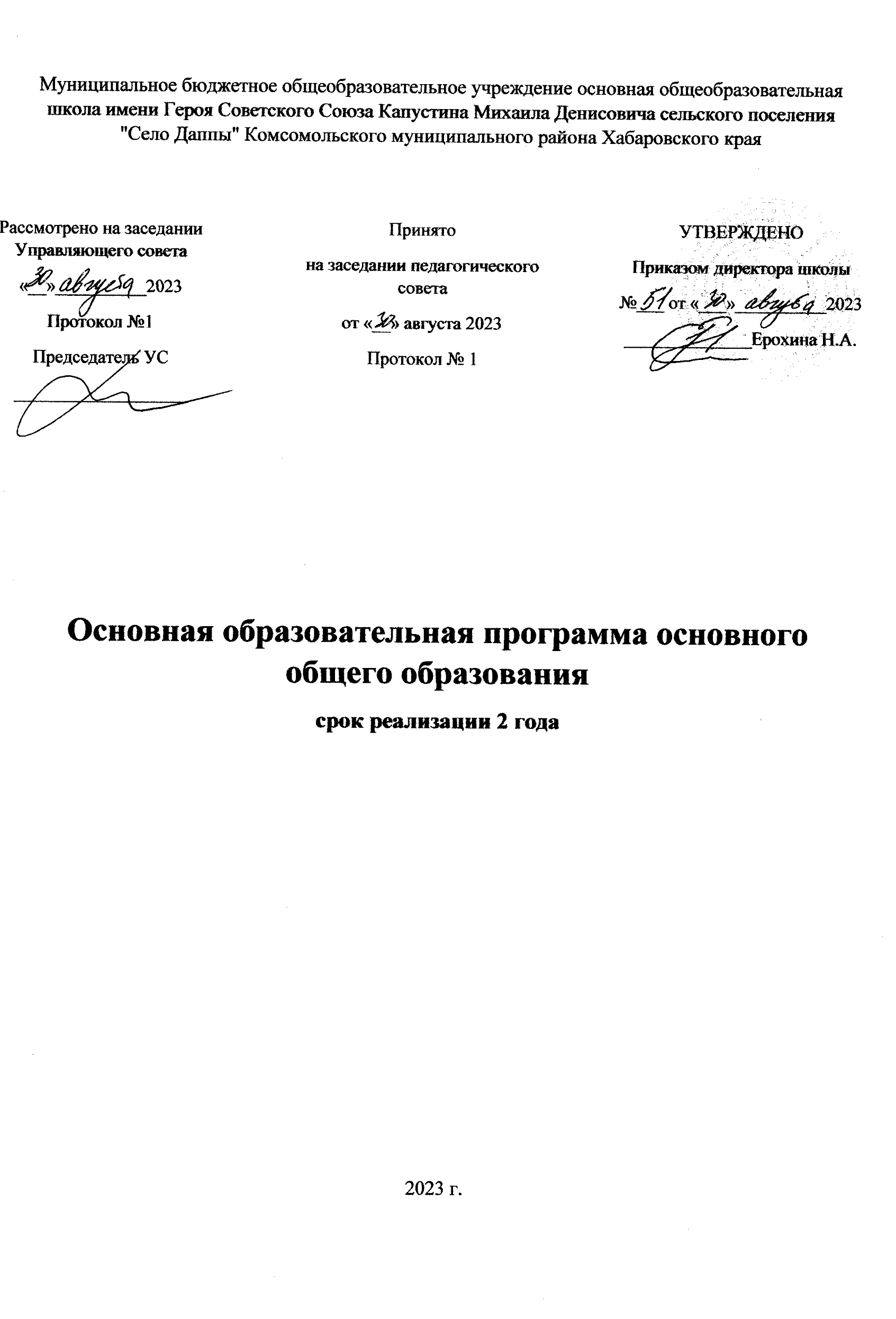  Целевой раздел:Пояснительная запискаПланируемые результаты освоения обучающимися ООПСистема оценки достижения планируемых результатов освоения ООПСодержательный разделРабочие программы отдельных учебных предметов, курсов, курсов внеурочной деятельностиПрограмма развития УУДРабочая программа воспитанияПрограмма коррекционной работыОрганизационный разделУчебный планПлан внеурочной деятельностиКалендарный учебный графикКалендарный план воспитательной работыЦелевой разделПояснительная записка       ООП ООО является основным документом, определяющим содержание общего образования, а также регламентирующим образовательную деятельность МБОУ ООШ сельского поселения «Село Даппы» в единстве урочной и внеурочной деятельности при учете установленного ФГОС ООО соотношения обязательной части программы и части, формируемой участниками образовательных отношений.Целями реализации ООП ООО являются:организация учебного процесса с учетом целей, содержания и планируемых результатов основного общего образования, отраженных в ФГОС ООО;создание условий для становления и формирования личности обучающегося;организация деятельности педагогического коллектива по созданию индивидуальных программ и учебных планов для одаренных, успешных обучающихся и (или) для обучающихся социальных групп, нуждающихся в особом внимании и поддержке. Достижение поставленных целей реализации ООП ООО предусматривает решение следующих основных задач:формирование у обучающихся нравственных убеждений, эстетического вкуса и здорового образа жизни, высокой культуры межличностного и межэтнического общения, овладение основами наук, государственным языком Российской Федерации, навыками умственного и физического труда, развитие склонностей, интересов, способностей к социальному самоопределению;обеспечение планируемых результатов по освоению обучающимся целевых установок, приобретению знаний, умений, навыков, определяемых личностными, семейными, общественными, государственными потребностями и возможностями обучающегося, индивидуальными особенностями его развития и состояния здоровья;обеспечение преемственности основного общего и среднего общего образования;достижение планируемых результатов освоения ФОП ООО всеми обучающимися, в том числе обучающимися с ограниченными возможностями здоровья;обеспечение доступности получения качественного основного общего образования;выявление и развитие способностей обучающихся, в том числе проявивших выдающиеся способности, через систему клубов, секций, студий и других, организацию общественно полезной деятельности;организация интеллектуальных и творческих соревнований, научно-технического творчества и проектно-исследовательской деятельности;участие обучающихся, их родителей (законных представителей), педагогических работников в проектировании и развитии социальной среды образовательной организации;включение обучающихся в процессы познания и преобразования социальной среды (населенного пункта, района, города) для приобретения опыта реального управления и действия;организация социального и учебно-исследовательского проектирования, профессиональной ориентации обучающихся при поддержке педагогов, психологов, социальных педагогов, сотрудничество с базовыми предприятиями, организациями профессионального образования, центрами профессиональной работы;создание условий для сохранения и укрепления физического, психологического и социального здоровья обучающихся, обеспечение их безопасности.ООП ООО учитывает следующие принципы:принцип учета ФГОС ООО: ФОП ООО базируется на требованиях, предъявляемых ФГОС ООО к целям, содержанию, планируемым результатам и условиям обучения на уровне основного общего образования;принцип учета языка обучения: с учетом условий функционирования образовательной организации ООП ООО характеризует право получения образования на родном языке из числа языков народов Российской Федерации и отражает механизмы реализации данного принципа в учебных планах, планах внеурочной деятельности;принцип учета ведущей деятельности обучающегося: ООП ООО обеспечивает конструирование учебного процесса в структуре учебной деятельности, предусматривает механизмы формирования всех компонентов учебной деятельности (мотив, цель, учебная задача, учебные операции, контроль и самоконтроль);принцип индивидуализации обучения: ООП ООО предусматривает возможность и механизмы разработки индивидуальных программ и учебных планов для обучения детей с особыми способностями, потребностями и интересами с учетом мнения родителей (законных представителей) обучающегося;системно-деятельностный подход, предполагающий ориентацию на результаты обучения, на развитие активной учебно-познавательной деятельности обучающегося на основе освоения универсальных учебных действий, познания и освоения мира личности, формирование его готовности к саморазвитию и непрерывному образованию;принцип учета индивидуальных возрастных, психологических и физиологических особенностей обучающихся при построении образовательного процесса и определении образовательно-воспитательных целей и путей их достижения;принцип обеспечения фундаментального характера образования, учета специфики изучаемых учебных предметов;принцип интеграции обучения и воспитания: ООП ООО предусматривает связь урочной и внеурочной деятельности, предполагающий направленность учебного процесса на достижение личностных результатов освоения образовательной программы;принцип здоровьесбережения: при организации образовательной деятельности не допускается использование технологий, которые могут нанести вред физическому и (или) психическому здоровью обучающихся, приоритет использования здоровьесберегающих педагогических технологий. Объем учебной нагрузки, организация учебных и внеурочных мероприятий должны соответствовать требованиям, предусмотренным санитарными правилами и нормами СанПиН 1.2.3685-21 "Гигиенические нормативы и требования к обеспечению безопасности и (или) безвредности для человека факторов среды обитания", утвержденными постановлением Главного государственного санитарного врача Российской Федерации от 28 января 2021 г. N 2 (зарегистрировано Министерством юстиции Российской Федерации 29 января 2021 г., регистрационный N62296), действующими до 1 марта 2027 г. (далее - Гигиенические нормативы), и санитарными правилами СП 2.4.3648-20 "Санитарно-эпидемиологические требования к организациям воспитания и обучения, отдыха и оздоровления детей и молодежи", утвержденными постановлением Главного государственного санитарного врача Российской Федерации от 28 сентября 2020 г. N 28 (зарегистрировано Министерством юстиции Российской Федерации 18 декабря 2020 г., регистрационный N 61573), действующими до 1 января 2027 г. (далее - Санитарно-эпидемиологические требования).    Программа соответствует федеральной образовательной программе основного общего образования.   В 2023-2024 учебном году школа  планирует работать в режиме 5-дневной рабочей недели для учащихся 1 класса и 6-дневной рабочей недели для учащихся 2-9 классов. Школа работает в одну смену. Начало занятий в 8.30. Окончание занятий: 6-й урок – 14.10;  Продолжительность уроков в первом классе составляет 35 минут, в остальных классах – 45 минут. Расписание занятий предусматривает перерывы, достаточной продолжительности для отдыха и питания в соответствии с санитарными нормами.1-я перемена – 10 минут	4-я перемена – 10 минут2-я перемена – 20 минут	5-я перемена – 10 минут3-я перемена – 20 минут	Расписание занятий составляется согласно нормам максимального объёма учебной нагрузки.Учебный год составляет: для 1, 9 классов – 33 недели, 2-8 – 34 учебные недели.        ООП ООО учитывает возрастные и психологические особенности обучающихся. Общий объем аудиторной работы обучающихся за пять учебных лет не может составлять менее 5058 академических часов и более 5848 академических часов в соответствии с требованиями к организации образовательного процесса к учебной нагрузке при 6-дневной учебной неделе, предусмотренными Гигиеническими нормативами и Санитарно-эпидемиологическими требованиями. В целях удовлетворения образовательных потребностей и интересов обучающихся разрабатываются индивидуальные учебные планы, в том числе для ускоренного обучения, в пределах осваиваемой программы основного общего образования в порядке, установленном локальными нормативными актами образовательной организации.Структура программы основного общего образования, в том числе адаптированной, включает обязательную часть и часть, формируемую участниками образовательных отношений за счет включения в учебные планы учебных предметов, учебных курсов (в том числе внеурочной деятельности), учебных модулей по выбору обучающихся, родителей (законных представителей) несовершеннолетних обучающихся из утвержденного  перечня. Объем обязательной части программы основного общего образования составляет 70%, а объем части, формируемой участниками образовательных отношений из перечня, предлагаемого Организацией, - 30% от общего объема программы основного общего образования, реализуемой в соответствии с требованиями к организации образовательного процесса к учебной нагрузке при 6-дневной учебной неделе, предусмотренными Санитарными правилами и нормами СанПиН 1.2.3685-21 «Гигиенические нормативы и требования к обеспечению безопасности и (или) безвредности для человека факторов среды обитания», утвержденными постановлением Главного государственного санитарного врача Российской Федерации от 28 января 2021 г. N 2 (далее – Гигиенические нормативы), и Санитарными правилами СП 2.4.3648-20 «Санитарно-эпидемиологические требования к организациям воспитания и обучения, отдыха и оздоровления детей и молодежи», утвержденными постановлением Главного государственного санитарного врача Российской Федерации от 28 сентября 2020 г. N 28 (далее– Санитарно-эпидемиологические требования).Планируемые результаты Планируемые результаты освоения обучающимися программы основного общего образования, в том числе адаптированных: личностные, включающие: осознание российской гражданской идентичности; готовность обучающихся к саморазвитию, самостоятельности и личностному самоопределению; ценность самостоятельности и инициативы; наличие мотивации к целенаправленной социально значимой деятельности; сформированность внутренней позиции личности как особого ценностного отношения к себе, окружающим людям и жизни в целом; метапредметные, включающие: освоение обучающимисямежпредметных понятий (используются в нескольких предметных областях и позволяют связывать знания из различных учебных предметов, учебных курсов (в том числе внеурочной деятельности), учебных модулей в целостную научную картину мира) и универсальные учебные действия (познавательные, коммуникативные, регулятивные); способность их использовать в учебной, познавательной и социальной практике; готовность к самостоятельному планированию и осуществлению учебной деятельности и организации учебного сотрудничества с педагогическими работниками и сверстниками, к участию в построении индивидуальной образовательной траектории; овладение навыками работы с информацией: восприятие и создание информационных текстов в различных форматах, в том числе цифровых, с учетом назначения информации и ее целевой аудитории;предметные, включающие: освоение обучающимися в ходе изучения учебного предмета научных знаний, умений и способов действий, специфических для соответствующей предметной области; предпосылки научного типа мышления; виды деятельности по получению нового знания, его интерпретации, преобразованию и применению в различных учебных ситуациях, в том числе при создании учебных и социальных проектов. Планируемые результаты освоения адаптированной программы основного общего образования обучающимися с ОВЗ учитывают в том числе особенности их психофизического развития и их особые образовательные потребности. Личностные результаты освоения программы основного общего образования достигаются в единстве учебной и воспитательной деятельности организации в соответствии с традиционными российскими социокультурными и духовно-нравственными ценностями, принятыми в обществе правилами и нормами поведения, и способствуют процессам самопознания, самовоспитания и саморазвития, формирования внутренней позиции личности. Личностные результаты освоения программы основного общего образования отражают готовность обучающихся руководствоваться системой позитивных ценностных ориентаций и расширение опыта деятельности на ее основе и в процессе реализации основных направлений воспитательной деятельности, в том числе в части: - Гражданского воспитания: готовность к выполнению обязанностей гражданина и реализации его прав, уважение прав, свобод и законных интересов других людей; активное участие в жизни семьи, Организации, местного сообщества, родного края, страны; неприятие любых форм экстремизма, дискриминации; понимание роли различных социальных институтов в жизни человека; представление об основных правах, свободах и обязанностях гражданина, социальных нормах и правилах межличностных отношений в поликультурном и многоконфессиональном обществе; представление о способах противодействия коррупции; готовность к разнообразной совместной деятельности, стремление к взаимопониманию и взаимопомощи, активное участие в школьном самоуправлении; готовность к участию в гуманитарной деятельности (волонтерство, помощь людям, нуждающимся в ней). - Патриотического воспитания: осознание российской гражданской идентичности в поликультурном и многоконфессиональном обществе, проявление интереса к познанию родного языка, истории, культуры Российской Федерации, своего края, народов России; ценностное отношение к достижениям своей Родины - России, к науке, искусству, спорту, технологиям, боевым подвигам и трудовым достижениям народа; уважение к символам России, государственным праздникам, историческому и природному наследию и памятникам, традициям разных народов, проживающих в родной стране. - Духовно-нравственного воспитания: ориентация на моральные ценности и нормы в ситуациях нравственного выбора; готовность оценивать свое поведение и поступки, поведение и поступки других людей с позиции нравственных и правовых норм с учетом осознания последствий поступков; активное неприятие асоциальных поступков, свобода и ответственность личности в условиях индивидуального и общественного пространства. -Эстетического воспитания: восприимчивость к разным видам искусства, традициям и творчеству своего и других народов, понимание эмоционального воздействия искусства; осознание важности художественной культуры как средства коммуникации и самовыражения; понимание ценности отечественного и мирового искусства, роли этнических культурных традиций и народного творчества; стремление к самовыражению в разных видах искусства. - Физического воспитания, формирования культуры здоровья и эмоционального благополучия: осознание ценности жизни; ответственное отношение к своему здоровью и установка на здоровый образ жизни (здоровое питание, соблюдение гигиенических правил, сбалансированный режим занятий и отдыха, регулярная физическая активность); осознание последствий и неприятие вредных привычек (употребление алкоголя, наркотиков, курение) и иных форм вреда для физического и психического здоровья;соблюдение правил безопасности, в том числе навыков безопасного поведения в интернет-среде; способность адаптироваться к стрессовым ситуациям и меняющимся социальным, информационным и природным условиям, в том числе осмысляя собственный опыт и выстраивая дальнейшие цели; умение принимать себя и других, не осуждая; умение осознавать эмоциональное состояние себя и других, умение управлять собственным эмоциональным состоянием;сформированность навыка рефлексии, признание своего права на ошибку и такого же права другого человека. - Трудового воспитания: установка на активное участие в решении практических задач (в рамках семьи, Организации, города, края) технологической и социальной направленности, способность инициировать, планировать и самостоятельно выполнять такого рода деятельность; интерес к практическому изучению профессий и труда различного рода, в том числе на основе применения изучаемого предметного знания; осознание важности обучения на протяжении всей жизни для успешной профессиональной деятельности и развитие необходимых умений для этого; готовность адаптироваться в профессиональной среде; уважение к труду и результатам трудовой деятельности; осознанный выбор и построение индивидуальной траектории образования и жизненных планов с учетом личных и общественных интересов и потребностей. -Экологического воспитания: ориентация на применение знаний из социальных и естественных наук для решения задач в области окружающей среды, планирования поступков и оценки их возможных последствий для окружающей среды; повышение уровня экологической культуры, осознание глобального характера экологических проблем и путей их решения; активное неприятие действий, приносящих вред окружающей среде; осознание своей роли как гражданина и потребителя в условиях взаимосвязи природной, технологической и социальной сред; готовность к участию в практической деятельности экологической направленности. -Ценности научного познания: ориентация в деятельности на современную систему научных представлений об основных закономерностях развития человека, природы и общества, взаимосвязях человека с природной и социальной средой; овладение языковой и читательской культурой как средством познания мира; овладение основными навыками исследовательской деятельности, установка на осмысление опыта, наблюдений, поступков и стремление совершенствовать пути достижения индивидуального и коллективного благополучия.Личностные результаты, обеспечивающие адаптацию обучающегося к изменяющимся условиям социальной и природной среды, включают: освоение обучающимися социального опыта, основных социальных ролей, соответствующих ведущей деятельности возраста, норм и правил общественного поведения, форм социальной жизни в группах и сообществах, включая семью, группы, сформированные по профессиональной деятельности, а также в рамках социального взаимодействия с людьми из другой культурной среды; способность обучающихся во взаимодействии в условиях неопределенности, открытость опыту и знаниям других; способность действовать в условиях неопределенности, повышать уровень своей компетентности через практическую деятельность, в том числе умение учиться у других людей, осознавать в совместной деятельности новые знания, навыки и компетенции из опыта других; навык выявления и связывания образов, способность формирования новых знаний, в том числе способность формулировать идеи, понятия, гипотезы об объектах и явлениях, в том числе ранее не известных, осознавать дефициты собственных знаний и компетентностей, планировать свое развитие; умение распознавать конкретные примеры понятия по характерным признакам, выполнять операции в соответствии с определением и простейшими свойствами понятия, конкретизировать понятие примерами, использовать понятие и его свойства при решении задач (далее - оперировать понятиями), а также оперировать терминами и представлениями в области концепции устойчивого развития; умение анализировать и выявлять взаимосвязи природы, общества и экономики;умение оценивать свои действия с учетом влияния на окружающую среду, достижений целей и преодоления вызовов, возможных глобальных последствий; способность обучающихся осознавать стрессовую ситуацию, оценивать происходящие изменения и их последствия; воспринимать стрессовую ситуацию как вызов, требующий контрмер; оценивать ситуацию стресса, корректировать принимаемые решения и действия; формулировать и оценивать риски и последствия, формировать опыт, уметь находить позитивное в произошедшей ситуации; быть готовым действовать в отсутствие гарантий успеха. Метапредметные результаты освоения программы основного общего образования, в том числе адаптированной, отражают: - Овладение универсальными учебными познавательными действиями: 1) базовые логические действия: выявлять и характеризовать существенные признаки объектов (явлений); устанавливать существенный признак классификации, основания для обобщения и сравнения, критерии проводимого анализа; с учетом предложенной задачи выявлять закономерности и противоречия в рассматриваемых фактах, данных и наблюдениях; предлагать критерии для выявления закономерностей и противоречий; выявлять дефициты информации, данных, необходимых для решения поставленной задачи;выявлять причинно-следственные связи при изучении явлений и процессов; делать выводы с использованием дедуктивных и индуктивных умозаключений, умозаключений по аналогии, формулировать гипотезы о взаимосвязях; самостоятельно выбирать способ решения учебной задачи (сравнивать несколько вариантов решения, выбирать наиболее подходящий с учетом самостоятельно выделенных критериев); 2) базовые исследовательские действия: использовать вопросы как исследовательский инструмент познания;формулировать вопросы, фиксирующие разрыв между реальным и желательным состоянием ситуации, объекта, самостоятельно устанавливать искомое и данное; формировать гипотезу об истинности собственных суждений и суждений других, аргументировать свою позицию, мнение; проводить по самостоятельно составленному плану опыт, несложный эксперимент, небольшое исследование по установлению особенностей объекта изучения, причинно-следственных связей и зависимостей объектов между собой;оценивать на применимость и достоверность информации, полученной в ходе исследования (эксперимента); самостоятельно формулировать обобщения и выводы по результатам проведенного наблюдения, опыта, исследования, владеть инструментами оценки достоверности полученных выводов и обобщений; прогнозировать возможное дальнейшее развитие процессов, событий и их последствия в аналогичных или сходных ситуациях, выдвигать предположения об их развитии в новых условиях и контекстах;3) работа с информацией: применять различные методы, инструменты и запросы при поиске и отборе информации или данных из источников с учетом предложенной учебной задачи и заданных критериев; выбирать, анализировать, систематизировать и интерпретировать информацию различных видов и форм представления; находить сходные аргументы (подтверждающие или опровергающие одну и ту же идею, версию) в различных информационных источниках; самостоятельно выбирать оптимальную форму представления информации и иллюстрировать решаемые задачи несложными схемами, диаграммами, иной графикой и их комбинациями; оценивать надежность информации по критериям, предложенным педагогическим работником или сформулированным самостоятельно; эффективно запоминать и систематизировать информацию. Овладение системой универсальных учебных познавательных действий обеспечивает сформированность когнитивных навыков у обучающихся. -Овладение универсальными учебными коммуникативными действиями: 1) общение: воспринимать и формулировать суждения, выражать эмоции в соответствии с целями и условиями общения; выражать себя (свою точку зрения) в устных и письменных текстах; распознавать невербальные средства общения, понимать значение социальных знаков, знать и распознавать предпосылки конфликтных ситуаций и смягчать конфликты, вести переговоры; понимать намерения других, проявлять уважительное отношение к собеседнику и в корректной форме формулировать свои возражения; в ходе диалога и (или) дискуссии задавать вопросы по существу обсуждаемой темы и высказывать идеи, нацеленные на решение задачи и поддержание благожелательности общения; сопоставлять свои суждения с суждениями других участников диалога, обнаруживать различие и сходство позиций;публично представлять результаты выполненного опыта (эксперимента, исследования, проекта); самостоятельно выбирать формат выступления с учетом задач презентации и особенностей аудитории и в соответствии с ним составлять устные и письменные тексты с использованием иллюстративных материалов; 2) совместная деятельность: понимать и использовать преимущества командной и индивидуальной работы при решении конкретной проблемы, обосновывать необходимость применения групповых форм взаимодействия при решении поставленной задачи; принимать цель совместной деятельности, коллективно строить действия по ее достижению: распределять роли, договариваться, обсуждать процесс и результат совместной работы; уметь обобщать мнения нескольких людей, проявлять готовность руководить, выполнять поручения, подчиняться; планировать организацию совместной работы, определять свою роль (с учетом предпочтений и возможностей всех участников взаимодействия), распределять задачи между членами команды, участвовать в групповых формах работы (обсуждения, обмен мнениями, "мозговые штурмы" и иные); выполнять свою часть работы, достигать качественного результата по своему направлению и координировать свои действия с другими членами команды; оценивать качество своего вклада в общий продукт по критериям, самостоятельно сформулированным участниками взаимодействия; сравнивать результаты с исходной задачей и вклад каждого члена команды в достижение результатов, разделять сферу ответственности и проявлять готовность к предоставлению отчета перед группой. Овладение системой универсальных учебных коммуникативных действий обеспечивает сформированность социальных навыков и эмоционального интеллекта обучающихся. - Овладение универсальными учебными регулятивными действиями: 1) самоорганизация: выявлять проблемы для решения в жизненных и учебных ситуациях; ориентироваться в различных подходах принятия решений (индивидуальное, принятие решения в группе, принятие решений группой); самостоятельно составлять алгоритм решения задачи (или его часть), выбирать способ решения учебной задачи с учетом имеющихся ресурсов и собственных возможностей, аргументировать предлагаемые варианты решений; составлять план действий (план реализации намеченного алгоритма решения), корректировать предложенный алгоритм с учетом получения новых знаний об изучаемом объекте; делать выбор и брать ответственность за решение; 2) самоконтроль: владеть способами самоконтроля, самомотивации и рефлексии; давать адекватную оценку ситуации и предлагать план ее изменения; учитывать контекст и предвидеть трудности, которые могут возникнуть при решении учебной задачи, адаптировать решение к меняющимся обстоятельствам; объяснять причины достижения (недостижения) результатов деятельности, давать оценку приобретенному опыту, уметь находить позитивное в произошедшей ситуации; вносить коррективы в деятельность на основе новых обстоятельств, изменившихся ситуаций, установленных ошибок, возникших трудностей; оценивать соответствие результата цели и условиям;3) эмоциональный интеллект: различать, называть и управлять собственными эмоциями и эмоциями других; выявлять и анализировать причины эмоций; ставить себя на место другого человека, понимать мотивы и намерения другого; регулировать способ выражения эмоций; 4) принятие себя и других: осознанно относиться к другому человеку, его мнению; признавать свое право на ошибку и такое же право другого; принимать себя и других, не осуждая; открытость себе и другим; осознавать невозможность контролировать все вокруг. Овладение системой универсальных учебных регулятивных действий обеспечивает формирование смысловых установок личности (внутренняя позиция личности) и жизненных навыков личности (управления собой, самодисциплины, устойчивого поведения). Предметные результаты освоения программы основного общего образования с учетом специфики содержания предметных областей, включающих конкретные учебные предметы, ориентированы на применение знаний, умений и навыков обучающимися в учебных ситуациях и реальных жизненных условиях, а также на успешное обучение на следующем уровне образования. - Предметные результаты программы основного общего образования на базовом и углубленном уровнях на основе их преемственности и единства их содержания обеспечивают возможность изучения учебных предметов углубленного уровня, в том числе по индивидуальным учебным планам, с использованием сетевой формы реализации образовательных программ, электронного обучения и дистанционных образовательных технологий, в том числе в целях эффективного освоения обучающимися иных учебных предметов базового уровня, включая формирование у обучающихся способности знать определение понятия, знать и уметь доказывать свойства и признаки, характеризовать связи с другими понятиями, представляя одно понятие как часть целого комплекса, использовать понятие и его свойства при проведении рассуждений, доказательства и решении задач, свободно оперировать понятиями), решать задачи более высокого уровня сложности. Предметные результаты по предметной области "Русский язык и литература"должны обеспечивать: По учебному предмету "Русский язык": 1) совершенствование различных видов устной и письменной речевой деятельности (говорения и аудирования, чтения и письма); формирование умений речевого взаимодействия (в том числе общения при помощи современных средств устной и письменной коммуникации): создание устных монологических высказываний на основе жизненных наблюдений, личных впечатлений, чтения учебно-научной, художественной и научно-популярной литературы: монолог-описание;монолог-рассуждение; монолог-повествование; выступление с научным сообщением; участие в диалоге разных видов: побуждение к действию, обмен мнениями, запрос информации, сообщение информации (создание не менее шести реплик); обсуждение и четкая формулировка цели, плана совместной групповой деятельности; овладение различными видами аудирования (выборочным, детальным, ознакомительным) учебно-научных, художественных, публицистических текстов различных функционально-смысловых типов речи; овладение различными видами чтения (просмотровым, ознакомительным, изучающим, поисковым);понимание прослушанных или прочитанных учебно-научных, официально-деловых, публицистических, художественных текстов различных функционально-смысловых типов речи: формулирование в устной и письменной форме темы и главной мысли текста; формулирование вопросов по содержанию текста и ответов на них; подробная, сжатая и выборочная передача в устной и письменной форме содержания текста; овладение умениями информационной переработки прослушанного или прочитанного текста: составление плана текста (простого, сложного; назывного, вопросного, тезисного) с целью дальнейшего воспроизведения содержания текста в устной и письменной форме; выделение главной и второстепенной информации, явной и скрытой информации в тексте; представление содержания прослушанного или прочитанного учебно-научного текста в виде таблицы, схемы; представление содержания таблицы, схемы в виде текста; комментирование текста или его фрагмента; передача в устной или письменной форме содержания прослушанных или прочитанных текстов различных функционально-смысловых типов речи (повествование, описание, рассуждение-доказательство, рассуждение-объяснение, рассуждение-размышление) с заданной степенью свернутости: подробное изложение (исходный текст объемом не менее 280 слов), сжатое и выборочное изложение (исходный текст объемом не менее 300 слов); устный пересказ прочитанного или прослушанного текста объемом не менее 150 слов; извлечение информации из различных источников, ее осмысление и оперирование ею, свободное пользование лингвистическими словарями, справочной литературой, в том числе информационно-справочными системами в электронной форме; создание письменных текстов различных стилей и функционально-смысловых типов речи (повествование, описание, рассуждение: рассуждение-доказательство, рассуждение-объяснение, рассуждение-размышление) с соблюдением норм построения текста: соответствие текста теме и основной мысли; цельность и относительная законченность; последовательность изложения (развертывание содержания в зависимости от цели текста, типа речи); правильность выделения абзацев в тексте; наличие грамматической связи предложений в тексте; логичность; оформление деловых бумаг (заявление, инструкция, объяснительная записка, расписка, автобиография, характеристика); составление тезисов, конспекта, написание рецензии, реферата; осуществление выбора языковых средств для создания устного или письменного высказывания в соответствии с коммуникативным замыслом; анализ и оценивание собственных и чужих письменных и устных речевых высказываний с точки зрения решения коммуникативной задачи, ситуации и условий общения, выразительного словоупотребления, соблюдения норм современного русского литературного языка; понимание и объяснение основных причин коммуникативных успехов и неудач; корректировка речи; 2) понимание определяющей роли языка в развитии интеллектуальных и творческих способностей личности в процессе образования и самообразования, важности соблюдения норм современного русского литературного языка для культурного человека: осознание богатства, выразительности русского языка, понимание его роли в жизни человека, общества и государства, в современном мире, различий между литературным языком и диалектами, просторечием, профессиональными разновидностями языка;3) расширение и систематизация научных знаний о языке, его единицах и категориях; осознание взаимосвязи его уровней и единиц; освоение базовых понятий лингвистики: вычленение звуков речи и характеристика их фонетических признаков; распознавание звуков речи по заданным характеристикам; определение звукового состава слова; вычленение морфем в словах; распознавание разных видов морфем; определение основных способов словообразования; построение словообразовательной цепочки, определение производной и производящей основ; определение лексического значения слова разными способами (использование толкового словаря, словарей синонимов, антонимов; установление значения слова по контексту); распознавание однозначных и многозначных слов, омонимов, синонимов, антонимов; прямого и переносного значений слова; распознавание слов с точки зрения их происхождения, принадлежности к активному или пассивному запасу, сферы употребления (архаизмы, историзмы, неологизмы, заимствованная лексика, профессионализмы, канцеляризмы, диалектизмы, жаргонизмы, разговорная лексика); определение стилистической окраски слова; распознавание по значению и основным грамматическим признакам имен существительных, имен прилагательных, глаголов, имен числительных, местоимений, наречий, предлогов, союзов, частиц, междометий, звукоподражательных слов, причастий, деепричастий;определение типов подчинительной связи слов в словосочетании (согласование, управление, примыкание); распознавание основных видов словосочетаний по морфологическим свойствам главного слова (именные, глагольные, наречные); распознавание простых неосложненных предложений; простых предложений, осложненных однородными членами, включая предложения с обобщающим словом при однородных членах, обособленными членами, уточняющими членами, обращением, вводными словами, предложениями и вставными конструкциями;распознавание косвенной и прямой речи; распознавание предложений по цели высказывания (повествовательные, побудительные, вопросительные), эмоциональной окраске (восклицательные и невосклицательные), количеству грамматических основ (простые и сложные), наличию главных членов (двусоставные и односоставные), наличию второстепенных членов (распространенные и нераспространенные); предложений полных и неполных; распознавание видов односоставных предложений (назывные, определенно-личные, неопределенно-личные, безличные);определение морфологических средств выражения подлежащего, сказуемого разных видов (простого глагольного, составного глагольного, составного именного), второстепенных членов предложения (определения, дополнения, обстоятельства); распознавание бессоюзных и союзных (сложносочиненных и сложноподчиненных) предложений, сложных предложений с разными видами связи; сложноподчиненных предложений с несколькими придаточными (с однородным, неоднородным или последовательным подчинением придаточных); распознавание видов сложносочиненных предложений по смысловым отношениям между его частями;распознавание видов сложноподчиненных предложений (определительные, изъяснительные, обстоятельственные: времени, места, причины, образа действия и степени, сравнения, условия, уступки, следствия, цели); различение подчинительных союзов и союзных слов в сложноподчиненных предложениях; 4) формирование умений проведения различных видов анализа слова, синтаксического анализа словосочетания и предложения, а также многоаспектного анализа текста: проведение фонетического, морфемного, словообразовательного, лексического, морфологического анализа слова;проведение орфографического анализа слова, предложения, текста или его фрагмента; проведение пунктуационного анализа предложения, текста или его фрагмента; проведение синтаксического анализа словосочетания, предложения, определение синтаксической роли самостоятельных частей речи в предложении; проведение анализа текста с точки зрения его соответствия основным признакам (наличия темы, главной мысли, грамматической связи предложений, цельности и относительной законченности); проведение смыслового анализа текста; проведение анализа текста с точки зрения его композиционных особенностей, количества микротем и абзацев; проведение анализа способов и средств связи предложений в тексте или текстовом фрагменте; проведение анализа текста или текстового фрагмента с точки зрения его принадлежности к функционально-смысловому типу речи и функциональной разновидности языка; выявление отличительных признаков текстов разных жанров (расписка, заявление, инструкция, словарная статья, научное сообщение, реферат, доклад на научную тему, интервью, репортаж, автобиография, характеристика); проведение анализа текста с точки зрения употребления в нем языковых средств выразительности (фонетических, лексических, морфологических, синтаксических); 5) обогащение словарного запаса, расширение объема используемых в речи грамматических языковых средств для свободного выражения мыслей и чувств в соответствии с ситуацией и сферой общения: осознанное расширение своей речевой практики; использование словарей синонимов, антонимов, иностранных слов, толковых, орфоэпических, орфографических, фразеологических, морфемных, словообразовательных словарей (в том числе информационно-справочных систем в электронной форме) для осуществления эффективного и оперативного поиска нужной лингвистической информации при построении устного и письменного речевого высказывания; 6) овладение основными нормами современного русского литературного языка (орфоэпическими, лексическими, грамматическими, орфографическими, пунктуационными, стилистическими), нормами речевого этикета;соблюдение их в речевой практике, в том числе: соблюдение основных грамматических (морфологических и синтаксических) норм: словоизменение имен существительных, имен прилагательных, местоимений, имен числительных, глаголов; употребление несклоняемых имен существительных; употребление местоимений 3-го лица в соответствии со смыслом предшествующего текста; употребление имен существительных с предлогами в соответствии с их грамматическим значением; употребление предлогов из - с;в - на в составе словосочетаний; согласование сказуемого с подлежащим, выраженным словосочетанием, сложносокращенными словами, употребление причастного и деепричастного оборотов; построение словосочетаний с несклоняемыми именами существительными, сложносокращенными словами; построение предложения с однородными членами, с прямой и косвенной речью, сложных предложений разных видов; соблюдение основных орфографических норм: правописание согласных и гласных в составе морфем;употребление прописной и строчной букв, графических сокращений слов; слитные, дефисные и раздельные написания слов и их частей; соблюдение основных пунктуационных норм: знаки препинания в конце предложения, в простом неосложненном предложении, в простом осложненном предложении, в сложном предложении, при передаче чужой речи; редактирование собственных и чужих текстов с целью совершенствования их содержания и формы; сопоставление чернового и отредактированного текстов с целью анализа исправленных ошибок и недочетов в тексте. По учебному предмету "Литература": 1) понимание духовно-нравственной и культурной ценности литературы и ее роли в формировании гражданственности и патриотизма, укреплении единства многонационального народа Российской Федерации; 2) понимание специфики литературы как вида искусства, принципиальных отличий художественного текста от текста научного, делового, публицистического; 3) овладение умениями эстетического и смыслового анализа произведений устного народного творчества и художественной литературы, умениями воспринимать, анализировать, интерпретировать и оценивать прочитанное, понимать художественную картину мира, отраженную в литературных произведениях, с учетом неоднозначности заложенных в них художественных смыслов: умение анализировать произведение в единстве формы и содержания; определять тематику и проблематику произведения, родовую и жанровую принадлежность произведения;выявлять позицию героя, повествователя, рассказчика, авторскую позицию, учитывая художественные особенности произведения и воплощенные в нем реалии; характеризовать авторский пафос; выявлять особенности языка художественного произведения, поэтической и прозаической речи; овладение теоретико-литературными понятиями и использование их в процессе анализа, интерпретации произведений и оформления собственных оценок и наблюдений: художественная литература и устное народное творчество;проза и поэзия; художественный образ; факт, вымысел; литературные направления (классицизм, сентиментализм, романтизм, реализм), роды (лирика, эпос, драма), жанры (рассказ, притча, повесть, роман, комедия, драма, трагедия, поэма, басня, баллада, песня, ода, элегия, послание, отрывок, сонет, эпиграмма); форма и содержание литературного произведения; тема, идея, проблематика, пафос (героический, трагический, комический); сюжет, композиция, эпиграф;стадии развития действия: экспозиция, завязка, развитие действия, кульминация, развязка, эпилог; авторское отступление; конфликт; система образов; образ автора, повествователь, рассказчик, литературный герой (персонаж), лирический герой, лирический персонаж, речевая характеристика героя; реплика, диалог, монолог; ремарка; портрет, пейзаж, интерьер, художественная деталь, символ, подтекст, психологизм; сатира, юмор, ирония, сарказм, гротеск; эпитет, метафора, сравнение; олицетворение, гипербола;антитеза, аллегория, риторический вопрос, риторическое восклицание; инверсия; повтор, анафора; умолчание, параллелизм, звукопись (аллитерация, ассонанс); стиль; стих и проза; стихотворный метр (хорей, ямб, дактиль, амфибрахий, анапест), ритм, рифма, строфа; афоризм. Знание теоретико-литературных понятий не выносится на промежуточную и государственную итоговую аттестацию; умение рассматривать изученные произведения в рамках историко-литературного процесса (определять и учитывать при анализе принадлежность произведения к историческому времени, определенному литературному направлению); выявление связи между важнейшими фактами биографии писателей (в том числе А.С. Грибоедова, А.С. Пушкина, М.Ю. Лермонтова, Н.В. Гоголя) и особенностями исторической эпохи, авторского мировоззрения, проблематики произведений; умение сопоставлять произведения, их фрагменты (с учетом внутритекстовых и межтекстовых связей), образы персонажей, литературные явления и факты, сюжеты разных литературных произведений, темы, проблемы, жанры, приемы, эпизоды текста; умение сопоставлять изученные и самостоятельно прочитанные произведения художественной литературы с произведениями других видов искусства (живопись, музыка, театр, кино); 4) совершенствование умения выразительно (с учетом индивидуальных особенностей обучающихся) читать, в том числе наизусть, не менее 12 произведений и (или) фрагментов; 5) овладение умением пересказывать прочитанное произведение, используя подробный, сжатый, выборочный, творческий пересказ, отвечать на вопросы по прочитанному произведению и формулировать вопросы к тексту; 6) развитие умения участвовать в диалоге о прочитанном произведении, в дискуссии на литературные темы, соотносить собственную позицию с позицией автора и мнениями участников дискуссии; давать аргументированную оценку прочитанному;7) совершенствование умения создавать устные и письменные высказывания разных жанров, писать сочинение-рассуждение по заданной теме с опорой на прочитанные произведения (не менее 250 слов), аннотацию, отзыв, рецензию; применять различные виды цитирования; делать ссылки на источник информации; редактировать собственные и чужие письменные тексты; 8) овладение умениями самостоятельной интерпретации и оценки текстуально изученных художественных произведений древнерусской, классической русской и зарубежной литературы и современных авторов (в том числе с использованием методов смыслового чтения, позволяющих воспринимать, понимать и интерпретировать смысл текстов разных типов, жанров, назначений в целях решения различных учебных задач и удовлетворения эмоциональных потребностей общения с книгой, адекватно воспринимать чтение слушателями, и методов эстетического анализа): "Слово о полку Игореве"; стихотворения М.В. Ломоносова, Г.Р. Державина; комедия Д.И. Фонвизина "Недоросль"; повесть Н.М. Карамзина "Бедная Лиза"; басни И.А. Крылова; стихотворения и баллады В.А. Жуковского; комедия А.С. Грибоедова "Горе от ума"; произведения А.С. Пушкина: стихотворения, поэма "Медный всадник", роман в стихах "Евгений Онегин", роман "Капитанская дочка", повесть "Станционный смотритель";произведения М.Ю. Лермонтова: стихотворения, "Песня про царя Ивана Васильевича, молодого опричника и удалого купца Калашникова", поэма "Мцыри", роман "Герой нашего времени"; произведения Н.В. Гоголя: комедия "Ревизор", повесть "Шинель", поэма "Мертвые души"; стихотворения Ф.И. Тютчева, А.А. Фета, Н.А. Некрасова; "Повесть о том, как один мужик двух генералов прокормил" М.Е. Салтыкова-Щедрина; по одному произведению (по выбору) следующих писателей: Ф.М. Достоевский, И.С. Тургенев, Л.Н. Толстой, Н.С. Лесков; рассказы А.П. Чехова; стихотворения И.А. Бунина, А.А. Блока, В.В. Маяковского, С.А. Есенина, А.А. Ахматовой, М.И. Цветаевой, О.Э. Мандельштама, Б.Л. Пастернака; рассказ М.А. Шолохова "Судьба человека"; поэма А.Т. Твардовского "Василий Теркин" (избранные главы); рассказы В.М. Шукшина: "Чудик", "Стенька Разин"; рассказ А.И. Солженицына "Матренин двор", рассказ В.Г. Распутина "Уроки французского"; по одному произведению (по выбору) А.П. Платонова, М.А. Булгакова; произведения литературы второй половины XX - XXI в.: не менее чем трех прозаиков по выбору (в том числе Ф.А. Абрамов, Ч.Т. Айтматов, В.П. Астафьев, В.И. Белов, В.В. Быков, Ф.А. Искандер, Ю.П. Казаков, В.Л. Кондратьев, Е.И. Носов, А.Н. и Б.Н. Стругацкие, В.Ф. Тендряков);не менее чем трех поэтов по выбору (в том числе Р.Г. Гамзатов, О.Ф. Берггольц, И.А. Бродский, А.А. Вознесенский, В.С. Высоцкий, Е.А. Евтушенко, Н.А. Заболоцкий, Ю.П. Кузнецов, А.С. Кушнер, Б.Ш. Окуджава, Р.И. Рождественский, Н.М. Рубцов), Гомера, М. Сервантеса, У. Шекспира;9) понимание важности чтения и изучения произведений устного народного творчества и художественной литературы как способа познания мира, источника эмоциональных и эстетических впечатлений, а также средства собственного развития; 10) развитие умения планировать собственное досуговое чтение, формировать и обогащать свой круг чтения, в том числе за счет произведений современной литературы;11) формирование умения участвовать в проектной или исследовательской деятельности (с приобретением опыта публичного представления полученных результатов); 12) овладение умением использовать словари и справочники, в том числе информационно-справочные системы в электронной форме, подбирать проверенные источники в библиотечных фондах, сети Интернет для выполнения учебной задачи; применять ИКТ, соблюдать правила информационной безопасности. Предметная область "Родной язык и родная литература" предусматривает изучение государственного русского языка.Предметные результаты по предметной области "Родной язык и родная литература" обеспечивают: По учебному предмету «Родной язык»: 1) совершенствование видов речевой деятельности (аудирования, чтения, говорения и письма), обеспечивающих эффективное взаимодействие с окружающими людьми в ситуациях формального и неформального межличностного и межкультурного общения; 2) понимание определяющей роли языка в развитии интеллектуальных и творческих способностей личности в процессе образования и самообразования; 3) использование коммуникативно-эстетических возможностей родного языка; 4) расширение и систематизация научных знаний о родном языке; осознание взаимосвязи его уровней и единиц; освоение базовых понятий лингвистики, основных единиц и грамматических категорий родного языка. Знание понятий лингвистики не выносится на промежуточную и государственную итоговую аттестацию; 5) формирование навыков проведения различных видов анализа слова (фонетического, морфемного, словообразовательного, лексического, морфологического), синтаксического анализа словосочетания и предложения, а также многоаспектного анализа текста; 6) обогащение активного и потенциального словарного запаса, расширение объема используемых в речи грамматических средств для свободного выражения мыслей и чувств на родном языке адекватно ситуации и стилю общения; 7) овладение основными стилистическими ресурсами лексики и фразеологии родного языка, основными нормами родного языка (орфоэпическими, лексическими, грамматическими, орфографическими, пунктуационными), нормами речевого этикета; приобретение опыта их использования в речевой практике при создании устных и письменных высказываний; стремление к речевому самосовершенствованию; 8) формирование ответственности за языковую культуру как общечеловеческую ценность. - По учебному предмету "Родная литература": 1) осознание значимости чтения и изучения родной литературы для своего дальнейшего развития; формирование потребности в систематическом чтении как средстве познания мира и себя в этом мире, гармонизации отношений человека и общества, многоаспектного диалога; 2) понимание родной литературы как одной из основных национально-культурных ценностей народа, особого способа познания жизни; 3) обеспечение культурной самоидентификации, осознание коммуникативно-эстетических возможностей родного языка на основе изучения выдающихся произведений культуры своего народа, российской и мировой культуры; 4) воспитание квалифицированного читателя со сформированным эстетическим вкусом, способного аргументировать свое мнение и оформлять его словесно в устных и письменных высказываниях разных жанров, создавать развернутые высказывания аналитического и интерпретирующего характера, участвовать в обсуждении прочитанного, сознательно планировать свое досуговое чтение; 5) развитие способности понимать литературные художественные произведения, отражающие разные этнокультурные традиции; 6) овладение процедурами смыслового и эстетического анализа текста на основе понимания принципиальных отличий литературного художественного текста от научного, делового, публицистического, формирование умений воспринимать, анализировать, критически оценивать и интерпретировать прочитанное, осознавать художественную картину жизни, отраженную в литературном произведении, на уровне не только эмоционального восприятия, но и интеллектуального осмысления. - Предметные результаты по учебному предмету "Иностранный язык" предметной области "Иностранные языки" ориентированы на применение знаний, умений и навыков в учебных ситуациях и реальных жизненных условиях, должны отражать сформированность иноязычной коммуникативной компетенции на допороговом уровне в совокупности ее составляющих - речевой, языковой, социокультурной, компенсаторной, метапредметной (учебно-познавательной) и должны обеспечивать: 1) овладение основными видами речевой деятельности в рамках следующего тематического содержания речи: Моя семья. Мои друзья. Свободное время современного подростка. Здоровый образ жизни. Школа. Мир современных профессий. Окружающий мир. Средства массовой информации и Интернет. Родная страна и страна/страны изучаемого языка. Выдающиеся люди родной страны и страны/стран изучаемого языка: говорение: уметь вести разные виды диалога в стандартных ситуациях общения (диалог этикетного характера, диалог - побуждение к действию, диалог-расспрос, диалог - обмен мнениями, комбинированный диалог) объемом до 8 реплик со стороны каждого собеседника в рамках тематического содержания речи с вербальными и (или) невербальными опорами или без них с соблюдением норм речевого этикета, принятых в стране/странах изучаемого языка; создавать устные связные монологические высказывания (описание/характеристика, повествование/сообщение) объемом 10 - 12 фраз с вербальными и (или) невербальными опорами или без них в рамках тематического содержания речи; передавать основное содержание прочитанного/прослушанного текста; представлять результаты выполненной проектной работы объемом 10 - 12 фраз; аудирование: воспринимать на слух и понимать звучащие до 2 минут несложные аутентичные тексты, содержащие отдельные незнакомые слова и неизученные языковые явления, не препятствующие решению коммуникативной задачи, с разной глубиной проникновения в их содержание: с пониманием основного содержания текстов, пониманием нужной/интересующей/запрашиваемой информации;смысловое чтение: читать про себя и понимать несложные аутентичные тексты разного вида, жанра и стиля объемом 450 - 500 слов, содержащие незнакомые слова и отдельные неизученные языковые явления, не препятствующие решению коммуникативной задачи, с различной глубиной проникновения в их содержание: с пониманием основного содержания (определять тему, главную идею текста, цель его создания), пониманием нужной/интересующей/запрашиваемой информации (в том числе выявлять детали, важные для раскрытия основной идеи, содержания текста), полным пониманием содержания; читать несплошные тексты (таблицы, диаграммы, схемы) и понимать представленную в них информацию; письменная речь: заполнять анкеты и формуляры, сообщая о себе основные сведения, в соответствии с нормами, принятыми в стране/странах изучаемого языка; писать электронное сообщение личного характера объемом 100 - 120 слов, соблюдая речевой этикет, принятый в стране/странах изучаемого языка; создавать небольшие письменные высказывания объемом 100 - 120 слов с опорой на план, картинку, таблицу и (или) прочитанный/прослушанный текст; преобразовывать предложенные схематичные модели (таблица, схема) в текстовой вариант представления информации; представлять результаты выполненной проектной работы объемом 100 - 120 слов; 2) овладение фонетическими навыками (различать на слух и адекватно, без ошибок, ведущих к сбою коммуникации, произносить слова с правильным ударением и фразы с соблюдением их ритмико-интонационных особенностей, в том числе применять правила отсутствия фразового ударения на служебных словах; владеть правилами чтения и осмысленно читать вслух небольшие аутентичные тексты объемом до 120 слов, построенные в основном на изученном языковом материале, с соблюдением правил чтения и соответствующей интонацией); орфографическими (применять правила орфографии в отношении изученного лексико-грамматического материала) и пунктуационными навыками (использовать точку, вопросительный и восклицательный знаки в конце предложения, апостроф, запятую при перечислении;пунктуационно правильно оформлять прямую речь; пунктуационно правильно оформлять электронное сообщение личного характера); 3) знание и понимание основных значений изученных лексических единиц (слова, словосочетания, речевые клише), основных способов словообразования (аффиксация, словосложение, конверсия) и особенностей структуры простых и сложных предложений и различных коммуникативных типов предложений изучаемого иностранного языка; выявление признаков изученных грамматических и лексических явлений по заданным существенным основаниям; овладение логическими операциями по установлению существенного признака классификации, основания для сравнения, а также родовидовых отношений, по группировке понятий по содержанию; овладение техникой дедуктивных и индуктивных умозаключений, в том числе умозаключений по аналогии в отношении грамматики изучаемого языка; 4) овладение навыками употребления в устной и письменной речи не менее 1350 изученных лексических единиц (слов, словосочетаний, речевых клише), включая 500 лексических единиц, освоенных на уровне начального общего образования, образования родственных слов с использованием аффиксации, словосложения, конверсии; 5) овладение навыками распознавания и употребления в устной и письменной речи изученных морфологических форм и синтаксических конструкций изучаемого иностранного языка в рамках тематического содержания речи в соответствии с решаемой коммуникативной задачей; 6) овладение социокультурными знаниями и умениями: знать/понимать речевые различия в ситуациях официального и неофициального общения в рамках тематического содержания речи и использовать лексико-грамматические средства с учетом этих различий; знать/понимать и использовать в устной и письменной речи наиболее употребительную тематическую фоновую лексику и реалии страны/стран изучаемого языка (основные национальные праздники, проведение досуга, система образования, этикетные особенности посещения гостей, традиции в питании); иметь элементарные представления о различных вариантах изучаемого иностранного языка; иметь базовые знания о социокультурном портрете и культурном наследии родной страны и страны/стран изучаемого языка;представлять родную страну и культуру на иностранном языке; проявлять уважение к иной культуре и разнообразию культур, соблюдать нормы вежливости в межкультурном общении; 7) овладение компенсаторными умениями: использовать при говорении переспрос; при говорении и письме - перифраз/толкование, синонимические средства, описание предмета вместо его названия; при чтении и аудировании - языковую, в том числе контекстуальную, догадку;8) развитие умения классифицировать по разным признакам (в том числе устанавливать существенный признак классификации) названия предметов и явлений в рамках изученной тематики; 9) развитие умения сравнивать (в том числе устанавливать основания для сравнения) объекты, явления, процессы, их элементы и основные функции в рамках изученной тематики; 10) формирование умения рассматривать несколько вариантов решения коммуникативной задачи в продуктивных видах речевой деятельности;11) формирование умения прогнозировать трудности, которые могут возникнуть при решении коммуникативной задачи во всех видах речевой деятельности; 12) приобретение опыта практической деятельности в повседневной жизни: участвовать в учебно-исследовательской, проектной деятельности предметного и межпредметного характера с использованием иноязычных материалов и применением ИКТ; соблюдать правила информационной безопасности в ситуациях повседневной жизни и при работе в сети Интернет; использовать иноязычные словари и справочники, в том числе информационно-справочные системы в электронной форме; знакомить представителей других стран с культурой родной страны и традициями народов России; достигать взаимопонимания в процессе устного и письменного общения с носителями иностранного языка, людьми другой культуры, национальной и религиозной принадлежности на основе национальных ценностей современного российского общества: гуманистических и демократических ценностей, идей мира и взаимопонимания между народами, людьми разных культур. - Предметные результаты по учебному предмету "Второй иностранный язык" предметной области "Иностранные языки" ориентированы на применение знаний, умений и навыков в учебных ситуациях и реальных жизненных условиях и должны отражать сформированность иноязычной коммуникативной компетенции на уровне, превышающем элементарный, в совокупности ее составляющих - речевой, языковой, социокультурной, компенсаторной, метапредметной (учебно-познавательной), и должны обеспечивать: 1) овладение основными видами речевой деятельности: говорение: уметь вести разныевиды диалога (диалог этикетного характера, диалог - побуждение к действию, диалог-расспрос, комбинированный диалог) объемом до 5 реплик со стороны каждого собеседника в рамках тематического содержания речи с вербальными и (или) невербальными опорами или без них, с соблюдением норм речевого этикета, принятых в стране/странах изучаемого языка; создавать устные связные монологические высказывания (описание/характеристика; повествование/сообщение) объемом 7 - 9 фраз с вербальными и (или) невербальными опорами или без них в рамках тематического содержания речи; передавать основное содержание прочитанного/прослушанного текста; представлять результаты выполненной проектной работы объемом 7 - 9 фраз; аудирование: воспринимать на слух и понимать звучащие до 1,5 минут несложные аутентичные тексты, содержащие отдельные незнакомые слова, не препятствующие решению коммуникативной задачи, с разной глубиной проникновения в их содержание: пониманием основного содержания текстов, пониманием нужной/интересующей/запрашиваемой информации;смысловое чтение: читать про себя и понимать несложные аутентичные тексты разного вида, жанра и стиля объемом 250 - 300 слов, содержащие отдельные незнакомые слова и неизученные языковые явления, не препятствующие решению коммуникативной задачи, с различной глубиной проникновения в их содержание: с пониманием основного содержания (определять тему текста, основные факты/события), пониманием нужной/интересующей/запрашиваемой информации; читать несплошные тексты (таблицы, диаграммы, схемы) и понимать представленную в них информацию; письменная речь: составлять план прочитанного/прослушанного текста; заполнять анкеты и формуляры, сообщая о себе основные сведения, в соответствии с нормами, принятыми в стране/странах изучаемого языка; писать электронное сообщение личного характера объемом до 90 слов в ответ на письмо-стимул, соблюдая речевой этикет, принятый в стране/странах изучаемого языка; создавать небольшие письменные высказывания объемом до 90 слов с опорой на план, картинку, таблицу и (или) прочитанный/прослушанный текст; представлять результаты выполненной проектной работы объемом до 90 слов; 2) овладение фонетическими навыками (различать на слух и адекватно, без ошибок, ведущих к сбою коммуникации, произносить слова с правильным ударением и фразы с соблюдением их ритмико-интонационных особенностей, в том числе правила отсутствия фразового ударения на служебных словах; владеть правилами чтения и осмысленно читать вслух небольшие аутентичные тексты объемом до 100 слов, построенные в основном на изученном языковом материале, с соблюдением правил чтения и соответствующей интонацией); орфографическими (применять правила орфографии в отношении изученного лексико-грамматического материала) и пунктуационными навыками (использовать точку, вопросительный и восклицательный знаки в конце предложения, апостроф, запятую при перечислении;пунктуационно правильно оформлять электронное сообщение личного характера); 3) знание и понимание основных значений изученных лексических единиц (слова, словосочетания, речевые клише); основных способов словообразования (аффиксация, словосложение, конверсия); особенностей структуры простых и сложных предложений и различных коммуникативных типов предложений изучаемого иностранного языка; овладение выявлением признаков изученных грамматических и лексических явлений по заданным существенным основаниям; логическими операциями по установлению существенного признака классификации, основания для сравнения, а также родовидовых отношений, по группировке понятий по содержанию; осуществлением дедуктивных и индуктивных умозаключений, в том числе умозаключений по аналогии в отношении грамматики изучаемого языка; 4) овладение навыками употребления в устной и письменной речи не менее 850 изученных лексических единиц (слов, словосочетаний, речевых клише), образования родственных слов с использованием аффиксации, словосложения, конверсии; 5) овладение навыками распознавания и употребления в устной и письменной речи изученных морфологических форм и синтаксических конструкций изучаемого иностранного языка в рамках тематического содержания речи в соответствии с решаемой коммуникативной задачей; 6) овладение социокультурными знаниями и умениями: знать/понимать речевые различия в ситуациях официального и неофициального общения в рамках тематического содержания речи и использовать лексико-грамматические средства с учетом этих различий; знать/понимать и использовать в устной и письменной речи наиболее употребительную тематическую фоновую лексику и реалии страны/стран изучаемого языка в рамках указанного тематического содержания речи (основные национальные праздники, проведение досуга, этикетные особенности посещения гостей, традиции в питании); иметь элементарные представления о различных вариантах изучаемого иностранного языка; иметь базовые знания о социокультурном портрете и культурном наследии родной страны и страны/стран изучаемого языка; уметь называть родную страну и страну/страны изучаемого языка, их столицы на изучаемом языке; уметь кратко представить Россию и свою малую родину; проявлять уважение к иной культуре и соблюдать нормы вежливости в межкультурном общении; 7) овладение компенсаторными умениями: использовать при говорении переспрос; при чтении и аудировании - языковую, в том числе контекстуальную, догадку; 8) развитие умения классифицировать по разным признакам (в том числе устанавливать существенный признак классификации) названия предметов и явлений в рамках изученной тематики; 9) развитие умения сравнивать (в том числе устанавливать основания для сравнения) объекты, явления, процессы, их элементы и основные функции в рамках изученной тематики; 10) формирование умения рассматривать несколько вариантов решения коммуникативной задачи в продуктивных видах речевой деятельности; 11) формирование умения прогнозировать трудности, которые могут возникнуть при решении коммуникативной задачи во всех видах речевой деятельности;12) приобретение опыта практической деятельности в повседневной жизни: участвовать в учебно-исследовательской, проектной деятельности предметного и межпредметного характера с использованием иноязычных материалов и применением ИКТ; соблюдать правила информационной безопасности в ситуациях повседневной жизни и при работе в сети Интернет; использовать иноязычные словари и справочники, в том числе электронные; знакомить представителей других стран с культурой родной страны и традициями народов России; достигать взаимопонимания в процессе устного и письменного общения с носителями иностранного языка, людьми другой культуры, национальной и религиозной принадлежности на основе национальных ценностей современного российского общества: гуманистических и демократических ценностей, идей мира и взаимопонимания между народами, людьми разных культур. - Предметные результаты по предметной области "Математика и информатика" должны обеспечивать: По учебному предмету "Математика" (включая учебные курсы "Алгебра", "Геометрия", "Вероятность и статистика") (на базовом уровне): 1) умение оперировать понятиями: множество, подмножество, операции над множествами; умение оперировать понятиями: граф, связный граф, дерево, цикл, применять их при решении задач; умение использовать графическое представление множеств для описания реальных процессов и явлений, при решении задач из других учебных предметов;2) умение оперировать понятиями: определение, аксиома, теорема, доказательство; умение распознавать истинные и ложные высказывания, приводить примеры и контрпримеры, строить высказывания и отрицания высказываний; 3) умение оперировать понятиями: натуральное число, простое и составное число, делимость натуральных чисел, признаки делимости, целое число, модуль числа, обыкновенная дробь и десятичная дробь, стандартный вид числа, рациональное число, иррациональное число, арифметический квадратный корень;умение выполнять действия с числами, сравнивать и упорядочивать числа, представлять числа на координатной прямой, округлять числа; умение делать прикидку и оценку результата вычислений; 4) умение оперировать понятиями: степень с целым показателем, арифметический квадратный корень, многочлен, алгебраическая дробь, тождество; знакомство с корнем натуральной степени больше единицы; умение выполнять расчеты по формулам, преобразования целых, дробно-рациональных выражений и выражений с корнями, разложение многочлена на множители, в том числе с использованием формул разности квадратов и квадрата суммы и разности; 5) умение оперировать понятиями: числовое равенство, уравнение с одной переменной, числовое неравенство, неравенство с переменной; умение решать линейные и квадратные уравнения, дробно-рациональные уравнения с одной переменной, системы двух линейных уравнений, линейные неравенства и их системы, квадратные и дробно-рациональные неравенства с одной переменной, в том числе при решении задач из других предметов и практических задач; умение использовать координатную прямую и координатную плоскость для изображения решений уравнений, неравенств и систем;6) умение оперировать понятиями: функция, график функции, нули функции, промежутки знакопостоянства, промежутки возрастания, убывания, наибольшее и наименьшее значения функции; умение оперировать понятиями: прямая пропорциональность, линейная функция, квадратичная функция, обратная пропорциональность, парабола, гипербола; умение строить графики функций, использовать графики для определения свойств процессов и зависимостей, для решения задач из других учебных предметов и реальной жизни; умение выражать формулами зависимости между величинами; 7) умение оперировать понятиями: последовательность, арифметическая и геометрическая прогрессии; умение использовать свойства последовательностей, формулы суммы и общего члена при решении задач, в том числе задач из других учебных предметов и реальной жизни; 8) умение решать задачи разных типов (в том числе на проценты, доли и части, движение, работу, цену товаров и стоимость покупок и услуг, налоги, задачи из области управления личными и семейными финансами); умение составлять выражения, уравнения, неравенства и системы по условию задачи, исследовать полученное решение и оценивать правдоподобность полученных результатов; 9) умение оперировать понятиями: фигура, точка, отрезок, прямая, луч, ломаная, угол, многоугольник, треугольник, равнобедренный и равносторонний треугольники, прямоугольный треугольник, медиана, биссектриса и высота треугольника, четырехугольник, параллелограмм, ромб, прямоугольник, квадрат, трапеция; окружность, круг, касательная; знакомство с пространственными фигурами; умение решать задачи, в том числе из повседневной жизни, на нахождение геометрических величин с применением изученных свойств фигур и фактов;10) умение оперировать понятиями: равенство фигур, равенство треугольников; параллельность и перпендикулярность прямых, угол между прямыми, перпендикуляр, наклонная, проекция, подобие фигур, подобные треугольники, симметрия относительно точки и прямой; умение распознавать равенство, симметрию и подобие фигур, параллельность и перпендикулярность прямых в окружающем мире; 11) умение оперировать понятиями: длина, расстояние, угол (величина угла, синус и косинус угла треугольника), площадь; умение оценивать размеры предметов и объектов в окружающем мире; умение применять формулы периметра и площади многоугольников, длины окружности и площади круга, объема прямоугольного параллелепипеда; умение применять признаки равенства треугольников, теорему о сумме углов треугольника, теорему Пифагора, тригонометрические соотношения для вычисления длин, расстояний, площадей; 12) умение изображать плоские фигуры и их комбинации, пространственные фигуры от руки, с помощью чертежных инструментов и электронных средств по текстовому или символьному описанию; 13) умение оперировать понятиями: прямоугольная система координат; координаты точки, вектор, сумма векторов, произведение вектора на число, скалярное произведение векторов; умение использовать векторы и координаты для представления данных и решения задач, в том числе из других учебных предметов и реальной жизни; 14) умение оперировать понятиями: столбиковые и круговые диаграммы, таблицы, среднее арифметическое, медиана, наибольшее и наименьшее значения, размах числового набора; умение извлекать, интерпретировать и преобразовывать информацию, представленную в таблицах и на диаграммах, отражающую свойства и характеристики реальных процессов и явлений; умение распознавать изменчивые величины в окружающем мире; 15) умение оперировать понятиями: случайный опыт (случайный эксперимент), элементарное событие (элементарный исход) случайного опыта, случайное событие, вероятность события; умение находить вероятности случайных событий в опытах с равновозможными элементарными событиями; умение решать задачи методом организованного перебора и с использованием правила умножения; умение оценивать вероятности реальных событий и явлений, понимать роль практически достоверных и маловероятных событий в окружающем мире и в жизни; знакомство с понятием независимых событий; знакомство с законом больших чисел и его ролью в массовых явлениях; 16) умение выбирать подходящий изученный метод для решения задачи, приводить примеры математических закономерностей в природе и жизни, распознавать проявление законов математики в искусстве, описывать отдельные выдающиеся результаты, полученные в ходе развития математики как науки, приводить примеры математических открытий и их авторов в отечественной и всемирной истории. 45.5.2. По учебному предмету "Математика" (включая учебные курсы "Алгебра", "Геометрия", "Вероятность и статистика") (на углубленном уровне): 1) умение свободно оперировать понятиями: множество, подмножество, операции над множествами; умение использовать графическое представление множеств для описания реальных процессов и явлений, при решении задач из других учебных предметов; 2) умение свободно оперировать понятиями: высказывание, истинность и ложность высказываний, операции над высказываниями, таблицы истинности; умение строить высказывания и рассуждения на основе логических правил, решать логические задачи; 3) умение свободно оперировать понятиями: определение, аксиома, теорема, доказательство, равносильные формулировки утверждений, обратное и противоположное утверждение; умение приводить примеры и контрпримеры; умение выводить формулы и приводить доказательства, в том числе методом "от противного" и методом математической индукции; 4) умение свободно оперировать понятиями: граф, степень (валентность) вершины, связный граф, дерево, цикл, планарный граф; умение задавать и описывать графы разными способами; 5) умение свободно оперировать понятиями: перестановки и факториал, число сочетаний, треугольник Паскаля; умение применять правило комбинаторного умножения и комбинаторные формулы для решения задач; 6) умение свободно оперировать понятиями: натуральное число, простое и составное число, целое число, модуль числа, обыкновенная дробь и десятичная дробь, стандартный вид числа, рациональное и иррациональные числа; множества натуральных, целых, рациональных, действительных (вещественных) чисел; умение сравнивать и упорядочивать числа, представлять числа на координатной прямой, округлять числа, делать прикидку и оценку результата вычислений; 7) умение доказывать и использовать признаки делимости на 2, 4, 8, 5, 3, 6, 9, 10, 11, признаки делимости суммы и произведения целых чисел при решении задач; умение находить наибольший общий делитель и наименьшее общее кратное чисел и использовать их при решении задач, применять алгоритм Евклида; умение свободно оперировать понятием остатка по модулю, находить остатки суммы и произведения по данному модулю; умение записывать натуральные числа в различных позиционных системах счисления, преобразовывать запись числа из одной системы счисления в другую; 8) умение свободно оперировать понятиями: числовое и алгебраическое выражение, алгебраическая дробь, степень с целым показателем, арифметический квадратный корень, корень натуральной степени больше единицы, степень с рациональным показателем, одночлен, многочлен; умение выполнять расчеты по формулам, преобразования целых, дробно-рациональных выражений и выражений с корнями; умение выполнять преобразования многочленов, в том числе разложение на множители; 9) умение свободно оперировать понятиями: тождество, тождественное преобразование, числовое равенство, уравнение с одной переменной, линейное уравнение, квадратное уравнение, неравенство; умение решать линейные и квадратные уравнения, дробно-рациональные уравнения с одной переменной, системы уравнений, линейные, квадратные и дробно-рациональные неравенства с одной переменной и их системы; умение составлять и решать уравнения, неравенства и их системы (в том числе с ограничениями, например, в целых числах) при решении математических задач, задач из других учебных предметов и реальной жизни; умение решать уравнения, неравенства и системы графическим методом; знакомство с уравнениями и неравенствами с параметром; 10) умение свободно оперировать понятиями: зависимость, функция, график функции, выполнять исследование функции; умение свободно оперировать понятиями: прямая пропорциональность, линейная функция, квадратичная функция, обратная пропорциональность, парабола, гипербола, кусочно-заданная функция; умение строить графики функций, выполнять преобразования графиков функций; умение использовать графики для исследования процессов и зависимостей; при решении задач из других учебных предметов и реальной жизни; умение выражать формулами зависимости между величинами; 11) умение свободно оперировать понятиями: последовательность, ограниченная последовательность, монотонно возрастающая (убывающая) последовательность, арифметическая и геометрическая прогрессии; умение описывать и задавать последовательности, в том числе с помощью рекуррентных формул; умение использовать свойства последовательностей, формулы суммы и общего члена при решении задач, в том числе задач из других учебных предметов и реальной жизни; знакомство со сходимостью последовательностей; умение суммировать бесконечно убывающие геометрические прогрессии; 12) умение решать задачи разных типов, в том числе на проценты, доли и части, движение, работу, цену товаров и стоимость покупок и услуг, налоги, задачи из области управления личными и семейными финансами; умение составлять выражения, уравнения, неравенства и системы по условию задачи, исследовать полученное решение и оценивать правдоподобность полученных результатов; 13) умение свободно оперировать понятиями: столбиковые и круговые диаграммы, таблицы, среднее значение, медиана, наибольшее и наименьшее значение, рассеивание, размах, дисперсия и стандартное отклонение числового набора, статистические данные, статистическая устойчивость, группировка данных; знакомство со случайной изменчивостью в природе и обществе;умение выбирать способ представления информации, соответствующий природе данных и целям исследования; анализировать и сравнивать статистические характеристики числовых наборов, в том числе при решении задач из других учебных предметов; 14) умение свободно оперировать понятиями: случайный опыт (случайный эксперимент), элементарное случайное событие (элементарный исход) опыта, случайное событие, частота и вероятность случайного события, условная вероятность, независимые события, дерево случайного эксперимента;умение находить вероятности событий в опытах с равновозможными элементарными событиями; знакомство с ролью маловероятных и практически достоверных событий в природных и социальных явлениях; умение оценивать вероятности событий и явлений в природе и обществе; умение выполнять операции над случайными событиями, находить вероятности событий, в том числе с применением формул и графических схем (диаграмм Эйлера, графов);умение приводить примеры случайных величин и находить их числовые характеристики; знакомство с понятием математического ожидания случайной величины; представление о законе больших чисел и о роли закона больших чисел в природе и в социальных явлениях; 15) умение свободно оперировать понятиями: точка, прямая, отрезок, луч, угол, длина отрезка, параллельность и перпендикулярность прямых, отношение "лежать между", проекция, перпендикуляр и наклонная;умение свободно оперировать понятиями: треугольник, равнобедренный треугольник, равносторонний (правильный) треугольник, прямоугольный треугольник, угол треугольника, внешний угол треугольника, медиана, высота, биссектриса треугольника, ломаная, многоугольник, четырехугольник, параллелограмм, ромб, прямоугольник, трапеция, окружность и круг, центральный угол, вписанный угол, вписанная в многоугольник окружность, описанная около многоугольника окружность, касательная к окружности;16) умение свободно оперировать понятиями: равные фигуры, равные отрезки, равные углы, равные треугольники, признаки равенства треугольников, признаки равенства прямоугольных треугольников; 17) умение свободно оперировать понятиями: длина линии, величина угла, тригонометрические функции углов треугольника, площадь фигуры; умение выводить и использовать формулы для нахождения длин, площадей и величин углов; умение свободно оперировать формулами, выражающими свойства изученных фигур; умение использовать свойства равновеликих и равносоставленных фигур, теорему Пифагора, теоремы косинусов и синусов, теорему о вписанном угле, свойства касательных и секущих к окружности, формулы площади треугольника, суммы углов многоугольника при решении задач; умение выполнять измерения, вычисления и сравнения длин, расстояний, углов, площадей; умение оценивать размеры объектов в окружающем мире; 18) умение свободно оперировать понятиями: движение на плоскости, параллельный перенос, симметрия, поворот, преобразование подобия, подобие фигур; распознавать равные и подобные фигуры, в том числе в природе, искусстве, архитектуре и среди предметов окружающей обстановки; умение использовать геометрические отношения для решения задач, возникающих в реальной жизни; 19) умение свободно оперировать свойствами геометрических фигур, самостоятельно формулировать определения изучаемых фигур, выдвигать гипотезы о свойствах и признаках геометрических фигур, обосновывать или опровергать их; умение проводить классификацию фигур по различным признакам; умение выполнять необходимые дополнительные построения, исследовать возможность применения теорем и формул для решения задач; 20) умение свободно оперировать понятиями: вектор, сумма, разность векторов, произведение вектора на число, скалярное произведение векторов, координаты на плоскости, координаты вектора, ориентированная площадь параллелограмма; умение пользоваться векторным и координатным методом на плоскости для решения задач; умение находить уравнения прямой и окружности по данным элементам, использовать уравнения прямой и окружности для решения задач, использовать векторы и координаты для решения математических задач и задач из других учебных предметов; 21) умение выбирать подходящий метод для решения задачи, приводить примеры математических закономерностей в природе и общественной жизни, распознавать проявление законов математики в искусстве; умение описывать отдельные выдающиеся результаты, полученные в ходе развития математики как науки; приводить примеры математических открытий и их авторов в отечественной и всемирной истории. По учебному предмету "Информатика" (на базовом уровне): 1) владение основными понятиями: информация, передача, хранение и обработка информации, алгоритм, модель, цифровой продукт и их использование для решения учебных и практических задач; умение оперировать единицами измерения информационного объема и скорости передачи данных; 2) умение пояснять на примерах различия между позиционными и непозиционными системами счисления;записывать и сравнивать целые числа от 0 до 1024 в различных позиционных системах счисления с основаниями 2, 8, 16, выполнять арифметические операции над ними; 3) умение кодировать и декодировать сообщения по заданным правилам; понимание основных принципов кодирования информации различной природы: текстовой (на углубленном уровне: в различных кодировках), графической, аудио; 4) владение понятиями: высказывание, логическая операция, логическое выражение;умение записывать логические выражения с использованием дизъюнкции, конъюнкции и отрицания, определять истинность логических выражений, если известны значения истинности входящих в него переменных, строить таблицы истинности для логических выражений; записывать логические выражения на изучаемом языке программирования; 5) развитие алгоритмического мышления как необходимого условия профессиональной деятельности в современном обществе; понимание сущности алгоритма и его свойств;6) умение составлять, выполнять вручную и на компьютере несложные алгоритмы для управления исполнителями (Черепашка, Чертежник); создавать и отлаживать программы на одном из языков программирования (Python, C++, Паскаль, Java, C#, Школьный Алгоритмический Язык), реализующие несложные алгоритмы обработки числовых данных с использованием циклов и ветвлений; умение разбивать задачи на подзадачи, использовать константы, переменные и выражения различных типов (числовых, логических, символьных);анализировать предложенный алгоритм, определять, какие результаты возможны при заданном множестве исходных значений; 7) умение записать на изучаемом языке программирования алгоритмы проверки делимости одного целого числа на другое, проверки натурального числа на простоту, выделения цифр из натурального числа, поиск максимумов, минимумов, суммы числовой последовательности; 8) сформированностьпредставлений о назначении основных компонентов компьютера; использование различных программных систем и сервисов компьютера, программного обеспечения; умение соотносить информацию о характеристиках персонального компьютера с решаемыми задачами; представление об истории и тенденциях развития информационных технологий, в том числе глобальных сетей; владение умением ориентироваться в иерархической структуре файловой системы, работать с файловой системой персонального компьютера с использованием графического интерфейса, а именно: создавать, копировать, перемещать, переименовывать, удалять и архивировать файлы и каталоги; 9) владение умениями и навыками использования информационных и коммуникационных технологий для поиска, хранения, обработки и передачи и анализа различных видов информации, навыками создания личного информационного пространства;владение умениями пользования цифровыми сервисами государственных услуг, цифровыми образовательными сервисами; 10) умение выбирать способ представления данных в соответствии с поставленной задачей (таблицы, схемы, графики, диаграммы) с использованием соответствующих программных средств обработки данных; умение формализовать и структурировать информацию, используя электронные таблицы для обработки, анализа и визуализации числовых данных, в том числе с выделением диапазона таблицы и упорядочиванием (сортировкой) его элементов; умение применять в электронных таблицах формулы для расчетов с использованием встроенных функций, абсолютной, относительной, смешанной адресации; использовать электронные таблицы для численного моделирования в простых задачах из разных предметных областей; 11) сформированность представлений о сферах профессиональной деятельности, связанных с информатикой, программированием и современными информационно-коммуникационными технологиями, основанными на достижениях науки и IT-отрасли; 12) освоение и соблюдение требований безопасной эксплуатации технических средств информационно-коммуникационных технологий; 13) умение соблюдать сетевой этикет, базовые нормы информационной этики и права при работе с приложениями на любых устройствах и в сети Интернет, выбирать безопасные стратегии поведения в сети;14) умение использовать различные средства защиты от вредоносного программного обеспечения, умение обеспечивать личную безопасность при использовании ресурсов сети Интернет, в том числе умение защищать персональную информацию от несанкционированного доступа и его последствий (разглашения, подмены, утраты данных) с учетом основных технологических и социально-психологических аспектов использования сети Интернет (сетевая анонимность, цифровой след, аутентичность субъектов и ресурсов, опасность вредоносного кода); 15) умение распознавать попытки и предупреждать вовлечение себя и окружающих в деструктивные и криминальные формы сетевой активности (в том числе кибербуллинг, фишинг). Предметные результаты по предметной области "Общественно-научные предметы"обеспечивают: По учебному предмету "История":1) умение определять последовательность событий, явлений, процессов; соотносить события истории разных стран и народов с историческими периодами, событиями региональной и мировой истории, события истории родного края и истории России; определять современников исторических событий, явлений, процессов; 2) умение выявлять особенности развития культуры, быта и нравов народов в различные исторические эпохи; 3) овладение историческими понятиями и их использование для решения учебных и практических задач; 4) умение рассказывать на основе самостоятельно составленного плана об исторических событиях, явлениях, процессах истории родного края, истории России и мировой истории и их участниках, демонстрируя понимание исторических явлений, процессов и знание необходимых фактов, дат, исторических понятий; 5) умение выявлять существенные черты и характерные признаки исторических событий, явлений, процессов; 6) умение устанавливать причинно-следственные, пространственные, временные связи исторических событий, явлений, процессов изучаемого периода, их взаимосвязь (при наличии) с важнейшими событиями XX - начала XXI вв. (Февральская и Октябрьская революции 1917 г., Великая Отечественная война, распад СССР, сложные 1990-е годы, возрождение страны с 2000-х годов, воссоединение Крыма с Россией 2014 года); характеризовать итоги и историческое значение событий; 7) умение сравнивать исторические события, явления, процессы в различные исторические эпохи; 8) умение определять и аргументировать собственную или предложенную точку зрения с опорой на фактический материал, в том числе используя источники разных типов; 9) умение различать основные типы исторических источников: письменные, вещественные, аудиовизуальные; 10) умение находить и критически анализировать для решения познавательной задачи исторические источники разных типов (в том числе по истории родного края), оценивать их полноту и достоверность, соотносить с историческим периодом; соотносить извлеченную информацию с информацией из других источников при изучении исторических событий, явлений, процессов; привлекать контекстную информацию при работе с историческими источниками;11) умение читать и анализировать историческую карту/схему; характеризовать на основе анализа исторической карты/схемы исторические события, явления, процессы; сопоставлять информацию, представленную на исторической карте/схеме, с информацией из других источников; 12) умение анализировать текстовые, визуальные источники исторической информации; представлять историческую информацию в форме таблиц, схем, диаграмм;13) умение осуществлять с соблюдением правил информационной безопасности поиск исторической информации в справочной литературе, сети Интернет для решения познавательных задач, оценивать полноту и достоверность информации; 14) приобретение опыта взаимодействия с людьми другой культуры, национальной и религиозной принадлежности на основе национальных ценностей современного российского общества: гуманистических и демократических ценностей, идей мира и взаимопонимания между народами, людьми разных культур; уважения к историческому наследию народов России. 45.6.1.1. По учебному курсу "История России": знание ключевых событий, основных дат и этапов истории России и мира с древности до 1914 года; выдающихся деятелей отечественной и всеобщей истории; важнейших достижений культуры и систем ценностей, сформировавшихся в ходе исторического развития, в том числе по истории России: Роль и место России в мировой истории. Периодизация и источники российской истории. Народы и государства на территории нашей страны в древности. Образование Руси: Исторические условия образования государства Русь. Формирование территории. Внутренняя и внешняя политика первых князей. Принятие христианства и его значение. Византийское наследие на Руси. Русь в конце X - начале XII в.: Территория, органы власти, социальная структура, хозяйственный уклад, крупнейшие города. Новгород как центр освоения Севера Восточной Европы, колонизация Русской равнины. Территориально-политическая структура Руси. Внутриполитическое развитие. Общественный строй Руси. Древнерусское право. Внешняя политика и международные связи. Древнерусская культура. Русь в середине XII - начале XIII в.: Формирование системы земель - самостоятельных государств. Эволюция общественного строя и права. Внешняя политика русских земель в евразийском контексте. Формирование региональных центров культуры. Русские земли в середине XIII - XIV в.: Борьба Руси против монгольского нашествия. Судьбы русских земель после монгольского завоевания. Система зависимости русских земель от ордынских ханов. Политический строй Новгорода и Пскова. Борьба с экспансией крестоносцев на западных границах Руси. Возвышение Московского княжества. Московское княжество во главе героической борьбы русского народа против ордынского господства. Православная церковь в ордынский период русской истории. Культурное пространство русских земель. Народы и государства степной зоны Восточной Европы и Сибири. Золотая Орда. Межкультурные связи и коммуникации. Формирование единого Русского государства в XV веке: Объединение русских земель вокруг Москвы. Междоусобная война в Московском княжестве. Новгород и Псков в XV в. Падение Византии и рост церковно-политической роли Москвы в православном мире. Ликвидация зависимости от Орды. Расширение международных связей Московского государства. Принятие общерусского Судебника. Формирование единого аппарата управления. Культурное пространство единого государства. Россия в XVI веке: Завершение объединения русских земель вокруг Москвы. Отмирание удельной системы. Укрепление великокняжеской власти. Сопротивление удельных князей. Органы государственной власти. Унификация денежной системы. Местничество. Государство и церковь. Реформы середины XVI в. Земские соборы. Формирование органов местного самоуправления. Внешняя политика России в XVI в. Социальная структура российского общества. Начало закрепощения крестьян. Формирование вольного казачества. Многонациональный состав населения. Культурное пространство России в XVI в. Опричнина: сущность, результаты и последствия. Россия в конце XVI в. Пресечение династии Рюриковичей. Смута в России: Смутное время начала XVII в., дискуссия о его причинах, сущности и основных этапах. Самозванцы и самозванство. Перерастание внутреннего кризиса в гражданскую войну. Вступление в войну против России Речи Посполитой. Подъем национально-освободительного движения. Освобождение Москвы в 1612 году. Земский собор 1613 года и его роль в укреплении государственности. Итоги и последствия Смутного времени. Россия в XVII веке: Россия при первых Романовых. Укрепление самодержавия. Церковный раскол. Экономическое развитие России в XVII в. Социальная структура российского общества. Русская деревня в XVII в. Юридическое оформление крепостного права. Социальные движения. Внешняя политика России в XVII в. Культурное пространство. Эпоха Великих географических открытий и русские географические открытия. Начало освоения Сибири и Дальнего Востока. Межэтнические отношения. Формирование многонациональной элиты. Развитие образования и научных знаний. Россия в эпоху преобразований Петра I: Причины и предпосылки преобразований. Экономическая политика Петра I. Роль государства в создании промышленности. Социальная политика. Консолидация дворянского сословия, повышение его роли в управлении страной. Реформы управления. Создание регулярной армии, военного флота. Церковная реформа. Упразднение патриаршества. Оппозиция реформам Петра I. Социальные движения. Внешняя политика. Северная война. Преобразования Петра I в области культуры. Итоги, последствия и значение петровских преобразований. Эпоха "дворцовых переворотов": Причины и сущность дворцовых переворотов. Внутренняя и внешняя политика России в 1725 - 1762 гг. Россия в 1760 - 1790-х гг.: "Просвещенный абсолютизм", его особенности в России. Политическое развитие. Промышленность. Финансы. Сельское хозяйство. Внутренняя и внешняя торговля. Социальный строй. Народы России. Национальная политика. Обострение социальных противоречий, их влияние на внутреннюю политику и развитие общественной мысли. Внешняя политика России в период правления Екатерины II, ее основные задачи, направления, итоги. Влияние идей Просвещения на культурное пространство Российской империи в XVIII в. Русская культура и культура народов России. Культура и быт российских сословий. Российская наука. Отечественное образование. Внутренняя и внешняя политика Павла I. Ограничение дворянских привилегий. Российская империя в XIX - начале XX вв.: Внутренняя политика Александра I в начале царствования. Проекты либеральных реформ. Негласный комитет. Реформы государственного КонсультантПлюс надежная правовая поддержка www.consultant.ru Страница 66 из 89 Документ предоставлен КонсультантПлюс Дата сохранения: 06.01.2023 Приказ Минпросвещения России от 31.05.2021 N 287 (ред. от 18.07.2022) "Об утверждении федерального государственного обра... управления. Внешняя политика России. Отечественная война 1812 года - важнейшее событие отечественной и мировой истории XIX в. Россия - великая мировая держава. Либеральные и охранительные тенденции во внутренней политике. Движение и восстание декабристов. Внутренняя политика Николая I: реформаторские и консервативные тенденции. Социально-экономическое развитие России в первой половине XIX в. Рост городов. Начало промышленного переворота и его особенности в России. Кодификация права. Оформление официальной идеологии. Сословная структура российского общества. Крестьянский вопрос. Общественная жизнь в 1830 - 1850-е гг. Этнокультурный облик страны. Национальная политика. Кавказская война. Внешняя политика России в период правления Николая I. Крымская война. Культурное пространство империи в первой половине XIX в. Социальная и правовая модернизация страны при Александре II. Великие реформы 1860 - 1870-х гг. - движение к правовому государству и гражданскому обществу. Национальная и религиозная политика. Общественное движение в период правления. Многовекторность внешней политики империи. Внутренняя политика Александра III. Реформы и "контрреформы". Национальная и религиозная политика. Экономическая модернизация через государственное вмешательство в экономику. Промышленный подъем на рубеже XIX - XX вв. Индустриализация и урбанизация. Пореформенный социум: идейные течения и общественные движения в 1880 - 1890-х гг. Основные регионы Российской империи и их роль в жизни страны. Внешняя политика Александра III. Культура и быт народов России во второй половине XIX в. Россия на пороге XX в.: динамика и противоречия развития. Демография, социальная стратификация. Разложение сословных структур. Формирование новых социальных страт. Имперский центр и национальные регионы. Система власти. Николай II. Общественно-политические движения и политические партии в начале XX в. Политический терроризм. Первая российская революция 1905 - 1907 гг. Начало парламентаризма в России. "Основные Законы Российской империи" 1906 г. Общественное и политическое развитие России в 1907 - 1914 гг. Россия в системе международных отношений. Внешняя политика Николая II. "Серебряный век" российской культуры: основные тенденции развития русской культуры начала XX в. Развитие науки и образования. Вклад России начала XX в. в мировую культуру. 45.6.1.2. По учебному курсу "Всеобщая история": Происхождение человека. Первобытное общество. История Древнего мира: Периодизация и характеристика основных этапов. Древний Восток. Зарождение первых цивилизаций на берегах великих рек. Древний Египет, Месопотамия, Финикия, Палестина, Персидская держава, Древняя Индия, Древний Китай. Культура и религия стран Древнего Востока. Античность. Древняя Греция. Эллинизм. Культура и религия Древней Греции. Культура эллинистического мира. Древний Рим. Культура и религия Древнего Рима. Возникновение и развитие христианства. История Средних веков и раннего Нового времени: Периодизация и характеристика основных этапов. Социально-экономическое и политическое развитие стран Европы в Средние века. Страны и народы Азии, Америки и Африки в Средние века. Международные отношения в Средние века. Культура Средневековья. Возникновение и развитие ислама. Великие географические открытия. Возникновение капиталистических отношений в Западной Европе. Становление абсолютизма в европейских странах. Реформация и контрреформация в Европе. Политическое и социально-экономическое развитие Испании, Франции, Англии в конце XV - XVII вв. Внутриполитическое развитие Османской империи, Индии, Китая, Японии в конце XV - XVII вв. Борьба христианской Европы с расширением господства Османской империи. Политические и религиозные противоречия начала XVII в. Тридцатилетняя война. Международные отношения в конце XV - XVII вв. Культура и картина мира человека раннего Нового времени. История Нового времени: Периодизация и характеристика основных этапов. Эпоха Просвещения. Просвещенный абсолютизм: общее и особенное. Социально-экономическое развитие Англии в XVIII в. Промышленный переворот. Развитие парламентской монархии в Англии в XVIII в. Абсолютная монархия во Франции. Особенности положения третьего сословия. Французская революция XVIII в. Своеобразие Священной Римской империи германской нации и государств, входивших в ее состав. Создание королевства Пруссия. Характерные черты международных отношений XVIII в. Война за независимость британских колоний в Северной Америке и образование США. Создание колониальных империй. Внутренняя и внешняя политика Османской империи, Индии, Китая, Японии. Колониальный период в Латинской Америке. Политическое и социально-экономическое развитие европейских стран в XIX - начале XX в. Европейские революции XIX в. Утверждение конституционных и парламентских монархий. Создание Германской империи. Образование единого государства в Италии. США в XIX - начале XX в. Гражданская война в США. Борьба за освобождение и образование независимых государств в Латинской Америке в XIX в. Политическое и социально-экономическое развитие Османской империи, Индии, Китая, Японии в XIX - начале XX в. Колониальный раздел Африки. Антиколониальные движения. Международные отношения в XIX в. Развитие науки, образования и культуры в Новое время.  - По учебному предмету "Обществознание": 1) освоение и применение системы знаний о социальных свойствах человека, особенностях его взаимодействия с другими людьми, важности семьи как базового социального института; характерных чертах общества; содержании и значении социальных норм, регулирующих общественные отношения, включая правовые нормы, регулирующие типичные для несовершеннолетнего и членов его семьи общественные отношения (в том числе нормы гражданского, трудового и семейного права, основы налогового законодательства); процессах и явлениях в экономической (в области макро- и микроэкономики), социальной, духовной и политической сферах жизни общества;основах конституционного строя и организации государственной власти в Российской Федерации, правовом статусе гражданина Российской Федерации (в том числе несовершеннолетнего); системе образования в Российской Федерации; основах государственной бюджетной и денежно-кредитной, социальной политики, политики в сфере культуры и образования, противодействии коррупции в Российской Федерации, обеспечении безопасности личности, общества и государства, в том числе от терроризма и экстремизма;2) умение характеризовать традиционные российские духовно-нравственные ценности (в том числе защита человеческой жизни, прав и свобод человека, семья, созидательный труд, служение Отечеству, нормы морали и нравственности, гуманизм, милосердие, справедливость, взаимопомощь, коллективизм, историческое единство народов России, преемственность истории нашей Родины); государство как социальный институт;3) умение приводить примеры (в том числе моделировать ситуации) деятельности людей, социальных объектов, явлений, процессов определенного типа в различных сферах общественной жизни, их структурных элементов и проявлений основных функций; разного типа социальных отношений; ситуаций, регулируемых различными видами социальных норм, в том числе связанных с правонарушениями и наступлением юридической ответственности; связи политических потрясений и социально-экономического кризиса в государстве;4) умение классифицировать по разным признакам (в том числе устанавливать существенный признак классификации) социальные объекты, явления, процессы, относящиеся к различным сферам общественной жизни, их существенные признаки, элементы и основные функции; 5) умение сравнивать (в том числе устанавливать основания для сравнения) деятельность людей, социальные объекты, явления, процессы в различных сферах общественной жизни, их элементы и основные функции; 6) умение устанавливать и объяснять взаимосвязи социальных объектов, явлений, процессов в различных сферах общественной жизни, их элементов и основных функций, включая взаимодействия общества и природы, человека и общества, сфер общественной жизни, гражданина и государства; связи политических потрясений и социально-экономических кризисовв государстве; 7) умение использовать полученные знания для объяснения (устного и письменного) сущности, взаимосвязей явлений, процессов социальной действительности, в том числе для аргументированного объяснения роли информации и информационных технологий в современном мире; социальной и личной значимости здорового образа жизни, роли непрерывного образования, опасности наркомании и алкоголизма для человека и общества; необходимости правомерного налогового поведения, противодействия коррупции;проведения в отношении нашей страны международной политики "сдерживания"; для осмысления личного социального опыта при исполнении типичных для несовершеннолетнего социальных ролей; 8) умение с опорой на обществоведческие знания, факты общественной жизни и личный социальный опыт определять и аргументировать с точки зрения социальных ценностей и норм свое отношение к явлениям, процессам социальной действительности; 9) умение решать в рамках изученного материала познавательные и практические задачи, отражающие выполнение типичных для несовершеннолетнего социальных ролей, типичные социальные взаимодействия в различных сферах общественной жизни, в том числе процессы формирования, накопления и инвестирования сбережений; 10) овладение смысловым чтением текстов обществоведческой тематики, позволяющим воспринимать, понимать и интерпретировать смысл текстов разных типов, жанров, назначений в целях решения различных учебных задач, в том числе извлечений из Конституции Российской Федерации и других нормативных правовых актов; умение составлять на их основе план, преобразовывать текстовую информацию в модели (таблицу, диаграмму, схему) и преобразовывать предложенные модели в текст;11) овладение приемами поиска и извлечения социальной информации (текстовой, графической, аудиовизуальной) по заданной теме из различных адаптированных источников (в том числе учебных материалов) и публикаций средств массовой информации (далее - СМИ) с соблюдением правил информационной безопасности при работе в сети Интернет; 12) умение анализировать, обобщать, систематизировать, конкретизировать и критически оценивать социальную информацию, включая экономико-статистическую, из адаптированных источников (в том числе учебных материалов) и публикаций СМИ, соотносить ее с собственными знаниями о моральном и правовом регулировании поведения человека, личным социальным опытом; используя обществоведческие знания, формулировать выводы, подкрепляя их аргументами; 13) умение оценивать собственные поступки и поведение других людей с точки зрения их соответствия моральным, правовым и иным видам социальных норм, экономической рациональности (включая вопросы, связанные с личными финансами и предпринимательской деятельностью, для оценки рисков осуществления финансовых мошенничеств, применения недобросовестных практик); осознание неприемлемости всех форм антиобщественного поведения; 14) приобретение опыта использования полученных знаний, включая основы финансовой грамотности, в практической (включая выполнение проектов индивидуально и в группе) деятельности, в повседневной жизни для реализации и защиты прав человека и гражданина, прав потребителя (в том числе потребителя финансовых услуг) и осознанного выполнениягражданских обязанностей; для анализа потребления домашнего хозяйства; для составления личного финансового плана; для выбора профессии и оценки собственных перспектив в профессиональной сфере; для опыта публичного представления результатов своей деятельности в соответствии с темой и ситуацией общения, особенностями аудитории и регламентом; 15) приобретение опыта самостоятельного заполнения формы (в том числе электронной) и составления простейших документов (заявления, обращения, декларации, доверенности, личного финансового плана, резюме); 16) приобретение опыта осуществления совместной деятельности, включая взаимодействие с людьми другой культуры, национальной и религиозной принадлежности на основе национальных ценностей современного российского общества: гуманистических и демократических ценностей, идей мира и взаимопонимания между народами, людьми разных культур; осознание ценности культуры и традиций народов России. По учебному предмету "География": 1) освоение и применение системы знаний о размещении и основных свойствах географических объектов, понимание роли географии в формировании качества жизни человека и окружающей его среды на планете Земля, в решении современных практических задач своего населенного пункта, Российской Федерации, мирового сообщества, в том числе задачи устойчивого развития; понимание роли и места географической науки в системе научных дисциплин; 2) освоение и применение системы знаний об основных географических закономерностях, определяющих развитие человеческого общества с древности до наших дней в социальной, экономической, политической, научной и культурной сферах; 3) овладение базовыми географическими понятиями и знаниями географической терминологии и их использование для решения учебных и практических задач; 4) умение сравнивать изученные географические объекты, явления и процессы на основе выделения их существенных признаков; 5) умение классифицировать географические объекты и явления на основе их известных характерных свойств; 6) умение устанавливать взаимосвязи между изученными природными, социальными и экономическими явлениями и процессами, реально наблюдаемыми географическими явлениями и процессами; 7) умение использовать географические знания для описания существенных признаков разнообразных явлений и процессов в повседневной жизни, положения и взаиморасположения объектов и явлений в пространстве; 8) умение объяснять влияние изученных географических объектов и явлений на качество жизни человека и качество окружающей его среды; 9) умение выбирать и использовать источники географической информации (картографические, статистические, текстовые, видео- и фотоизображения, компьютерные базыданных), необходимые для решения учебных, практико-ориентированных задач, практических задач в повседневной жизни; 10) умение представлять в различных формах (в виде карты, таблицы, графика, географического описания) географическую информацию, необходимую для решения учебных и практико-ориентированных задач;11) умение оценивать характер взаимодействия деятельности человека и компонентов природы в разных географических условиях с точки зрения концепции устойчивого развития; 12) умение решать практические задачи геоэкологического содержания для определения качества окружающей среды своей местности, путей ее сохранения и улучшения, задачи в сфере экономической географии для определения качества жизни человека, семьи и финансового благополучия. Предметные результаты по предметной области "Естественнонаучные предметы" должны обеспечивать:По учебному предмету "Физика" (на базовом уровне): 1) понимание роли физики в научной картине мира, сформированность базовых представлений о закономерной связи и познаваемости явлений природы, о роли эксперимента в физике, о системообразующей роли физики в развитии естественных наук, техники и технологий, об эволюции физических знаний и их роли в целостной естественнонаучной картине мира, о вкладе российских и зарубежных ученых-физиков в развитие науки, объяснение процессов окружающего мира, развитие техники и технологий; 2) знания о видах материи (вещество и поле), о движении как способе существования материи, об атомно-молекулярной теории строения вещества, о физической сущности явлений природы (механических, тепловых, электромагнитных и квантовых); умение различать явления (равномерное и неравномерное движение, равноускоренное прямолинейное движение, равномерное движение по окружности, инерция, взаимодействие тел, равновесие материальной точки и твердого тела, передача давления твердыми телами, жидкостями и газами, плавание тел, колебательное движение, резонанс, волновое движение, тепловое движение частиц вещества, диффузия, тепловое расширение и сжатие, теплообмен и тепловое равновесие, плавление и кристаллизация, парообразование (испарение и кипение) и конденсация, электризациятел, взаимодействие электрических зарядов, действия электрического тока, короткое замыкание, взаимодействие магнитов, электромагнитная индукция, действие магнитного поля на проводник с током, прямолинейное распространение, отражение и преломление света, дисперсия света, разложение светового излучения в спектр, естественная радиоактивность, радиоактивные превращения атомных ядер, возникновение линейчатого спектра излучения) по описанию их характерных свойств и на основе опытов, демонстрирующих данное физическое явление; умение распознавать проявление изученных физических явлений в окружающем мире, выделяя их существенные свойства/признаки; 3) владение основами понятийного аппарата и символического языка физики и использование их для решения учебных задач, умение характеризовать свойства тел, физические явления и процессы, используя фундаментальные и эмпирические законы (закон Паскаля, закон Архимеда, правило рычага, золотое правило механики, законы изменения и сохранения механической энергии, уравнение теплового баланса, закон сохранения импульса, законсохранения электрического заряда, принцип относительности Галилея, принцип суперпозиции сил, законы Ньютона, закон всемирного тяготения, теорема о кинетической энергии, закон Гука, основные положения молекулярно-кинетической теории строения вещества, закон Кулона, принцип суперпозиции электрических полей, закон Ома для участка цепи, закон Джоуля-Ленца, законы прямолинейного распространения, отражения и преломления света); умение описывать изученные свойства тел и физические явления, используя физические величины; 4) умение проводить прямые и косвенные измерения физических величин (расстояние, промежуток времени, масса тела, объем, сила, температура, относительная влажность воздуха, сила тока, напряжение, сопротивление) с использованием аналоговых и цифровых измерительных приборов; понимание неизбежности погрешностей физических измерений; умение находить значение измеряемой величины с помощью усреднения результатов серии измерений и учитывать погрешность измерений; 5) владение основами методов научного познания с учетом соблюдения правил безопасного труда: наблюдение физических явлений: умение самостоятельно собирать экспериментальную установку из данного набора оборудования по инструкции, описывать ход опыта и записывать его результаты, формулировать выводы; проведение прямых и косвенных измерений физических величин: умение планировать измерения, самостоятельно собирать экспериментальную установку по инструкции, вычислять значение величины и анализировать полученные результаты с учетом заданной погрешности результатов измерений; проведение несложных экспериментальных исследований; самостоятельно собирать экспериментальную установку и проводить исследование по инструкции, представлять полученные зависимости физических величин в виде таблиц и графиков, учитывать погрешности, делать выводы по результатам исследования; 6) понимание характерных свойств физических моделей (материальная точка, абсолютно твердое тело, модели строения газов, жидкостей и твердых тел, планетарная модель атома, нуклонная модель атомного ядра) и умение применять их для объяснения физических процессов; 7) умение объяснять физические процессы и свойства тел, в том числе и в контексте ситуаций практико-ориентированного характера, в частности, выявлять причинно-следственные связи и строить объяснение с опорой на изученные свойства физических явлений, физические законы, закономерности и модели; 8) умение решать расчетные задачи (на базе 2 - 3 уравнений), используя законы и формулы, связывающие физические величины, в частности, записывать краткое условие задачи, выявлять недостающие данные, выбирать законы и формулы, необходимые для ее решения, использовать справочные данные, проводить расчеты и оценивать реалистичность полученного значения физической величины; умение определять размерность физической величины, полученной при решении задачи; 9) умение характеризовать принципы действия технических устройств, в том числе бытовых приборов, и промышленных технологических процессов по их описанию, используя знания о свойствах физических явлений и необходимые физические закономерности;10) умение использовать знания о физических явлениях в повседневной жизни для обеспечения безопасности при обращении с бытовыми приборами и техническими устройствами, сохранения здоровья и соблюдения норм экологического поведения в окружающей среде; понимание необходимости применения достижений физики и технологий для рационального природопользования; 11) опыт поиска, преобразования и представления информации физического содержания с использованием информационно-коммуникативных технологий;в том числе умение искать информацию физического содержания в сети Интернет, самостоятельно формулируя поисковый запрос; умение оценивать достоверность полученной информации на основе имеющихся знаний и дополнительных источников; умение использовать при выполнении учебных заданий научно-популярную литературу физического содержания, справочные материалы, ресурсы сети Интернет; владение приемами конспектирования текста, базовыми навыками преобразования информации из одной знаковой системы в другую;умение создавать собственные письменные и устные сообщения на основе информации из нескольких источников; 12) умение проводить учебное исследование под руководством учителя, в том числе понимать задачи исследования, применять методы исследования, соответствующие поставленной цели, осуществлять в соответствии с планом собственную деятельность и совместную деятельность в группе, следить за выполнением плана действий и корректировать его; 13) представления о сферах профессиональной деятельности, связанных с физикой и современными технологиями, основанными на достижениях физической науки, позволяющие обучающимся рассматривать физико-техническую область знаний как сферу своей будущей профессиональной деятельности.По учебному предмету "Химия" (на базовом уровне): 1) представление о закономерностях и познаваемости явлений природы, понимание объективной значимости основ химической науки как области современного естествознания, компонента общей культуры и практической деятельности человека в условиях современного общества; понимание места химии среди других естественных наук; 2) владение основами понятийного аппарата и символического языка химии для составления формул неорганических веществ, уравнений химических реакций; владение основами химической номенклатуры (IUPAC и тривиальной) и умение использовать ее для решения учебно-познавательных задач; умение использовать модели для объяснения строения атомов и молекул; 3) владение системой химических знаний и умение применять систему химических знаний, которая включает: важнейшие химические понятия: химический элемент, атом, молекула, вещество, простое и сложное вещество, однородная и неоднородная смесь, относительные атомная и молекулярная массы, количество вещества, моль, молярная масса, молярный объем, оксид, кислота, основание, соль (средняя), химическая реакция, реакции соединения, реакции разложения, реакции замещения, реакции обмена, тепловой эффект реакции, экзо- и эндотермические реакции, раствор, массовая доля химического элемента в соединении, массовая доля и процентная концентрация вещества в растворе, ядро атома, электрический слой атома, атомная орбиталь, радиус атома, валентность, степень окисления, химическая связь, электроотрицательность, полярная и неполярная ковалентная связь, ионная связь, металлическая связь, кристаллическая решетка (атомная, ионная, металлическая, молекулярная), ион, катион, анион, электролит и неэлектролит, электролитическая диссоциация, реакции ионного обмена, окислительно-восстановительныереакции, окислитель и восстановитель, окисление и восстановление, электролиз, химическое равновесие, обратимые и необратимые реакции, скорость химической реакции, катализатор, предельно допустимая концентрация (ПДК), коррозия металлов, сплавы; основополагающие законы химии: закон сохранения массы, периодический закон Д.И. Менделеева, закон постоянства состава, закон Авогадро;теории химии: атомно-молекулярная теория, теория электролитической диссоциации, представления о научных методах познания, в том числе экспериментальных и теоретическихметодах исследования веществ и изучения химических реакций; 4) представление о периодической зависимости свойств химических элементов (радиус атома, электроотрицательность), простых и сложных веществ от положения элементов в Периодической системе (в малых периодах и главных подгруппах) и электронного строения атома; умение объяснять связь положения элемента в Периодической системе с числовыми характеристиками строения атомов химических элементов (состав и заряд ядра, общее число электронов), распределением электронов по энергетическим уровням атомов первых трех периодов, калия и кальция; классифицировать химические элементы; 5) умение классифицировать химические элементы, неорганические вещества и химические реакции; определять валентность и степень окисления химических элементов, вид химической связи и тип кристаллической структуры в соединениях, заряд иона, характер среды в водных растворах веществ (кислот, оснований), окислитель и восстановитель; 6) умение характеризовать физические и химические свойства простых веществ (кислород, озон, водород, графит, алмаз, кремний, азот, фосфор, сера, хлор, натрий, калий, магний, кальций, алюминий, железо) и сложных веществ, в том числе их водных растворов (вода, аммиак, хлороводород, сероводород, оксиды и гидроксиды металлов I - IIA групп, алюминия, меди (II), цинка, железа (II и III), оксиды углерода (II и IV), кремния (IV), азота и фосфора (III и V), серы (IV и VI), сернистая, серная, азотистая, азотная, фосфорная, угольная, кремниевая кислота и их соли); умение прогнозировать и характеризовать свойства веществ в зависимости от их состава и строения, применение веществ в зависимости от их свойств, возможность протекания химических превращений в различных условиях, влияние веществ и химических процессов на организм человека и окружающую природную среду; 7) умение составлять молекулярные и ионные уравнения реакций (в том числе реакций ионного обмена и окислительно-восстановительных реакций), иллюстрирующих химические свойства изученных классов/групп неорганических веществ, в том числе подтверждающих генетическую взаимосвязь между ними; 8) умение вычислять относительную молекулярную и молярную массы веществ, массовую долю химического элемента в соединении, массовую долю вещества в растворе, количество вещества и его массу, объем газов; умение проводить расчеты по уравнениям химических реакций и находить количество вещества, объем и массу реагентов или продуктов реакции; 9) владение основными методами научного познания (наблюдение, измерение, эксперимент, моделирование) при изучении веществ и химических явлений; умение сформулировать проблему и предложить пути ее решения; знание основ безопасной работы с химическими веществами, химической посудой и лабораторным оборудованием; 10) наличие практических навыков планирования и осуществления следующих химических экспериментов: изучение и описание физических свойств веществ;ознакомление с физическими и химическими явлениями; опыты, иллюстрирующие признаки протекания химических реакций;изучение способов разделения смесей; получение кислорода и изучение его свойств; получение водорода и изучение его свойств; получение углекислого газа и изучение его свойств; получение аммиака и изучение его свойств; приготовление растворов с определенной массовой долей растворенного вещества; исследование и описание свойств неорганических веществ различных классов;применение индикаторов (лакмуса, метилоранжа и фенолфталеина) для определения характера среды в растворах кислот и щелочей; изучение взаимодействия кислот с металлами, оксидами металлов, растворимыми и нерастворимыми основаниями, солями; получение нерастворимых оснований; вытеснение одного металла другим из раствора соли; исследование амфотерных свойств гидроксидов алюминия и цинка; решение экспериментальных задач по теме "Основные классы неорганических соединений"; решение экспериментальных задач по теме "Электролитическая диссоциация"; решение экспериментальных задач по теме "Важнейшие неметаллы и их соединения"; решение экспериментальных задач по теме "Важнейшие металлы и их соединения"; химические эксперименты, иллюстрирующие признаки протекания реакций ионного обмена; качественные реакции на присутствующие в водных растворах ионы: хлорид-, бромид-, иодид-, сульфат-, фосфат-, карбонат-, силикат-анионы, гидроксид-ионы, катионы аммония, магния, кальция, алюминия, железа (2+) и железа (3+), меди (2+), цинка; умение представлять результаты эксперимента в форме выводов, доказательств, графиков и таблиц и выявлять эмпирические закономерности; 11) владение правилами безопасного обращения с веществами, используемыми в повседневной жизни, правилами поведения в целях сбережения здоровья и окружающей природной среды; понимание вреда (опасности) воздействия на живые организмы определенных веществ, способов уменьшения и предотвращения их вредного воздействия; понимание значения жиров, белков, углеводов для организма человека;12) владение основами химической грамотности, включающей умение правильно использовать изученные вещества и материалы (в том числе минеральные удобрения, металлы и сплавы, продукты переработки природных источников углеводородов (угля, природного газа, нефти) в быту, сельском хозяйстве, на производстве; 13) умение устанавливать связи между реально наблюдаемыми химическими явлениями и процессами, происходящими в макро- и микромире, объяснять причины многообразия веществ;умение интегрировать химические знания со знаниями других учебных предметов; 14) представление о сферах профессиональной деятельности, связанных с химией и современными технологиями, основанными на достижениях химической науки, что позволит обучающимся рассматривать химию как сферу своей будущей профессиональной деятельности и сделать осознанный выбор химии как профильного предмета при переходе на уровень среднего общего образования; 15) наличие опыта работы с различными источниками информации по химии (научная и научно-популярная литература, словари, справочники, интернет-ресурсы); умение объективно оценивать информацию о веществах, их превращениях и практическом применении.- По учебному предмету "Биология" (на базовом уровне): 1) формирование ценностного отношения к живой природе, к собственному организму; понимание роли биологии в формировании современной естественнонаучной картины мира; 2) умение применять систему биологических знаний: раскрывать сущность живого, называть отличия живого от неживого, перечислять основные закономерности организации, функционирования объектов, явлений, процессов живой природы, эволюционного развития органического мира в его единстве с неживой природой; сформированность представлений о современной теории эволюции и основных свидетельствах эволюции; 3) владение основами понятийного аппарата и научного языка биологии: использование изученных терминов, понятий, теорий, законов и закономерностей для объяснения наблюдаемых биологических объектов, явлений и процессов; 4) понимание способов получения биологических знаний; наличие опыта использования методов биологии с целью изучения живых объектов, биологических явлений и процессов: наблюдение, описание, проведение несложных биологических опытов и экспериментов, в том числе с использованием аналоговых и цифровых приборов и инструментов;5) умение характеризовать основные группы организмов в системе органического мира (в том числе вирусы, бактерии, растения, грибы, животные): строение, процессы жизнедеятельности, их происхождение, значение в природе и жизни человека; 6) умение объяснять положение человека в системе органического мира, его происхождение, сходства и отличия человека от животных, характеризовать строение и процессы жизнедеятельности организма человека, его приспособленность к различным экологическим факторам; 7) умение описывать клетки, ткани, органы, системы органов и характеризовать важнейшие биологические процессы в организмах растений, животных и человека; 8) сформированность представлений о взаимосвязи наследования потомством признаков от родительских форм с организацией клетки, наличием в ней хромосом как носителей наследственной информации, об основных закономерностях наследования признаков; 9) сформированность представлений об основных факторах окружающей среды, их роли в жизнедеятельности и эволюции организмов; представление об антропогенном факторе; 10) сформированность представлений об экосистемах и значении биоразнообразия; о глобальных экологических проблемах, стоящих перед человечеством, и способах их преодоления; 11) умение решать учебные задачи биологического содержания, в том числе выявлять причинно-следственные связи, проводить расчеты, делать выводы на основании полученных результатов;12) умение создавать и применять словесные и графические модели для объяснения строения живых систем, явлений и процессов живой природы; 13) понимание вклада российских и зарубежных ученых в развитие биологических наук; 14) владение навыками работы с информацией биологического содержания, представленной в разной форме (в виде текста, табличных данных, схем, графиков, диаграмм, моделей, изображений), критического анализа информации и оценки ее достоверности;15) умение планировать под руководством наставника и проводить учебное исследование или проектную работу в области биологии; с учетом намеченной цели формулировать проблему, гипотезу, ставить задачи, выбирать адекватные методы для их решения, формулировать выводы; публично представлять полученные результаты; 16) умение интегрировать биологические знания со знаниями других учебных предметов;17) сформированность основ экологической грамотности: осознание необходимости действий по сохранению биоразнообразия и охране природных экосистем, сохранению и укреплению здоровья человека; умение выбирать целевые установки в своих действиях и поступках по отношению к живой природе, своему здоровью и здоровью окружающих; 18) умение использовать приобретенные знания и навыки для здорового образа жизни, сбалансированного питания и физической активности; неприятие вредных привычек изависимостей; умение противодействовать лженаучным манипуляциям в области здоровья; 19) овладение приемами оказания первой помощи человеку, выращивания культурных растений и ухода за домашними животными.- Предметные результаты по учебному предмету "Основы духовно-нравственной культуры народов России" предметной области "Основы духовно-нравственной культуры народов России" должны обеспечивать: 1) понимание вклада представителей различных народов России в формирование ее цивилизационного наследия; 2) понимание ценности многообразия культурных укладов народов Российской Федерации; 3) поддержку интереса к традициям собственного народа и народов, проживающих в Российской Федерации; 4) знание исторических примеров взаимопомощи и сотрудничества народов Российской Федерации; 5) формирование уважительного отношения к национальным и этническим ценностям, религиозным чувствам народов Российской Федерации; 6) осознание ценности межнационального и межрелигиозного согласия; 7) формирование представлений об образцах и примерах традиционного духовного наследия народов Российской Федерации. (пп. 45.8 в ред.ПриказаМинпросвещения России от 18.07.2022 N 568) - Предметные результаты по предметной области "Искусство" должны обеспечивать: - По учебному предмету "Изобразительное искусство": 1) сформированность системы знаний: в области основ изобразительной грамоты (конструктивный рисунок; перспективное построение изображения; передача формы предмета светом и тенью; основы цветоведения; пропорции человеческой фигуры и головы); о различных художественных материалах в изобразительном искусстве; о различных способах живописного построения изображения; о стилях и различных жанрах изобразительного искусства; о выдающихся отечественных и зарубежных художниках, скульпторах и архитекторах; о создании выразительного художественного образа и условности языка изобразительного искусства; о декоративно-прикладном искусстве (народное искусство и произведения современныххудожников декоративно-прикладного искусства); о различных видах дизайна; о различных способах проектной графики; 2) сформированность умений: создавать выразительные декоративно-обобщенные изображения на основе традиционных образов; владеть практическими навыками выразительного использования формы, объема, цвета, фактуры и других средств в процессе создания в конкретном материале плоскостных или объемных декоративных композиций; выбирать характер линий для создания ярких, эмоциональных образов в рисунке; воспроизводить с натуры предметы окружающей реальности, используя различные художественные материалы; создавать образы, используя все выразительные возможности цвета; изображать сложную форму предмета (силуэт) как соотношение простых геометрических фигур с соблюдением их пропорций; строить изображения простых предметов по правилам линейной перспективы; передавать с помощью света характер формы и эмоциональное напряжение в композиции; воспроизводить предметы и явления окружающей реальности по памяти и представлению (в доступной форме); выбирать и использовать различные художественные материалы для передачи собственного художественного замысла; создавать творческие работы в материале; выражать свои мысли изобразительными средствами: выполнять эскизы дизайнерских разработок (эскизы объектов малых архитектурных форм, эскизы художественного решения различных предметов, эскизы костюмов, эскизы графических композиций, эскизы декоративных панно); использовать информационно-коммуникационные технологии в создании художественных проектов; 3) выполнение учебно-творческих работ с применением различных материалов и техник. - По учебному предмету "Музыка": 1) характеристику специфики музыки как вида искусства, значения музыки в художественной культуре и синтетических видах творчества, взаимосвязи между разными видами искусства на уровне общности идей, тем, художественных образов; 2) характеристику жанров народной и профессиональной музыки, форм музыки, характерных черт и образцов творчества русских и зарубежных композиторов, видов оркестров и инструментов;3) умение узнавать на слух и характеризовать произведения русской и зарубежной классики, образцы народного музыкального творчества, произведения современных композиторов; 4) умение выразительно исполнять народные песни, песни композиторов-классиков и современных композиторов (в хоре и индивидуально), воспроизводить мелодии произведений инструментальных и вокальных жанров; 5) умение выявлять особенности интерпретации одной и той же художественной идеи, сюжета в творчестве различных композиторов; 6) умение различать звучание отдельных музыкальных инструментов, виды хора и оркестра. Достижение результатов освоения программы основного общего образования обеспечивается посредством включения в указанную программу предметных результатов освоения модулей предметов предметной области "Искусство".Организация вправе самостоятельно определять последовательность модулей и количество часов для освоения обучающимися модулей предметов предметной области "Искусство" (с учетом возможностей материально-технической базы Организации). - Предметные результаты по учебному предмету "Технология" предметной области "Технология" должны обеспечивать: 1) сформированность целостного представления о техносфере, сущности технологической культуры и культуры труда; осознание роли техники и технологий для прогрессивного развития общества; понимание социальных и экологических последствий развития технологий промышленного и сельскохозяйственного производства, энергетики и транспорта; 2) сформированность представлений о современном уровне развития технологий и понимания трендов технологического развития, в том числе в сфере цифровых технологий и искусственного интеллекта, роботизированных систем, ресурсосберегающей энергетики и другим приоритетным направлениям научно-технологического развития Российской Федерации; овладение основами анализа закономерностей развития технологий и навыками синтеза новых технологических решений; 3) овладение методами учебно-исследовательской и проектной деятельности, решения творческих задач, моделирования, конструирования и эстетического оформления изделий, обеспечения сохранности продуктов труда; 4) овладение средствами и формами графического отображения объектов или процессов, знаниями правил выполнения графической документации; 5) сформированность умений устанавливать взаимосвязь знаний по разным учебным предметам для решения прикладных учебных задач; 6) сформированность умений применять технологии представления, преобразования и использования информации, оценивать возможности и области применения средств и инструментов ИКТ в современном производстве или сфере обслуживания; 7) сформированность представлений о мире профессий, связанных с изучаемыми технологиями, их востребованности на рынке труда. Достижение результатов освоения программы основного общего образования обеспечивается посредством включения в указанную программу предметных результатов освоения модулей учебного предмета "Технология". Организация вправе самостоятельно определять последовательность модулей и количество часов для освоения обучающимися модулей учебного предмета "Технология" (с учетом возможностей материально-технической базы Организации). - Предметные результаты по предметной области "Физическая культура и основы безопасности жизнедеятельности" должны обеспечивать: 45.11.1. По учебному предмету "Физическая культура": 1) формирование привычки к здоровому образу жизни и занятиям физической культурой;2) умение планировать самостоятельные занятия физической культурой и строить индивидуальные программы оздоровления и физического развития; 3) умение отбирать физические упражнения и регулировать физические нагрузки для самостоятельных систематических занятий с различной функциональной направленностью с учетом индивидуальных возможностей и особенностей обучающихся, планировать содержание этих занятий, включать их в режим учебного дня и учебной недели; 4) организацию самостоятельных систематических занятий физическими упражнениями с соблюдением правил техники безопасности и профилактики травматизма; 5) умение оказывать первую помощь при травмах (например: извлечение и перемещение пострадавших, проведение иммобилизации с помощью подручных средств, выполнение осмотра пострадавшего на наличие наружных кровотечений и мероприятий по их остановке); 6) умение проводить мониторинг физического развития и физической подготовленности, наблюдение за динамикой развития своих физических качеств и двигательных способностей, оценивать состояние организма и определять тренирующее воздействие занятий физическими упражнениями, определять индивидуальные режимы физической нагрузки, контролировать направленность ее воздействия на организм во время самостоятельных занятий физическими упражнениями; 7) умение выполнять комплексы общеразвивающих и корригирующих упражнений; 8) владение основами технических действий и приемами различных видов спорта, их использование в игровой и соревновательной деятельности; 9) умение повышать функциональные возможности систем организма при подготовке к выполнению нормативов Всероссийского физкультурно-спортивного комплекса "Готов к труду и обороне" (ГТО). Достижение результатов освоения программы основного общего образования обеспечивается посредством включения в указанную программу предметных результатов освоения модулей учебного предмета "Физическая культура". Организация вправе самостоятельно определять последовательность модулей и количество часов для освоения обучающимися модулей учебного предмета "Физическая культура" (с учетом возможностей материально-технической базы Организации и природно-климатических условий региона). - По учебному предмету "Основы безопасности жизнедеятельности": 1) сформированность культуры безопасности жизнедеятельности на основе освоенных знаний и умений, системного и комплексного понимания значимости безопасного поведения в условиях опасных и чрезвычайных ситуаций для личности, общества и государства; 2) сформированность социально ответственного отношения к ведению здорового образа жизни, исключающего употребление наркотиков, алкоголя, курения и нанесения иного вреда собственному здоровью и здоровью окружающих;3) сформированность активной жизненной позиции, умений и навыков личного участия в обеспечении мер безопасности личности, общества и государства; 4) понимание и признание особой роли России в обеспечении государственной и международной безопасности, обороны страны, в противодействии основным вызовам современности: терроризму, экстремизму, незаконному распространению наркотических средств; 5) сформированность чувства гордости за свою Родину, ответственного отношения к выполнению конституционного долга - защите Отечества; 6) знание и понимание роли государства и общества в решении задачи обеспечения национальной безопасности и защиты населения от опасных и чрезвычайных ситуаций природного, техногенного и социального (в том числе террористического) характера; 7) понимание причин, механизмов возникновения и последствий распространенных видов опасных и чрезвычайных ситуаций, которые могут произойти во время пребывания в различных средах (в помещении, на улице, на природе, в общественных местах и на массовых мероприятиях, при коммуникации, при воздействии рисков культурной среды); 8) овладение знаниями и умениями применять и (или) использовать меры и средства индивидуальной защиты, приемы рационального и безопасного поведения в опасных и чрезвычайных ситуациях; 9) освоение основ медицинских знаний и владение умениями оказывать первую помощь пострадавшим при потере сознания, остановке дыхания, наружных кровотечениях, попадании инородных тел в верхние дыхательные пути, травмах различных областей тела, ожогах, отморожениях, отравлениях;10) умение оценивать и прогнозировать неблагоприятные факторы обстановки и принимать обоснованные решения в опасной (чрезвычайной) ситуации с учетом реальных условий и возможностей; 11) освоение основ экологической культуры, методов проектирования собственной безопасной жизнедеятельности с учетом природных, техногенных и социальных рисков на территории проживания; 12) овладение знаниями и умениями предупреждения опасных и чрезвычайных ситуаций, во время пребывания в различных средах (в помещении, на улице, на природе, в общественных местах и на массовых мероприятиях, при коммуникации, при воздействии рисков культурной среды). Достижение результатов освоения программы основного общего образования обеспечивается посредством включения в указанную программу предметных результатов освоения модулей учебного предмета "Основы безопасности жизнедеятельности". Организация вправе самостоятельно определять последовательность модулей для освоения обучающимися модулей учебного предмета "Основы безопасности жизнедеятельности". Требования к предметным, метапредметным и личностным результатам освоенияобучающимися с ОВЗ определяются в примерных адаптированных основных образовательных программах основного общего образования.Система оценки достижения планируемых результатов освоения ФООП ООО. Система оценки призвана способствовать поддержанию единства всей системы образования, обеспечению преемственности в системе непрерывного образования. Ее основными функциями являются: ориентация образовательного процесса на достижение планируемых результатов освоения ООП ООО и обеспечение эффективной обратной связи, позволяющей осуществлять управление образовательным процессом. Основными направлениями и целями оценочной деятельности в образовательной организации являются:оценка образовательных достижений обучающихся на различных этапах обучения как основа их промежуточной и итоговой аттестации, а также основа процедур внутреннего мониторинга образовательной организации, мониторинговых исследований муниципального, регионального и федерального уровней; оценка результатов деятельности педагогических работников как основа аттестационных процедур;оценка результатов деятельности образовательной организации как основа аккредитационных процедур. Основным объектом системы оценки, ее содержательной и критериальной базой выступают требования ФГОС ООО, которые конкретизируются в планируемых результатах освоения обучающимися ООП ООО. Система оценки включает процедуры внутренней и внешней оценки.Внутренняя оценка включает:стартовую диагностику;текущую и тематическую оценку;психолого-педагогическое наблюдение;внутренний мониторинг образовательных достижений обучающихся.     Внешняя оценка включает:независимую оценку качества образования <15>;--------------------------------<15> Статья 95 Федерального закона от 29 декабря 2012 г. N 273-ФЗ "Об образовании в Российской Федерации" (Собрание законодательства Российской Федерации, 2012, N 53, ст. 7598; 2022, N 48, ст. 8332).мониторинговые исследования муниципального, регионального и федерального уровней.В соответствии с ФГОС ООО система оценки образовательной организации реализует системно-деятельностный, уровневый и комплексный подходы к оценке образовательных достижений.Системно-деятельностный подход к оценке образовательных достижений обучающихся проявляется в оценке способности обучающихся к решению учебно-познавательных и учебно-практических задач, а также в оценке уровня функциональной грамотности обучающихся. Он обеспечивается содержанием и критериями оценки в качестве которых выступают планируемые результаты обучения, выраженные в деятельностной форме. Уровневый подход служит важнейшей основой для организации индивидуальной работы с обучающимися. Он реализуется как по отношению к содержанию оценки, так и к представлению и интерпретации результатов измерений. Уровневый подход реализуется за счет фиксации различных уровней достижения обучающимися планируемых результатов базового уровня и уровней выше и ниже базового. Достижение базового уровня свидетельствует о способности обучающихся решать типовые учебные задачи, целенаправленно отрабатываемые со всеми обучающимися в ходе учебного процесса. Овладение базовым уровнем является границей, отделяющей знание от незнания, выступает достаточным для продолжения обучения и усвоения последующего учебного материала. Комплексный подход к оценке образовательных достижений реализуется через:оценку предметных и метапредметных результатов;использования комплекса оценочных процедур как основы для оценки динамики индивидуальных образовательных достижений обучающихся и для итоговой оценки; использования контекстной информации (об особенностях обучающихся, условиях и процессе обучения и другое) для интерпретации полученных результатов в целях управления качеством образования;использования разнообразных методов и форм оценки, взаимно дополняющих друг друга: стандартизированных устных и письменных работ, проектов, практических (в том числе исследовательских) и творческих работ;использования форм работы, обеспечивающих возможность включения обучающихся в самостоятельную оценочную деятельность (самоанализ, самооценка, взаимооценка);использования мониторинга динамических показателей освоения умений и знаний, в том числе формируемых с использованием информационно-коммуникационных (цифровых) технологий.Оценка личностных результатов обучающихся осуществляется через оценку достижения планируемых результатов освоения основной образовательной программы, которые устанавливаются требованиями ФГОС ООО.Формирование личностных результатов обеспечивается в ходе реализации всех компонентов образовательной деятельности, включая внеурочную деятельность.Во внутреннем мониторинге возможна оценка сформированности отдельных личностных результатов, проявляющихся в соблюдении норм и правил поведения, принятых в образовательной организации; участии в общественной жизни образовательной организации, ближайшего социального окружения, Российской Федерации, общественно-полезной деятельности; ответственности за результаты обучения; способности делать осознанный выбор своей образовательной траектории, в том числе выбор профессии; ценностно-смысловых установках обучающихся, формируемых средствами учебных предметов.Результаты, полученные в ходе как внешних, так и внутренних мониторингов, допускается использовать только в виде агрегированных (усредненных, анонимных) данных.Оценка метапредметных результатов представляет собой оценку достижения планируемых результатов освоения ООП ООО, которые отражают совокупность познавательных, коммуникативных и регулятивных универсальных учебных действий, а также систему междисциплинарных (межпредметных) понятий. Формирование метапредметных результатов обеспечивается комплексом освоения программ учебных предметов и внеурочной деятельности.Основным объектом оценки метапредметных результатов является овладение:познавательными универсальными учебными действиями (замещение, моделирование, кодирование и декодирование информации, логические операции, включая общие приемы решения задач);коммуникативными универсальными учебными действиями (приобретение умения учитывать позицию собеседника, организовывать и осуществлять сотрудничество, взаимодействие с педагогическими работниками и со сверстниками, адекватно передавать информацию и отображать предметное содержание и условия деятельности и речи, учитывать разные мнения и интересы, аргументировать и обосновывать свою позицию, задавать вопросы, необходимые для организации собственной деятельности и сотрудничества с партнером);регулятивными универсальными учебными действиями (способность принимать и сохранять учебную цель и задачу, планировать ее реализацию, контролировать и оценивать свои действия, вносить соответствующие коррективы в их выполнение, ставить новые учебные задачи, проявлять познавательную инициативу в учебном сотрудничестве, осуществлять констатирующий и предвосхищающий контроль по результату и способу действия, актуальный контроль на уровне произвольного внимания).Оценка достижения метапредметных результатов осуществляется администрацией образовательной организации в ходе внутреннего мониторинга. Содержание и периодичность внутреннего мониторинга устанавливается решением педагогического совета образовательной организации. Инструментарий строится на межпредметной основе и может включать диагностические материалы по оценке читательской и цифровой грамотности, сформированности регулятивных, коммуникативных и познавательных универсальных учебных действий.     Формы оценки:для проверки читательской грамотности - письменная работа на межпредметной основе;для проверки цифровой грамотности - практическая работа в сочетании с письменной (компьютеризованной) частью;для проверки сформированности регулятивных, коммуникативных и познавательных универсальных учебных действий - экспертная оценка процесса и результатов выполнения групповых и (или) индивидуальных учебных исследований и проектов.Каждый из перечисленных видов диагностики проводится с периодичностью не менее чем один раз в два года.Групповые и (или) индивидуальные учебные исследования и проекты (далее - проект) выполняются обучающимся в рамках одного из учебных предметов или на межпредметной основе с целью продемонстрировать свои достижения в самостоятельном освоении содержания избранных областей знаний и (или) видов деятельности и способность проектировать и осуществлять целесообразную и результативную деятельность (учебно-познавательную, конструкторскую, социальную, художественно-творческую и другие). Выбор темы проекта осуществляется обучающимися.Результатом проекта является одна из следующих работ:письменная работа (эссе, реферат, аналитические материалы, обзорные материалы, отчеты о проведенных исследованиях, стендовый доклад и другие);художественная творческая работа (в области литературы, музыки, изобразительного искусства), представленная в виде прозаического или стихотворного произведения, инсценировки, художественной декламации, исполнения музыкального произведения, компьютерной анимации и других;материальный объект, макет, иное конструкторское изделие;отчетные материалы по социальному проекту. Требования к организации проектной деятельности, к содержанию и направленности проекта разрабатываются образовательной организацией.Проект оценивается по следующим критериям:сформированность познавательных универсальных учебных действий: способность к самостоятельному приобретению знаний и решению проблем, проявляющаяся в. умении поставить проблему и выбрать адекватные способы ее решения, включая поиск и обработку информации, формулировку выводов и (или) обоснование и реализацию принятого решения, обоснование и создание модели, прогноза, макета, объекта, творческого решения и других;сформированность предметных знаний и способов действий: умение раскрыть содержание работы, грамотно и обоснованно в соответствии с рассматриваемой проблемой или темой использовать имеющиеся знания и способы действий;сформированность регулятивных универсальных учебных действий: умение самостоятельно планировать и управлять своей познавательной деятельностью во времени; использовать ресурсные возможности для достижения целей; осуществлять выбор конструктивных стратегий в трудных ситуациях;ссформированность коммуникативных универсальных учебных действий: умение ясно изложить и оформить выполненную работу, представить ее результаты, аргументированно ответить на вопросы.Предметные результаты освоения ООП ООО с учетом специфики содержания предметных областей, включающих конкретные учебные предметы, ориентированы на применение знаний, умений и навыков обучающимися в учебных ситуациях и реальных жизненных условиях, а также на успешное обучение.Оценка предметных результатов представляет собой оценку достижения обучающимися планируемых результатов по отдельным учебным предметам.Основным предметом оценки является способность к решению учебно-познавательных и учебно-практических задач, основанных на изучаемом учебном материале, с использованием способов действий, релевантных содержанию учебных предметов, в том числе метапредметных (познавательных, регулятивных, коммуникативных) действий, а также компетентностей, релевантных соответствующим направлениям функциональной грамотности.Для оценки предметных результатов используются критерии: знание и понимание, применение, функциональность.Обобщенный критерий "знание и понимание" включает знание и понимание роли изучаемой области знания и (или) вида деятельности в различных контекстах, знание и понимание терминологии, понятий и идей, а также процедурных знаний или алгоритмов.Обобщенный критерий "применение" включает:использование изучаемого материала при решении учебных задач, различающихся сложностью предметного содержания, сочетанием универсальных познавательных действий и операций, степенью проработанности в учебном процессе;использование специфических для предмета способов действий и видов деятельности по получению нового знания, его интерпретации, применению и преобразованию при решении учебных задач/проблем, в том числе в ходе поисковой деятельности, учебно-исследовательской и учебно-проектной деятельности. Обобщенный критерий "функциональность" включает осознанное использование приобретенных знаний и способов действий при решении внеучебных проблем, различающихся сложностью предметного содержания, читательских умений, контекста, а также сочетанием когнитивных операций.Оценка функциональной грамотности направлена на выявление способности обучающихся применять предметные знания и умения во внеучебной ситуации, в реальной жизни.Оценка предметных результатов осуществляется педагогическим работником в ходе процедур текущего, тематического, промежуточного и итогового контроля.Особенности оценки по отдельному учебному предмету фиксируются в приложении к ООП ООО.Описание оценки предметных результатов по отдельному учебному предмету включает:Промежуточная аттестация обучающихся 2-4 классов осуществляется в форме годовых контрольных , диагностических работ по русскому языку, математике, литературному чтению, окружающему миру. Результаты годовых контрольных работ оцениваются по 5-ти бальной шкале.Промежуточная аттестация в 5-9 классах проводится в следующих формах: собеседование, тестирование, защита рефератов, творческих работ, зачеты, итоговые опросы, письменные проверочные, контрольные и диагностические работы.Результаты мониторинга анализируются, обсуждаются на методическом совете школы, заседаниях школьных методических объединений, выносится соответствующее руководящее решение. График оценочных процедур прилагается в приложении. Стартовая диагностика проводится администрацией образовательной организации с целью оценки готовности к обучению на уровне основного общего образования.Стартовая диагностика проводится в начале 5 класса и выступает как основа (точка отсчета) для оценки динамики образовательных достижений обучающихся.Объектом оценки являются: структура мотивации, сформированность учебной деятельности, владение универсальными и специфическими для основных учебных предметов познавательными средствами, в том числе: средствами работы с информацией, знаково-символическими средствами, логическими операциями. Стартовая диагностика проводится педагогическими работниками с целью оценки готовности к изучению отдельных предметов. Результаты стартовой диагностики являются основанием для корректировки учебных программ и индивидуализации учебного процесса. Текущая оценка представляет собой процедуру оценки индивидуального продвижения обучающегося в освоении программы учебного предмета.Текущая оценка может быть формирующей (поддерживающей и направляющей усилия обучающегося, включающей его в самостоятельную оценочную деятельность), и диагностической, способствующей выявлению и осознанию педагогическим работником и обучающимся существующих проблем в обучении. Объектом текущей оценки являются тематические планируемые результаты, этапы освоения которых зафиксированы в тематическом планировании по учебному предмету. В текущей оценке используется различные формы и методы проверки (устные и письменные опросы, практические работы, творческие работы, индивидуальные и групповые формы, само- и взаимооценка, рефлексия, листы продвижения и другие) с учетом особенностей учебного предмета. Результаты текущей оценки являются основой для индивидуализации учебного процесса.Тематическая оценка представляет собой процедуру оценки уровня достижения тематических планируемых результатов по учебному предмету.Внутренний мониторинг представляет собой следующие процедуры:стартовая диагностика;оценка уровня достижения предметных и метапредметных результатов;оценка уровня функциональной грамотности;оценка уровня профессионального мастерства педагогического работника, осуществляемого на основе выполнения обучающимися проверочных работ, анализа посещенных уроков, анализа качества учебных заданий, предлагаемых педагогическим работником обучающимся.Содержание и периодичность внутреннего мониторинга устанавливается решением педагогического совета образовательной организации. Результаты внутреннего мониторинга являются основанием подготовки рекомендаций для текущей коррекции учебного процесса и его индивидуализации и (или) для повышения квалификации педагогического работника.Содержательный раздел.Программа развития универсальных учебных действий. Целевой раздел.Программа формирования универсальных учебных действий (далее - УУД) у обучающихся обеспечивает:развитие способности к саморазвитию и самосовершенствованию; формирование внутренней позиции личности, регулятивных, познавательных, коммуникативных УУД у обучающихся;формирование опыта применения УУД в жизненных ситуациях для решения задач общекультурного, личностного и познавательного развития обучающихся, готовности к решению практических задач;повышение эффективности усвоения знаний и учебных действий, формирования компетенций в предметных областях, учебно-исследовательской и проектной деятельности;формирование навыка участия в различных формах организации учебноисследовательской и проектной деятельности, в том числе творческих конкурсах, олимпиадах, научных обществах, научно-практических конференциях, олимпиадах;овладение приемами учебного сотрудничества и социального взаимодействия со сверстниками, обучающимися младшего и старшего возраста и взрослыми в совместной учебно-исследовательской и проектной деятельности;формирование и развитие компетенций обучающихся в области использования ИКТ;на уровне общего пользования, включая владение ИКТ, поиском, анализом и передачей информации, презентацией выполненных работ, основами информационной безопасности, умением безопасного использования средств ИКТ и информационно-телекоммуникационной сети "Интернет" (далее - Интернет), формирование культуры пользования ИКТ;формирование знаний и навыков в области финансовой грамотности и устойчивого развития общества.УУД позволяют решать широкий круг задач в различных предметных областях и являющиеся результатамиосвоения обучающимися ООП ООО.Достижения обучающихся, полученные в результате изучения учебных предметов, учебных курсов, модулей, характеризующие совокупность познавательных, коммуникативных и регулятивных УУД отражают способность обучающихся использовать на практике УУД, составляющие умение овладевать учебными знаково-символическими средствами, направленными на:овладение умениями замещения, моделирования, кодирования и декодирования информации, логическими операциями, включая общие приемы решения задач (универсальные учебные познавательные действия);приобретение ими умения учитывать позицию собеседника, организовывать и осуществлять сотрудничество, коррекцию с педагогическими работниками и со сверстниками, адекватно передавать информацию и отображать предметное содержание и условия деятельности и речи, учитывать разные мнения и интересы, аргументировать и обосновывать свою позицию, задавать вопросы, необходимые для организации собственной деятельности и сотрудничества с партнером (универсальные учебные коммуникативные действия);включающими способность принимать и сохранять учебную цель и задачу, планировать ее реализацию, контролировать и оценивать свои действия, вносить соответствующие коррективы в их выполнение, ставить новые учебные задачи, проявлять познавательную инициативу в учебном сотрудничестве, осуществлять констатирующий и предвосхищающий контроль по результату и способу действия, актуальный контроль на уровне произвольного внимания (универсальные регулятивные действия).Описание реализации требований формирования УУД в предметных результатах и тематическом планировании по отдельным предметным областям.Русский язык и литература.1.Формирование универсальных учебных познавательных действий в части базовых логических действий.Анализировать, классифицировать, сравнивать языковые единицы, а также тексты различных функциональных разновидностей языка, функционально смысловых типов речи и жанров.Выявлять и характеризовать существенные признаки классификации, основания для обобщения и сравнения, критерии проводимого анализа языковых единиц, текстов различных функциональных разновидностей языка, функционально-смысловых типов речи и жанров.Устанавливать существенный признак классификации и классифицировать литературные объекты, устанавливать основания для их обобщения и сравнения, определять критерии проводимого анализа.Выявлять и комментировать закономерности при изучении языковых процессов; формулировать выводы с использованием дедуктивных и индуктивных умозаключений, умозаключений по аналогии.Самостоятельно выбирать способ решения учебной задачи при работе с разными единицами языка, разными типами текстов, сравнивая варианты решения и выбирая оптимальный вариант с учетом самостоятельно выделенных критериев.Выявлять (в рамках предложенной задачи) критерии определения закономерностей и противоречий в рассматриваемых литературных фактах и наблюдениях над текстом.Выявлять дефицит литературной и другой информации, данных, необходимых для решения поставленной учебной задачи.Устанавливать причинно-следственные связи при изучении литературных явлений и процессов, формулировать гипотезы об их взаимосвязях.       2.  Формирование универсальных учебных познавательных действий в части базовых исследовательских действий.Самостоятельно определять и формулировать цели лингвистических мини-исследований, формулировать и использовать вопросы как исследовательский инструмент.Формулировать в устной и письменной форме гипотезу предстоящего исследования (исследовательского проекта) языкового материала; осуществлять проверку гипотезы; аргументировать свою позицию, мнение.Проводить по самостоятельно составленному плану небольшое исследование по установлению особенностей языковых единиц, языковых процессов, особенностей причинно-следственных связей и зависимостей объектов между собой.Самостоятельно формулировать обобщения и выводы по результатам проведенного наблюдения за языковым материалом и языковыми явлениями, лингвистического мини-исследования, представлять результаты исследования в устной и письменной форме, в виде электронной презентации, схемы, таблицы, диаграммы и других.Формулировать гипотезу об истинности собственных суждений и суждений других, аргументировать свою позицию в выборе и интерпретации литературного объекта исследования.Самостоятельно составлять план исследования особенностей литературного объекта изучения, причинно-следственных связей и зависимостей объектов между собой.Овладеть инструментами оценки достоверности полученных выводов и обобщений.Прогнозировать возможное дальнейшее развитие событий и их последствия в аналогичных или сходных ситуациях, а также выдвигать предположения об их развитии в новых условиях и контекстах, в том числе в литературных произведениях.Публично представлять результаты учебного исследования проектной деятельности на уроке или во внеурочной деятельности (устный журнал, виртуальная экскурсия, научная конференция, стендовый доклад и другие).3. Формирование универсальных учебных познавательных действий в части базовых работа с информацией.Выбирать, анализировать, обобщать, систематизировать интерпретировать и комментировать информацию, представленную в текстах, таблицах, схемах; представлять текст в виде таблицы, графики; извлекать информацию из различных источников (энциклопедий, словарей, справочников; средств массовой информации, государственных электронных ресурсов учебного назначения), передавать информацию в сжатом и развернутом виде в соответствии с учебной задачей.Использовать различные виды аудирования (выборочное, ознакомительное, детальное) и чтения (изучающее, ознакомительное, просмотровое, поисковое) в зависимости от поставленной учебной задачи (цели); извлекать необходимую информацию из прослушанных и прочитанных текстов различных функциональных разновидностей языка и жанров; оценивать прочитанный или прослушанный текст с точки зрения использованных в нем языковых средств; оценивать достоверность содержащейся в тексте информации.Выделять главную и дополнительную информацию текстов; выявлять дефицит информации текста, необходимой для решения поставленной задачи, и восполнять его путем использования других источников информации.В процессе.чтения текста прогнозировать его содержание (по названию, ключевым словам, по первому и последнему абзацу и другим), выдвигать предположения о дальнейшем развитии мысли автора и проверять их в процессе чтения текста, вести диалог с текстом.Находить и формулировать аргументы, подтверждающую или опровергающую позицию автора текста и собственную точку зрения на проблему текста, в анализируемом тексте и других источниках.Самостоятельно выбирать оптимальную форму представления литературной и другой информации (текст, презентация, таблица, схема) в зависимости от коммуникативной установки.Оценивать надежность литературной и другой информации по критериям, предложенным учителем или сформулированным самостоятельно; эффективно запоминать и систематизировать эту информацию.4. Формирование универсальных учебных коммуникативных действий.Владеть различными видами монолога и диалога, формулировать в устной и письменной форме суждения на социально-культурные, нравственно-этические, бытовые, учебные темы в соответствии с темой, целью, сферой и ситуацией общения; правильно, логично, аргументированно излагать свою точку зрения по поставленной проблеме.Выражать свою точку зрения и аргументировать ее в диалогах и дискуссиях; сопоставлять свои суждения с суждениями других участников диалога и полилога, обнаруживать различие и сходство позиций; корректно выражать свое отношение к суждениям собеседников.Формулировать цель учебной деятельности, планировать ее, осуществлять самоконтроль, самооценку, самокоррекцию; объяснять причины достижения (недостижения) результата деятельности.Осуществлять речевую рефлексию (выявлять коммуникативные неудачи и их причины, уметь предупреждать их), давать оценку приобретенному речевому опыту и корректировать собственную речь с учетом целей и условий общения; оценивать соответствие результата поставленной цели и условиям общения.Управлять собственными эмоциями, корректно выражать их в процессе речевого общения.5. Формирование универсальных учебных регулятивных действий.Владеть социокультурными нормами и нормами речевого поведения в актуальных сферах речевого общения, соблюдать нормы современного русского литературного языка и нормы речевого этикета; уместно пользоваться внеязыковыми средствами общения (жестами, мимикой).Публично представлять результаты проведенного языкового анализа, выполненного лингвистического эксперимента, исследования, проекта; самостоятельно выбирать формат выступления с учетом цели презентации и особенностей аудитории и в соответствии с этим составлять устные и письменные тексты с использованием иллюстративного материала.Иностранный язык.1. Формирование универсальных учебных познавательных действий в части базовых логических действий.Выявлять признаки и свойства языковых единиц и языковых явлений иностранного языка; применять изученные правила, алгоритмы.Анализировать, устанавливать аналогии, между способами выражения мысли средствами родного и иностранного языков.Сравнивать, упорядочивать, классифицировать языковые единицы и языковые явления иностранного языка, разные типы высказывания.Моделировать отношения между объектами (членами предложения, структурными единицами диалога и другие).Использовать информацию, извлеченную из несплошных текстов (таблицы, диаграммы), в собственных устных и письменных высказываниях.Выдвигать гипотезы (например, об употреблении глагола-связки в иностранном языке); обосновывать, аргументировать свои суждения, выводы.Распознавать свойства и признаки языковых единиц и языковых явлений (например, с помощью словообразовательных элементов).Сравнивать языковые единицы разного уровня (звуки, буквы, слова, речевые клише, грамматические явления, тексты и т.п.).Пользоваться классификациями (по типу чтения, по типу высказывания и другим).Выбирать, анализировать, интерпретировать, систематизировать информацию, представленную в разных формах: сплошных текстах, иллюстрациях, графически (в таблицах, диаграммах).2. Формирование универсальных учебных познавательных действий в части работы с информацией.Использовать в соответствии с коммуникативной задачей различные стратегии чтения и аудирования для получения информации (с пониманием основного содержания, с пониманием запрашиваемой информации, с полным пониманием).Прогнозировать содержание текста по заголовку; прогнозировать возможное дальнейшее развитие событий по началу текста; устанавливать логическую последовательность основных фактов; восстанавливать текст из разрозненных абзацев.Полно и точно понимать прочитанный текст на основе его информационной переработки (смыслового и структурного анализа отдельных частей текста, выборочного перевода); использовать внешние формальные элементы текста (подзаголовки, иллюстрации, сноски) для понимания его содержания.Фиксировать информацию доступными средствами (в виде ключевых слов, плана).Оценивать достоверность информации, полученной из иноязычных источников.Находить аргументы, подтверждающие или опровергающие одну и ту же идею, в различных информационных источниках; выдвигать предположения (например, о значении слова в контексте) и аргументировать его.3. Формирование универсальных учебных коммуникативных действий.Воспринимать и создавать собственные диалогические и монологические высказывания, участвуя в обсуждениях, выступлениях; выражать эмоции в соответствии с условиями и целями общения.Осуществлять смысловое чтение текста с учетом коммуникативной задачи и вида текста, используя разные стратегии чтения (с пониманием основного содержания, с полным пониманием, с нахождением интересующей информации).Анализировать и восстанавливать текст с опущенными в учебных целях фрагментами.Выстраивать и представлять в письменной форме логику решения коммуникативной задачи (например, в виде плана высказывания, состоящего из вопросов или утверждений).Публично представлять на иностранном языке результаты выполненной проектной работы, самостоятельно выбирая формат выступления с учетом особенностей аудитории. Формирование универсальных учебных регулятивных действий.Удерживать цель деятельности; планировать выполнение учебной задачи, выбирать и аргументировать способ деятельности.Планировать организацию совместной работы, определять свою роль, распределять задачи между членами команды, участвовать в групповых формах работы.Оказывать влияние на речевое поведение партнера (например, поощряя его продолжать поиск совместного решения поставленной задачи).Корректировать деятельность с учетом возникших трудностей, ошибок, новых данных или информации.Оценивать процесс и общий результат деятельности; анализировать и оценивать собственную работу: меру собственной самостоятельности, затруднения, дефициты, ошибки и другие..3. Математика и информатика.Формирование универсальных учебных познавательных действий в части базовых логических действий.Выявлять качества, свойства, характеристики математических объектов.Различать свойства и признаки объектов.Сравнивать, упорядочивать, классифицировать числа, величины, выражения, формулы, графики, геометрические фигуры и другие.Устанавливать связи и отношения, проводить аналогии, распознавать зависимости между объектами.Анализировать изменения и находить закономерности.Формулировать и использовать определения понятий, теоремы; выводить следствия, строить отрицания, формулировать обратные теоремы.Использовать логические связки "и", "или", "если..., то...".Обобщать и конкретизировать; строить заключения от общего к частному и от частного к общему.Использовать кванторы "все", "всякий", "любой", "некоторый", "существует"; приводить пример и контрпример.Различать, распознавать верные и неверные утверждения.Выражать отношения, зависимости, правила, закономерности с помощью формул.Моделировать отношения между объектами, использовать символьные и графические модели.Воспроизводить и строить логические цепочки утверждений, прямые и от противного.Устанавливать противоречия в рассуждениях.Создавать, применять и преобразовывать знаки и символы, модели и схемы для решения учебных и познавательных задач.Применять различные методы, инструменты и запросы при поиске и отборе информации или данных из источников с учетом предложенной учебной задачи и заданных критериев.2. Формирование универсальных учебных познавательных действий в части базовых исследовательских действий.Формулировать вопросы исследовательского характера о свойствах математических объектов, влиянии на свойства отдельных элементов и параметров; выдвигать гипотезы, разбирать различные варианты; использовать пример, аналогию и обобщение.Доказывать, обосновывать, аргументировать свои суждения, выводы, закономерности и результаты.Дописывать выводы, результаты опытов, экспериментов, исследований, используя математический язык и символику.Оценивать надежность информации по критериям, предложенным учителем или сформулированным самостоятельно.3. Формирование универсальных учебных познавательных действий в части работы с информацией.Использовать таблицы и схемы для структурированного представления информации, графические способы представления данных.Переводить вербальную информацию в графическую форму и наоборот.Выявлять недостаточность и избыточность информации, данных, необходимых для решения учебной или практической задачи.Распознавать неверную информацию, данные, утверждения; устанавливать противоречия в фактах, данных.Находить ошибки в неверных утверждениях и исправлять их.Оценивать надежность информации по критериям, предложенным учителем или сформулированным самостоятельно.4. Формирование универсальных учебных коммуникативных действий.Выстраивать и представлять в письменной форме логику решения задачи, доказательства, исследования, подкрепляя пояснениями, обоснованиями в текстовом и графическом виде.Владеть базовыми нормами информационной этики и права, основами информационной безопасности, определяющими правила общественного поведения, формы социальной жизни в группах и сообществах, существующих в виртуальном пространстве.Понимать и использовать преимущества командной и индивидуальной работы при решении конкретной проблемы, в том числе при создании информационного продукта.Принимать цель совместной информационной деятельности по сбору, обработке, передаче, формализации информации.Коллективно строить действия по ее достижению: распределять роли, договариваться, обсуждать процесс и результат совместной работы.Выполнять свою часть работы с информацией или информационным продуктом, достигая качественного результата по своему направлению и координируя свои действия с другими членами команды.Оценивать качество своего вклада в общий информационный продукт по критериям, самостоятельно сформулированным участниками взаимодействия.5. Формирование универсальных учебных регулятивных действий.Удерживать цель деятельности.Планировать выполнение учебной задачи, выбирать и аргументировать способ деятельности.Корректировать деятельность с учетом возникших трудностей, ошибок, новых данных или информации.Анализировать и оценивать собственную работу: меру собственной самостоятельности, затруднения, дефициты, ошибки и другое.Естественнонаучные предметы.1. Формирование универсальных учебных познавательных действий в части базовых логических действий.Выдвигать гипотезы, объясняющие простые явления, например, почему останавливается движущееся по горизонтальной поверхности тело; почему в жаркую погоду в светлой одежде прохладнее, чем в темной.Строить простейшие модели физических явлений (в виде рисунков или схем), например: падение предмета; отражение света от зеркальной поверхности.Прогнозировать свойства веществ на основе общих химических свойств изученных классов (групп) веществ, к которым они относятся.Объяснять общности происхождения и эволюции систематических групп растений на примере сопоставления биологических растительных объектов.2. Формирование универсальных учебных познавательных действий в части базовых исследовательских действий.Исследование явления теплообмена при смешивании холодной и горячей воды.Исследование процесса испарения различных жидкостей.Планирование и осуществление на практике химических экспериментов, проведение наблюдений, получение выводов по результатам эксперимента: обнаружение сульфат-ионов, взаимодействие разбавленной серной кислоты с цинком.3. Формирование универсальных учебных познавательных действий в части работы с информацией.Анализировать оригинальный текст, посвященный использованию звука (или ультразвука) в технике (эхолокация, ультразвук в медицине и другие).Выполнять задания по тексту (смысловое чтение).Использование при выполнении учебных заданий и в процессе исследовательской деятельности научно-популярную литературу химического содержания, справочные материалы, ресурсы информационно-телекоммуникационной сети "Интернет".Анализировать современные источники о вакцинах и вакцинировании. Обсуждать роли вакцин и лечебных сывороток для сохранения здоровья человека.4. Формирование универсальных учебных коммуникативных действий.Сопоставлять свои суждения с суждениями других участников дискуссии, при выявлении различий и сходства позиций по отношению к обсуждаемой естественнонаучной проблеме.Выражать свою точку зрения на решение естественнонаучной задачи в устных и письменных текстах.Публично представлять результаты выполненного естественнонаучного исследования или проекта, физического или химического опыта, биологического наблюдения.Определять и принимать цель совместной деятельности по решению естественнонаучной проблемы, организация действий по ее достижению: обсуждение процесса и результатов совместной работы; обобщение мнений нескольких людей.Координировать свои действия с другими членами команды при решении задачи, выполнении естественнонаучного исследования или проекта.Оценивать свой вклад в решение естественнонаучной проблемы по критериям, самостоятельно сформулированным участниками команды.5. Формирование универсальных учебных регулятивных действий.Выявление проблем в жизненных и учебных ситуациях, требующих для решения проявлений естественнонаучной грамотности.Анализ и выбор различных подходов к принятию решений в ситуациях, требующих естественнонаучной грамотности и знакомства с современными технологиями (индивидуальное, принятие решения в группе, принятие решений группой).Самостоятельное составление алгоритмов решения естественнонаучной задачи или плана естественнонаучного исследования с учетом собственных возможностей.Выработка адекватной оценки ситуации, возникшей при решении естественнонаучной задачи, и при выдвижении плана изменения ситуации в случае необходимости.Объяснение причин достижения (недостижения) результатов деятельности по решению естественнонаучной задачи, выполнении естественно-научного исследования.Оценка соответствия результата решения естественнонаучной проблемы поставленным целям и условиям.Готовность ставить себя на место другого человека в ходе спора или дискуссии по естественнонаучной проблеме, интерпретации результатов естественнонаучного исследования; готовность понимать мотивы, намерения и логику другого.Общественно-научные предметы.1. Формирование универсальных учебных познавательных действий в части базовых логических действий.Систематизировать, классифицировать и обобщать исторические факты.Составлять синхронистические и систематические таблицы.Выявлять и характеризовать существенные признаки исторических явлений, процессов.Сравнивать исторические явления, процессы (политическое устройство государств, социально-экономические отношения, пути модернизации и другие) по горизонтали (существовавшие синхронно в разных сообществах) и в динамике ("было - стало") по заданным или самостоятельно определенным основаниям.Использовать понятия и категории современного исторического знания (эпоха, цивилизация, исторический источник, исторический факт, историзм и другие).Выявлять причины и следствия исторических событий и процессов.Осуществлять по самостоятельно составленному плану учебный исследовательский проект по истории (например, по истории своего края, города, села), привлекая материалы музеев, библиотек, средств массовой информации.Соотносить результаты своего исследования с уже имеющимися данными, оценивать их значимость.Классифицировать (выделять основания, заполнять составлять схему, таблицу) виды деятельности человека: виды юридической ответственности по отраслям права, механизмы государственного регулирования экономики: современные государства по форме правления, государственно-территориальному устройству, типы политических партий, общественно-политических организаций.Сравнивать формы политического участия (выборы и референдум), проступок и преступление, дееспособность малолетних в возрасте от 6 до 14 лет и несовершеннолетних в возрасте от 14 до 18 лет, мораль и право.Определять конструктивные модели поведения в конфликтной ситуации, находить конструктивное разрешение конфликта.Преобразовывать статистическую и визуальную информацию о достижениях России в текст.Вносить коррективы в моделируемую экономическую деятельность на основе изменившихся ситуаций.Использовать полученные знания для публичного представления результатов своей деятельности в сфере духовной культуры.Выступать с сообщениями в соответствии с особенностями аудитории и регламентом.Устанавливать и объяснять взаимосвязи между правами человека и гражданина и обязанностями граждан.Объяснять причины смены дня и ночи и времен года.Устанавливать эмпирические зависимости между продолжительностью дня и географической широтой местности, между высотой Солнца над горизонтом и географической широтой местности на основе анализа данных наблюдений.Классифицировать формы рельефа суши по высоте и по внешнему облику.Классифицировать острова по происхождению.Формулировать оценочные суждения о последствиях изменений компонентов природы в результате деятельности человека с использованием разных источников географической информации.Самостоятельно составлять план решения учебной географической задачи.2. Формирование универсальных учебных познавательных действий в части базовых исследовательских действий.Проводить измерения температуры воздуха, атмосферного давления, скорости и направления ветра с использованием аналоговых и (или) цифровых приборов (термометр, барометр, анемометр, флюгер) и представлять результаты наблюдений в табличной и (или) графической форме.Формулировать вопросы, поиск ответов на которые необходим для прогнозирования изменения численности населения Российской Федерации в будущем.Представлять результаты фенологических наблюдений и наблюдений за погодой в различной форме (табличной, графической, географического описания).Проводить по самостоятельно составленному плану небольшое исследование роли традиций в обществе.Исследовать несложные практические ситуации, связанные с использованием различных способов повышения эффективности производства.3. Формирование универсальных учебных познавательных действий в части работы с информацией.Проводить поиск необходимой исторической информации в учебной и научной литературе, аутентичных источниках (материальных, письменных, визуальных), публицистике и другие в соответствии с предложенной познавательной задачей.Анализировать и интерпретировать историческую информацию, применяя приемы критики источника, высказывать суждение о его информационных особенностях и ценности (по заданным или самостоятельно определяемым критериям).Сравнивать данные разных источников исторической информации, выявлять их сходство и различия, в том числе, связанные со степенью информированности и позицией авторов.Выбирать оптимальную форму представления результатов самостоятельной работы с исторической информацией (сообщение, эссе, презентация, учебный проект и другие).Проводить поиск необходимой исторической информации в учебной и научной литературе, аутентичных источниках (материальных, письменных, визуальных), публицистике и другие в соответствии с предложенной познавательной задачей.Анализировать и интерпретировать историческую информацию, применяя приемы критики источника, высказывать суждение о его информационных особенностях и ценности (по заданным или самостоятельно определяемым критериям).Выбирать источники географической информации (картографические, статистические, текстовые, видео- и фотоизображения, компьютерные базы данных), необходимые для изучения особенностей хозяйства России.Находить, извлекать и использовать информацию, характеризующую отраслевую, функциональную и территориальную структуру хозяйства России, выделять географическую информацию, которая является противоречивой или может быть недостоверной.Определять информацию, недостающую для решения той или иной задачи.Извлекать информацию о правах и обязанностях учащегося из разных адаптированных источников (в том числе учебных материалов): заполнять таблицу и составлять план.Анализировать и обобщать текстовую и статистическую информацию об отклоняющемся поведении, его причинах и негативных последствиях из адаптированных источников (в том числе учебных материалов) и публикаций СМИ.Представлять информацию в виде кратких выводов и обобщений.Осуществлять поиск информации о роли непрерывного образования в современном обществе в разных источниках информации: сопоставлять и обобщать информацию, представленную в разных формах (описательную, графическую, аудиовизуальную).4. Формирование универсальных учебных коммуникативных действий.Определять характер отношений между людьми в различных исторических и современных ситуациях, событиях.Раскрывать значение совместной деятельности, сотрудничества людей в разных сферах в различные исторические эпохи.Принимать участие в обсуждении открытых (в том числе дискуссионных) вопросов истории, высказывая и аргументируя свои суждения.Осуществлять презентацию выполненной самостоятельной работы по истории, проявляя способность к диалогу с аудиторией.Оценивать собственные поступки и поведение других людей с точки зрения их соответствия правовым и нравственным нормам.Анализировать причины социальных и межличностных конфликтов, моделировать варианты выхода из конфликтной ситуации.Выражать свою точку зрения, участвовать в дискуссии.Осуществлять совместную деятельность, включая взаимодействие с людьми другой культуры, национальной и религиозной принадлежности на основе гуманистических ценностей, взаимопонимания между людьми разных культур с точки зрения их соответствия духовным традициям общества.Сравнивать результаты выполнения учебного географического проекта с исходной задачей и оценивать вклад каждого члена команды в достижение результатов, разделять сферу ответственности.Планировать организацию совместной работы при выполнении учебного проекта о повышении уровня Мирового океана в связи с глобальными изменениями климата.При выполнении практической работы "Определение, сравнение темпов изменения численности населения отдельных регионов мира по статистическим материалам" обмениваться с партнером важной информацией, участвовать в обсуждении.Сравнивать результаты выполнения учебного географического проекта с исходной задачей и вклад каждого члена команды в достижение результатов.Разделять сферу ответственности.5. Формирование универсальных учебных регулятивных действий.Раскрывать смысл и значение целенаправленной деятельности людей в истории - на уровне отдельно взятых личностей (правителей, общественных деятелей, ученых, деятелей культуры и другие) и общества в целом (при характеристике целей и задач социальных движений, реформ и революций и другого).Определять способ решения поисковых, исследовательских, творческих задач по истории (включая использование на разных этапах обучения сначала предложенных, а затем самостоятельно определяемых плана и источников информации).Осуществлять самоконтроль и рефлексию применительно к результатам своей учебной деятельности, соотнося их с исторической информацией, содержащейся в учебной и исторической литературе.Самостоятельно составлять алгоритм решения географических задач и выбирать способ их решения с учетом имеющихся ресурсов и собственных возможностей, аргументировать предлагаемые варианты решений.4. Особенности реализации основных направлений и форм учебно-исследовательской и проектной деятельности в рамках урочной и внеурочной деятельности.Одним из важнейших путей формирования УУД на уровне основного общего образования является включение обучающихся в учебно-исследовательскую и проектную деятельность (далее - УИПД), которая должна быть организована во всех видах образовательных организаций при получении основного общего образования на основе программы формирования УУД, разработанной в каждой организации.Организация УИПД призвана обеспечивать формирование у обучающихся опыта применения УУД в жизненных ситуациях, навыков учебного сотрудничества и социального взаимодействия со сверстниками, обучающимися младшего и старшего возраста, взрослыми.УИПД обучающихся должна быть сориентирована на формирование и развитие у школьников научного способа мышления, устойчивого познавательного интереса, готовности к постоянному саморазвитию и самообразованию, способности к проявлению самостоятельности и творчества при решении личностно и социально значимых проблем.УИПД может осуществляться обучающимися индивидуально и коллективно (в составе малых групп, класса).Результаты учебных исследований и проектов, реализуемых обучающимися в рамках урочной и внеурочной деятельности, являются важнейшими показателями уровня сформированности у школьников комплекса познавательных, коммуникативных и регулятивных учебных действий, исследовательских и проектных компетенций, предметных и междисциплинарных знаний. В ходе оценивания учебно-исследовательской и проектной деятельности универсальные учебные действия оцениваются на протяжении всего процесса их формирования.Материально-техническое оснащение образовательного процесса должно обеспечивать возможность включения всех обучающихся в УИПД.С учетом вероятности возникновения особых условий организации образовательного процесса (сложные погодные условия и эпидемиологическая обстановка; удаленность образовательной организации от места проживания обучающихся; возникшие у обучающегося проблемы со здоровьем; выбор обучающимся индивидуальной траектории или заочной формы обучения) УИПД может быть реализована в дистанционном формате.Особенность учебно-исследовательской деятельности (далее - УИД) состоит в том, что она нацелена на решение обучающимися познавательной проблемы, носит теоретический характер, ориентирована на получение обучающимися субъективно нового знания (ранее неизвестного или мало известного), на организацию его теоретической опытно-экспериментальной проверки.Исследовательские задачи представляют собой особый вид педагогической установки, ориентированной:на формирование и развитие у школьников навыков поиска ответов на проблемные вопросы, предполагающие не использование имеющихся у школьников знаний, а получение новых посредством размышлений, рассуждений, предположений, экспериментирования;на овладение обучающимися основными научно-исследовательскими умениями (умения формулировать гипотезу и прогноз, планировать и осуществлять анализ, опыт и эксперимент, делать обобщения и формулировать выводы на основе анализа полученных данных).Ценность учебно-исследовательской работы определяется возможностью обучающихся посмотреть на различные проблемы с позиции ученых, занимающихся научным исследованием.Осуществление УИД обучающимися включает в себя ряд этапов:обоснование актуальности исследования;планирование (проектирование) исследовательских работ (выдвижение гипотезы, постановка цели и задач), выбор необходимых средств (инструментария);собственно проведение исследования с обязательным поэтапным контролем и коррекцией результатов работ, проверка гипотезы;описание процесса исследования, оформление результатов учебно-исследовательской деятельности в виде конечного продукта;представление результатов исследования, где в любое исследование может быть включена прикладная составляющая в виде предложений и рекомендаций относительно того, как полученные в ходе исследования новые знания могут быть применены на практике.Особенность организации УИД обучающихся в рамках урочной деятельности связана с тем, что учебное время, которое может быть специально выделено на осуществление полноценной исследовательской работы в классе и в рамках выполнения домашних заданий, крайне ограничено и ориентировано в первую очередь на реализацию задач предметного обучения.С учетом этого при организации УИД обучающихся в урочное время целесообразно ориентироваться на реализацию двух основных направлений исследований:предметные учебные исследования;междисциплинарные учебные исследования.В отличие от предметных учебных исследований, нацеленных на решение задач связанных с освоением содержания одного учебного предмета, междисциплинарные учебные исследования ориентированы на интеграцию различных областей знания об окружающем мире, изучаемых на нескольких учебных предметах.УИД в рамках урочной деятельности выполняется обучающимся самостоятельно под руководством учителя по выбранной теме в рамках одного или нескольких изучаемых учебных предметов (курсов) в любой избранной области учебной деятельности в индивидуальном и групповом форматах.Формы организации исследовательской деятельности обучающихся могут быть следующие:урок-исследование;урок с использованием интерактивной беседы в исследовательском ключе;урок-эксперимент, позволяющий освоить элементы исследовательской деятельности (планирование и проведение эксперимента, обработка и анализ его результатов);урок-консультация;мини-исследование в рамках домашнего задания.В связи с недостаточностью времени на проведение развернутого полноценного исследования на уроке наиболее целесообразным с методической точки зрения и оптимальным с точки зрения временных затрат является использование:учебных исследовательских задач, предполагающих деятельность учащихся в проблемной ситуации, поставленной перед ними учителем в рамках следующих теоретических вопросов:Как (в каком направлении)... в какой степени... изменилось... ?Как (каким образом)... в какой степени повлияло... на... ?Какой (в чем проявилась)... насколько важной... была роль... ?Каково (в чем проявилось)... как можно оценить... значение... ?Что произойдет... как изменится..., если... ?мини-исследований, организуемых педагогом в течение одного или 2 уроков ("сдвоенный урок") и ориентирующих обучающихся на поиск ответов на один или несколько проблемных вопросов.Основными формами представления итогов учебных исследований являются:доклад, реферат;статьи, обзоры, отчеты и заключения по итогам исследований по различным предметным областям.Особенности организации УИД в рамках внеурочной деятельности.Особенность УИД обучающихся в рамках внеурочной деятельности связана с тем, что в данном случае имеется достаточно времени на организацию и проведение развернутого и полноценного исследования.С учетом этого при организации УИД обучающихся во внеурочное время целесообразно ориентироваться на реализацию нескольких направлений учебных исследований, основными являются:социально-гуманитарное;филологическое;естественнонаучное;информационно-технологическое;междисциплинарное.Основными формами организации УИД во внеурочное время являются: конференция, семинар, дискуссия, диспут; брифинг, интервью, телемост;исследовательская практика, образовательные экспедиции, походы, поездки, экскурсии;научно-исследовательское общество учащихся.Для представления итогов УИД во внеурочное время наиболее целесообразно использование следующих форм предъявления результатов:письменная исследовательская работа (эссе, доклад, реферат); статьи, обзоры, отчеты и заключения по итогам исследований, проводимых в рамках исследовательских экспедиций, обработки архивов, исследований по различным предметным областям.При оценивании результатов УИД следует ориентироваться на то, что основными критериями учебного исследования является то, насколько доказательно и корректно решена поставленная проблема, насколько полно и последовательно достигнуты сформулированные цель, задачи, гипотеза.Оценка результатов УИД должна учитывать то, насколько обучающимся в рамках проведения исследования удалось продемонстрировать базовые исследовательские действия:использовать вопросы как исследовательский инструмент познания;формулировать вопросы, фиксирующие разрыв между реальным и желательным состоянием ситуации, объекта, самостоятельно устанавливать искомое и данное;формировать гипотезу об истинности собственных суждений и суждений других, аргументировать свою позицию, мнение;проводить по самостоятельно составленному плану опыт, несложный эксперимент, небольшое исследование;оценивать на применимость и достоверность информацию, полученную в ходе исследования (эксперимента);самостоятельно формулировать обобщения и выводы по результатам проведенного наблюдения, опыта, исследования, владеть инструментами оценки достоверности полученных выводов и обобщений;прогнозировать возможное дальнейшее развитие процессов, событий и их последствия в аналогичных или сходных ситуациях, выдвигать предположения об их развитии в новых условиях и контекстах.Особенность проектной деятельности (далее - ПД) заключается в том, что она нацелена на получение конкретного результата (далее - продукта), с учетом заранее заданных требований и запланированных ресурсов. ПД имеет прикладной характер и ориентирована на поиск, нахождение обучающимися практического средства (инструмента) для решения жизненной, социальнозначимой или познавательной проблемы.Проектные задачи отличаются от исследовательских иной логикой решения, а также тем, что нацелены на формирование и развитие у обучающихся умений:определять оптимальный путь решения проблемного вопроса, прогнозировать проектный результат и оформлять его в виде реального "продукта";максимально использовать для создания проектного "продукта" имеющиеся знания и освоенные способы действия, а при их недостаточности - производить поиск и отбор необходимых знаний и методов (причем не только научных).Проектная работа должна ответить на вопрос "Что необходимо сделать (сконструировать, смоделировать, изготовить и другие действия), чтобы решить реально существующую или потенциально значимую проблему?".Осуществление ПД обучающимися включает в себя ряд этапов:анализ и формулирование проблемы;формулирование темы проекта;постановка цели и задач проекта;составление плана работы;сбор информации (исследование);выполнение технологического этапа;подготовка и защита проекта;рефлексия, анализ результатов выполнения проекта, оценка качества выполнения.При организации ПД необходимо учитывать, что в любом проекте должна присутствовать исследовательская составляющая, в связи с чем обучающиеся должны быть сориентированы на то, что, прежде чем создать требуемое для решения проблемы новое практическое средство, им сначала предстоит найти основания для доказательства актуальности, действенности и эффективности продукта.Особенности организации проектной деятельности обучающихся в рамках урочной деятельности так же, как и при организации учебных исследований, связаны с тем, что учебное время ограничено и не может быть направлено на осуществление полноценной проектной работы в классе и в рамках выполнения домашних заданий.С учетом этого при организации ПД обучающихся в урочное время целесообразно ориентироваться на реализацию двух основных направлений проектирования:предметные проекты;метапредметные проекты.В отличие от предметных проектов, нацеленных на решение задач предметного обучения, метапредметные проекты могут быть сориентированы на решение прикладных проблем, связанных с задачами жизненно-практического, социального характера и выходящих за рамки содержания предметного обучения.Формы организации ПД обучающихся могут быть следующие:монопроект (использование содержания одного предмета);межпредметный проект (использование интегрированного знания и способов учебной деятельности различных предметов);метапроект (использование областей знания и методов деятельности, выходящих за рамки предметного обучения).В связи с недостаточностью времени на реализацию полноценного проекта на уроке, наиболее целесообразным с методической точки зрения и оптимальным с точки зрения временных затрат является использование на уроках учебных задач, нацеливающих обучающихся на решение следующих практикоориентированных проблем:Какое средство поможет в решении проблемы... (опишите, объясните)?Каким должно быть средство для решения проблемы... (опишите, смоделируйте)?Как сделать средство для решения проблемы (дайте инструкцию)?Как выглядело... (опишите, реконструируйте)?Как будет выглядеть... (опишите, спрогнозируйте)?Основными формами представления итогов ПД являются:материальный объект, макет, конструкторское изделие;отчетные материалы по проекту (тексты, мультимедийные продукты).Особенности организации ПД обучающихся в рамках внеурочной деятельности так же, как и при организации учебных исследований, связаны с тем, что имеющееся время предоставляет большие возможности для организации, подготовки и реализации развернутого и полноценного учебного проекта.С учетом этого при организации ПД обучающихся во внеурочное время целесообразно ориентироваться на реализацию следующих направлений учебного проектирования:гуманитарное;естественнонаучное;социально-ориентированное;инженерно-техническое;художественно-творческое;спортивно-оздоровительное;туристско-краеведческое.В качестве основных форм организации ПД могут быть использованы:творческие мастерские;экспериментальные лаборатории;конструкторское бюро;проектные недели;практикумы.Формами представления итогов ПД во внеурочное время являются:материальный продукт (объект, макет, конструкторское изделие и другое);медийный продукт (плакат, газета, журнал, рекламная продукция, фильм и другие);публичное мероприятие (образовательное событие, социальное мероприятие (акция), театральная постановка и другие);отчетные материалы по проекту (тексты, мультимедийные продукты).При оценивании результатов ПД следует ориентироваться на то, что основными критериями учебного проекта является то, насколько практичен полученный результат, то есть насколько эффективно этот результат (техническое устройство, программный продукт, инженерная конструкция и другие) помогает решить заявленную проблему.Оценка результатов УИД должна учитывать то, насколько обучающимся в рамках проведения исследования удалось продемонстрировать базовые проектные действия:понимание проблемы, связанных с нею цели и задач;умение определить оптимальный путь решения проблемы;умение планировать и работать по плану;умение реализовать проектный замысел и оформить его в виде реального "продукта";умение осуществлять самооценку деятельности и результата, взаимоценку деятельности в группе.В процессе публичной презентации результатов проекта оценивается:качество защиты проекта (четкость и ясность изложения задачи; убедительность рассуждений; последовательность в аргументации; логичность и оригинальность);качество наглядного представления проекта (использование рисунков, схем, графиков, моделей и других средств наглядной презентации);качество письменного текста (соответствие плану, оформление работы, грамотность изложения);уровень коммуникативных умений (умение отвечать на поставленные вопросы, аргументировать и отстаивать собственную точку зрения, участвовать в дискуссии).Формы взаимодействия участников образовательного процесса при создании и реализации программы формирования УУД. С целью разработки и реализации программы формирования УУД в образовательной организации создана рабочая группа, реализующая свою деятельность по следующим направлениям:разработка плана координации деятельности учителей-предметников, направленной на формирование УУД на основе ФООП и ФРП, выделение общих для всех предметов планируемых результатов в овладении познавательными, коммуникативными, регулятивными учебными действиями; определение образовательной предметности, которая может быть положена в основу работы по развитию УУД;определение способов межпредметной интеграции, обеспечивающей достижение данных результатов (междисциплинарный модуль, интегративные уроки и другое);определение этапов и форм постепенного усложнения деятельности учащихся по овладению УУД;разработка общего алгоритма (технологической схемы) урока, имеющего два целевых фокуса (предметный и метапредметный);разработка основных подходов к конструированию задач на применение УУД; конкретизация основных подходов к организации учебно-исследовательской и проектной деятельности обучающихся в рамках урочной и внеурочной деятельности;разработка основных подходов к организации учебной деятельности по формированию и развитию ИКТ-компетенций;разработка комплекса мер по организации системы оценки деятельности образовательной организации по формированию и развитию УУД у обучающихся;разработка методики и инструментария мониторинга успешности освоения и применения обучающимися УУД;организация и проведение серии семинаров с учителями, работающими на уровне начального общего образования в целях реализации принципа преемственности в плане развития УУД;организация и проведение систематических консультаций с педагогами-предметниками по проблемам, связанным с развитием УУД в образовательном процессе;организация и проведение методических семинаров с педагогами-предметниками и педагогами-психологами по анализу и способам минимизации рисков развития УУД у обучающихся;организация разъяснительной (просветительской работы) с родителями по проблемам развития УУД у обучающихся;организация отражения аналитических материалов о результатах работы по формированию УУД у обучающихся на сайте образовательной организации.Рабочей группой реализовывается несколько этапов с соблюдением необходимых процедур контроля, коррекции и согласования (конкретные процедуры разрабатываются рабочей группой и утверждаются руководителем).На подготовительном этапе команда образовательной организации проводитследующие аналитические работы:рассматривает, какие рекомендательные, теоретические, методические материалы могут быть использованы в образовательной организации для наиболее эффективного выполнения задач программы формирования УУД;определяет состав детей с особыми образовательными потребностями, в том числе лиц, проявивших выдающиеся способности, детей с ОВЗ, а также возможности построения их индивидуальных образовательных траекторий;анализирует результаты учащихся по линии развития УУД на предыдущем уровне;анализирует и обсуждает опыт применения успешных практик, в том числе с использованием информационных ресурсов образовательной организации.На основном этапе проводится работа по разработке общей стратегии развития УУД, организации и механизма реализации задач программы, описываются специальные требования к условиям реализации программы развития УУД.На заключительном этапе проводится обсуждение хода реализации программы на методических семинарах (возможно, с привлечением внешних консультантов из других образовательных, научных, социальных организаций). В целях соотнесения формирования метапредметных результатов с рабочими программами по учебным предметам образовательная организация на регулярной основе проводит методические советы для определения, как с учетом используемой базы образовательных технологий, так и методик, возможности обеспечения формирования УУД, аккумулируя потенциал разных специалистов-предметников.В образовательной организации предусмотрено непосредственное применение федеральных рабочих программ по предметам обязательной части учебного плана: «Русскому языку», «Литературе», «Истории», «Обществознанию», «Географии», «Основам безопасности жизнедеятельности» с учетом уровня изучения (базовый или углубленный). По остальным предметам – «Иностранному языку», «Математике», «Информатике», «Физике», «Химии», «Биологии», «Физической культуре» с учетом уровня изучения (базовый или углубленный) – разработаны авторские рабочие программы на основе федеральных рабочих программ. Соблюдено требование к условию обеспечения содержания и планируемых результатов не ниже, чем в федеральных рабочих программах. Рабочие программы созданы с помощью конструктора рабочих программ на сайте «Единое содержание общего образования».Муниципальное бюджетное общеобразовательное учреждение основная общеобразовательная школа имени Героя Советского Союза Капустина Михаила Денисовича сельского поселения "Село Даппы" Комсомольского муниципального района Хабаровского краяРАБОЧАЯ ПРОГРАММА ВОСПИТАНИЯМБОУ ООШ сельского поселения «Село Даппы»на 2023-2024 гг.Даппы, 2023СОДЕРЖАНИЕПояснительная записка	2РАЗДЕЛ 1. ЦЕЛЕВОЙ	21.1 Цель и задачи воспитания обучающихся	21.2 Направления воспитания	21.3 Целевые ориентиры результатов воспитания	2РАЗДЕЛ 2. СОДЕРЖАТЕЛЬНЫЙ	22.1 Уклад общеобразовательной организации	22.2 Виды, формы и содержание воспитательной деятельности	Ошибка! Закладка не определена.РАЗДЕЛ 3. ОРГАНИЗАЦИОННЫЙ	23.1 Кадровое обеспечение	23.2 Нормативно-методическое обеспечение	23.3 Требования к условиям работы с обучающимися с особыми образовательными потребностями	23.4 Система поощрения социальной успешности и проявлений активной жизненной позиции обучающихся	23.5 Анализ воспитательного процесса	2Примерный календарный план воспитательной работы	Ошибка! Закладка не определена.Пояснительная запискаПрограмма разработана с учётом Федерального закона от 29.12.2012 № 273-ФЗ «Об образовании в Российской Федерации», Стратегии развития воспитания в Российской Федерации на период до 2025 года (Распоряжение Правительства Российской Федерации от 29.05.2015 № 996-р) и Плана мероприятий по её реализации в 2021 — 2025 годах (Распоряжение Правительства Российской Федерации от 12.11.2020 № 2945-р), Стратегии национальной безопасности Российской Федерации (Указ Президента Российской Федерации от 02.07.2021 № 400), федеральных государственных образовательных стандартов (далее — ФГОС) начального общего образования (Приказ Минпросвещения России от 31.05.2021 № 286), основного общего образования (Приказ Минпросвещения России от 31.05.2021 № 287), среднего общего образования (Приказ Минобрнауки России от 17.05.2012 № 413).Программа основывается на единстве и преемственности образовательного процесса всех уровней общего образования, соотносится с примерными рабочими программами воспитания для организаций дошкольного и среднего профессионального образования.Рабочая программа воспитания реализуется в единстве урочной и внеурочной деятельности, осуществляемой совместно с семьёй и другими участниками образовательных отношений, социальными институтами воспитания; предусматривает приобщение обучающихся к российским традиционным духовным ценностям, правилам и нормам поведения, принятым в российском обществе на основе российских базовых конституционных норм и ценностей; историческое просвещение, формирование российской культурной и гражданской идентичности обучающихся. Программа включает три раздела: целевой, содержательный, организационный.Приложение — примерный календарный план воспитательной работы. РАЗДЕЛ 1. ЦЕЛЕВОЙУчастниками образовательных отношений являются педагогические и другие работники общеобразовательной организации, обучающиеся, их родители (законные представители), представители иных организаций, участвующие в реализации образовательного процесса в соответствии с законодательством Российской Федерации, локальными актами общеобразовательной организации. Родители (законные представители) несовершеннолетних обучающихся имеют преимущественное право на воспитание своих детей. Содержание воспитания обучающихся в общеобразовательной организации определяется содержанием российских базовых (гражданских, национальных) норм и ценностей, которые закреплены в Конституции Российской Федерации. Эти ценности и нормы определяют инвариантное содержание воспитания обучающихся. Вариативный компонент содержания воспитания обучающихся включает духовно-нравственные ценности культуры, традиционных религий народов России. Воспитательная деятельность в общеобразовательной организации планируется и осуществляется в соответствии с приоритетами государственной политики в сфере воспитания, установленными в Стратегии развития воспитания в Российской Федерации на период до 2025 года (Распоряжение Правительства Российской Федерации от 29.05.2015 № 996-р). Приоритетной задачей Российской Федерации в сфере воспитания детей является развитие высоконравственной личности, разделяющей российские традиционные духовные ценности, обладающей актуальными знаниями и умениями, способной реализовать свой потенциал в условиях современного общества, готовой к мирному созиданию и защите Родины. 1.1 Цель и задачи воспитания обучающихсяСовременный российский национальный воспитательный идеал —высоконравственный, творческий, компетентный гражданин России, принимающий судьбу Отечества как свою личную, осознающий ответственность за настоящее и будущее страны, укоренённый в духовных и культурных традициях многонационального народа Российской Федерации. В соответствии с этим идеалом и нормативными правовыми актами Российской Федерации в сфере образования цель воспитания обучающихся в общеобразовательной организации: развитие личности, создание условий для самоопределения и социализации на основе социокультурных, духовно-нравственных ценностей и принятых в российском обществе правил и норм поведения в интересах человека, семьи, общества и государства, формирование у обучающихся чувства патриотизма, гражданственности, уважения к памяти защитников Отечества и подвигам Героев Отечества, закону и правопорядку, человеку труда и старшему поколению, взаимного уважения, бережного отношения к культурному наследию и традициям многонационального народа Российской Федерации, природе и окружающей среде.Задачи воспитания обучающихся в общеобразовательной организации: усвоение ими знаний норм, духовно-нравственных ценностей, традиций, которые выработало российское общество (социально значимых знаний); формирование и развитие личностных отношений к этим нормам, ценностям, традициям (их освоение, принятие); приобретение соответствующего этим нормам, ценностям, традициям социокультурного опыта поведения, общения, межличностных и социальных отношений, применения полученных знаний; достижение личностных результатов освоения общеобразовательных программ в соответствии с ФГОС. Личностные результаты освоения обучающимися общеобразовательных программ включают осознание российской гражданской идентичности, сформированность ценностей самостоятельности и инициативы, готовность обучающихся к саморазвитию, самостоятельности и личностному самоопределению, наличие мотивации к целенаправленной социально значимой деятельности, сформированность внутренней позиции личности как особого ценностного отношения к себе, окружающим людям и жизни в целом.Воспитательная деятельность в общеобразовательной организации планируется и осуществляется на основе аксиологического, антропологического, культурно-исторического, системно-деятельностного, личностно-ориентированного подходов и с учётом принципов воспитания: гуманистической направленности воспитания, совместной деятельности детей и взрослых, следования нравственному примеру, безопасной жизнедеятельности, инклюзивности, возрастосообразности.1.2 Направления воспитанияПрограмма реализуется в единстве учебной и воспитательной деятельности общеобразовательной организации по основным направлениям воспитания в соответствии с ФГОС:гражданское воспитание — формирование российской гражданской идентичности, принадлежности к общности граждан Российской Федерации, к народу России как источнику власти в Российском государстве и субъекту тысячелетней российской государственности, уважения к правам, свободам и обязанностям гражданина России, правовой и политической культуры;патриотическое воспитание — воспитание любви к родному краю, Родине, своему народу, уважения к другим народам России; историческое просвещение, формирование российского национального исторического сознания, российской культурной идентичности;духовно-нравственное воспитание — воспитание на основе духовно-нравственной культуры народов России, традиционных религий народов России, формирование традиционных российских семейных ценностей; воспитание честности, доброты, милосердия, справедливости, дружелюбия и взаимопомощи, уважения к старшим, к памяти предков;эстетическое воспитание — формирование эстетической культуры на основе российских традиционных духовных ценностей, приобщение к лучшим образцам отечественного и мирового искусства;физическое воспитание, формирование культуры здорового образа жизни и эмоционального благополучия — развитие физических способностей с учётом возможностей и состояния здоровья, навыков безопасного поведения в природной и социальной среде, чрезвычайных ситуациях;трудовое воспитание — воспитание уважения к труду, трудящимся, результатам труда (своего и других людей), ориентация на трудовую деятельность, получение профессии, личностное самовыражение в продуктивном, нравственно достойном труде в российском обществе, достижение выдающихся результатов в профессиональной деятельности;экологическое воспитание — формирование экологической культуры, ответственного, бережного отношения к природе, окружающей среде на основе российских традиционных духовных ценностей, навыков охраны, защиты, восстановления природы, окружающей среды;ценности научного познания — воспитание стремления к познанию себя и других людей, природы и общества, к получению знаний, качественного образования с учётом личностных интересов и общественных потребностей.1.3 Целевые ориентиры результатов воспитанияТребования к личностным результатам освоения обучающимися образовательных программ начального общего, основного общего, среднего общего образования установлены в соответствующих ФГОС. На основании этих требований в данном разделе представлены целевые ориентиры результатов в воспитании, развитии личности обучающихся, на достижение которых должна быть направлена деятельность педагогического коллектива для выполнения требований ФГОС.Целевые ориентиры определены в соответствии с инвариантным содержанием воспитания обучающихся на основе российских базовых (гражданских, конституциональных) ценностей, обеспечивают единство воспитания, воспитательного пространства.Целевые ориентиры результатов воспитания сформулированы на уровнях начального общего, основного общего, среднего общего образования по направлениям воспитания в соответствии с ФГОС.Целевые ориентиры результатов воспитания на уровне начального общего образования.Целевые ориентиры результатов воспитания на уровне основного общего образования.РАЗДЕЛ 2. СОДЕРЖАТЕЛЬНЫЙ2.1 Уклад общеобразовательной организацииВоспитание в школе – это процесс формирования личности ребенка, в котором непосредственно участвуют педагоги школы, школьники и их родители и социум. Основные принципы сотрудничества педагогов и детей, которые неукоснительно соблюдает наша школа, обеспечивают: соблюдение законности и прав детей и их семей;соблюдение конфиденциальности информации о ребенке и семье; создание безопасной и психологически комфортной образовательной среды как для детей, так и для взрослых;создание детско-взрослых объединений;системность, целесообразность и оригинальность воспитательных мероприятий. МБОУ ООШ сельского поселения «Село Даппы» является малокомплектной. Поэтому создаются детско-взрослые объединения.ЦЕЛЬ И ЗАДАЧИ ВОСПИТАНИЯПедагогический коллектив МБОУ ООШ сельского поселения «Село Даппы» видит своих выпускников-воспитанников как высоконравственных, творческих, компетентных граждан России, которые не отделяют судьбу Отечества от своих личных судеб, способных взять на себя ответственность за настоящее и будущее своей страны, живут, соблюдая духовно-культурные традиции народов России.На основании воспитательного идеала и базовых ценностей (семья, труд, Отечество, природа, мир, знания, культура, здоровье, человек) школа поставила следующую цель воспитания обучающихся на уровне начального и основного общего образования: Личностное развитие школьников, проявляющееся в развитии социально значимых отношений школьников и прежде всего ценностных отношений:к семье как главной опоре в жизни человека и источнику его счастья;к труду как основному способу достижения жизненного благополучия человека, залогу его успешного профессионального самоопределения и ощущения уверенности в завтрашнем дне;к своему Отечеству, своей малой и большой Родине как месту, в котором человек вырос и познал первые радости и неудачи, которая завещана ему предками и которую нужно оберегать;к природе как источнику жизни на Земле, основе самого ее существования, нуждающейся в защите и постоянном внимании со стороны человека;к миру как главному принципу человеческого общежития, условию крепкой дружбы, налаживания отношений с коллегами по работе в будущем и создания благоприятного микроклимата в своей собственной семье;к знаниям как интеллектуальному ресурсу, обеспечивающему будущее человека, как результату кропотливого, но увлекательного учебного труда;к культуре как духовному богатству общества и важному условию ощущения человеком полноты проживаемой жизни, которое дают ему чтение, музыка, искусство, театр, творческое самовыражение;к здоровью как залогу долгой и активной жизни человека, его хорошего настроения и оптимистичного взгляда на мир;к окружающим людям как безусловной и абсолютной ценности, как равноправным социальным партнерам, с которыми необходимо выстраивать доброжелательные и взаимоподдерживающие отношения, дающие человеку радость общения и позволяющие избегать чувства одиночества;к самим себе как хозяевам своей судьбы, самоопределяющимся и самореализующимся личностям, отвечающим за свое собственное будущее.Именно ценности человека во многом определяют его жизненные цели, его поступки, его повседневную жизнь. Приоритет этой цели связан с особенностями подросткового возраста: со стремлением подростков утвердить себя как личность в системе отношений взрослого мира. Для подростков особую значимость имеет становление их собственной жизненной позиции, собственных ценностных ориентаций. Подростковый возраст – наиболее удачный возраст для развития социально значимых отношений школьников.Педагоги школы планируют достижение воспитательной цели через решение воспитательных задач:реализовывать воспитательные возможности общешкольных ключевых дел, поддерживать традиции их коллективного планирования, организации, проведения и анализа в школьном сообществе;реализовывать потенциал классного руководства в воспитании школьников, поддерживать активное участие классных сообществ в жизни школы;вовлекать школьников в кружки, секции, клубы, студии и иные объединения, работающие по школьным программам внеурочной деятельности, реализовывать их воспитательные возможности;использовать в воспитании детей возможности школьного урока, поддерживать использование на уроках интерактивных форм занятий с учащимися;инициировать и поддерживать ученическое самоуправление – как на уровне школы, так и на уровне классных сообществ;поддерживать деятельность функционирующих на базе школы детских общественных объединений и организаций;организовывать для школьников экскурсии, экспедиции, походы и реализовывать их воспитательный потенциал;организовывать профориентационную работу со школьниками;организовать работу школьных медиа, реализовывать их воспитательный потенциал;развивать предметно-эстетическую среду школы и реализовывать ее воспитательные возможности;организовать работу с семьями школьников, их родителями или законными представителями, направленную на совместное решение проблем личностного развития детей.2.2 ВИДЫ, ФОРМЫ И СОДЕРЖАНИЕ ДЕЯТЕЛЬНОСТИПрактическая реализация цели и задач воспитания осуществляется в рамках следующих направлений воспитательной работы школы.Модуль «Ключевые общешкольные дела»Ключевые дела – это главные традиционные общешкольные дела, в которых принимает участие, комплекс коллективных творческих дел, интересных и значимых для всей школы. Вне образовательной организации:Социальные проекты – ежегодные совместно разрабатываемые и реализуемые обучающимися и педагогами школы дела благотворительной, экологической, патриотической, трудовой направленности. Открытые дискуссионные площадки – комплекс открытых дискуссионных площадок (детских, педагогических, родительских, совместных), на которые приглашаются представители других школ, представители власти, общественности и в рамках которых обсуждаются насущные поведенческие, нравственные, социальные проблемы, проблемы, касающиеся жизни школы, поселка, страны.Проект «Твори добро» – участие обучающихся в различных социальных проектах, благотворительных акциях:благотворительная акция «Помоги собраться в школу»волонтёрская акция «Сердце для жизни»эколого-благотворительная акция «Помоги зимующим птицам»;благотворительная акция «Посылка солдату»;акция  «Дай елочке шанс»»;благотворительной акции «Белая ромашка»«Весенняя неделя добра»Обучающиеся получают опыт дел, направленных на заботу о близких, семье, понимают ценность жизни в семье, поддержки родственников, получают опыт дел, направленных на пользу другим, опыт деятельностного выражения своей позиции, помощи окружающим, заботы о малышах, волонтерский опыт, получают опыт организаторской деятельности и проектного управления. Учатся продуктивнее сотрудничать с людьми разных возрастов и разного социального положения.Проект «Наследники Великой Победы» – проект проходит ежегодно с сентября по май и включает в себя акции, встречи с ветеранами, митинги, благоустройство мемориала, концерт, информационные сообщения, программу экскурсий по теме Великой Отечественной войны. В проекте принимают участие ученики 1–9-х классов, родители, учителя школы. Основные мероприятия проекта:акция «Дальневосточная победа»акция «Свеча памяти»флеш-моб «900 дней мужества»митинг у памятной доски Капустина М.Д.месячник патриотического воспитаниядень полного освобождения Ленинграда от фашистской блокадыконцерт, посвященный Дню Победы; акция «Письмо ветерану»декада Победы, посвященная годовщине Победы в ВОВэкскурсии в школьный музейную комнату по теме Великой Отечественной войны.У обучающихся формируется отношение к миру как главному принципу человеческого общежития, к своему Отечеству, своей малой и большой Родине как месту, в котором человек вырос и познал первые радости и неудачи, которая завещана ему предками и которую нужно оберегать, к самим себе как к личностям, отвечающим за свое собственное будущее, осознающим свои гражданские права и обязанности, получают опыт дел, направленных на пользу своему родному краю, опыт изучения, защиты и восстановления исторического наследия страны, будет способствовать формированию российской гражданской идентичности школьников, развитию ценностных отношений подростков к вкладу советского народа в Победу над фашизмом, к исторической памяти о событиях тех трагических лет.На уровне образовательной организации:Общешкольные праздники – ежегодно проводимые творческие (театрализованные, музыкальные, литературные и т. п.) дела, связанные со значимыми для обучающихся и педагогических работников знаменательными датами и в которых участвуют все классы школы.Торжественные ритуалы посвящения, связанные с переходом обучающихся на следующий уровень образования, символизирующие приобретение ими новых социальных статусов в школе и развивающие школьную идентичность обучающихся. Туристическая эстафета «Турист найдёт дорогу» Ежегодное однодневное мероприятие с выездом в лес. Турслет – это синтез внеурочной и воспитательной деятельности: применение знаний, полученных на уроках, проведение научных исследований на природе, командообразование. Участники преодолевают маршрут, ориентируясь по карте и находя нужные станции, применяют турстические навыки (ставят палатку, переправляются через «ручей», определяют азимут и т. д.). Турслет заканчивается общим пикником, играми, песнями.Участие в турслете помогает обучающемуся расширить свой кругозор, получить новые знания об окружающей его социальной, культурной, природной среде, научиться уважительно и бережно относиться к ней, приобрести важный опыт социально одобряемого поведения в различных внешкольных ситуациях, навыков самообслуживания, ответственности за общий результат, выносливости, создаются доверительные отношения между участниками турслета.День учителя. Общешкольный праздник, организаторами которого выступают ученики 9-го класса и школьный комитет. Идея – сделать нематериальный подарок учителям. Организаторы выбирают тему для праздника, идеи оформления, распределяют задания, проверяют готовность. В завершение дня проводится праздничный концерт. Новогодний праздник. Совет школы выбирает и утверждает тему и форму проведения праздника. Новогодние мероприятия проводятся для начальной и старшей основной школы. Принципами проведения праздника являются: коллективная подготовка, коллективная реализация и коллективный анализ выступления (по мере взросления школьников организаторская роль классного руководителя в этих процессах уменьшается, а роль актива класса – увеличивается); участие каждого члена классного сообщества хотя бы в одной из возможных ролей (авторов сценария, постановщиков, исполнителей, ответственных за костюмы, декорации, музыкальное сопровождение и т. п.). Участие в ключевом школьном деле дает ощущение взаимного доверия и взаимной поддержки во время выступления на сцене; отсутствие соревновательности между классами, реализующее ценность солидарности всех школьников независимо от их принадлежности к тому или иному классу, удовольствие от хорошо сделанного дела. В процессе подготовки учащиеся понимают ценность продуктивного общения, организации, учатся отстаивать свою идею во время мозгового штурма, слушать других.Посвящение в детскую организацию «Адонис». Мероприятие проводится в торжественной обстановке. Это мероприятие, отмечающее новый этап в жизни учеников начальной школы и вводящий их в круг активных самостоятельных участников детской общественной организации.  Мероприятие направлено на развитие отношения к культуре как духовному богатству общества и важному условию ощущения человеком полноты проживаемой жизни, которое дают ему общественная жизнь, отношения к окружающим людям как к равноправным партнерам, совместная работа и творчество с которыми дает радость общения. Выборы президента школы. Выборы проходят в конце учебного года. Заранее проводится предвыборная кампания. Кандидатами могут быть ученики, которые активно участвовали в жизни школы, защищали честь школы в конкурсах, соревнованиях, олимпиадах по предметам и были активны в жизни школы. Это традиционное общешкольное дело способствует развитию позитивных межличностных отношений между педагогами и воспитанниками, способствует формированию чувства доверия друг к другу, развивает школьную идентичность подростка. Ученик может сам выдвинуть свою кандидатуру в начале учебного года и спланировать свою образовательную траекторию, чтобы добиться успеха. В подсчете голосов участвует школьный комитет, что способствует формированию атмосферы доверия и уважения.На уровне классов:Проведение в рамках класса итогового анализа обучающимися общешкольных ключевых дел, участие представителей классов в итоговом анализе проведенных дел на уровне общешкольных советов дела.На уровне обучающихся:вовлечение по возможности каждого обучающегося в ключевые дела школы в одной из возможных для них ролей: сценаристов, постановщиков, исполнителей, ведущих, декораторов, музыкальных редакторов, корреспондентов, ответственных за костюмы и оборудование, ответственных за приглашение и встречу гостей и т. п.);индивидуальная помощь обучающемуся (при необходимости) в освоении навыков подготовки, проведения и анализа ключевых дел;наблюдение за поведением обучающегося в ситуациях подготовки, проведения и анализа ключевых дел, за его отношениями со сверстниками, старшими и младшими обучающимися, с педагогическими работниками и другими взрослыми;при необходимости коррекция поведения обучающегося через частные беседы с ним, через включение его в совместную работу с другими обучающимися, которые могли бы стать хорошим примером для обучающегося, через предложение взять в следующем ключевом деле на себя роль ответственного за тот или иной фрагмент общей работы.Модуль «Классное руководство»Осуществляя работу с классом, педагогический работник (классный руководитель, воспитатель, куратор, наставник, тьютор и т. п.) организует работу с коллективом класса; индивидуальную работу с обучающимися вверенного ему класса; работу с учителями-предметниками в данном классе; работу с родителями обучающихся или их законными представителями.Работа с классным коллективомИнициирование и поддержка участия класса в общешкольных ключевых делах, оказание необходимой помощи обучающимся в их подготовке, проведении и анализе.Организация интересных и полезных для личностного развития совместных дел с обучающимися вверенного ему класса (познавательной, трудовой, спортивно-оздоровительной, духовно-нравственной, творческой, профориентационной направленности), позволяющих, с одной стороны, вовлечь в них обучающихся с самыми разными потребностями и тем самым дать им возможность самореализоваться в них, а с другой – установить и упрочить доверительные отношения с обучающимися класса, стать для них значимым взрослым, задающим образцы поведения в обществе.Классные часы как время плодотворного и доверительного общения педагога и обучающихся, основанного на принципах уважительного отношения к личности обучающегося, поддержки активной позиции каждого обучающегося в беседе, предоставления обучающимся возможности обсуждения и принятия решений по обсуждаемой проблеме, создания благоприятной среды для общения.Сплочение коллектива класса через: игры и тренинги на сплочение и командообразование; однодневные и многодневные походы и экскурсии, организуемые классными руководителями и родителями; празднования в классе дней рождения обучающихся, включающие в себя подготовленные ученическими микрогруппами поздравления, сюрпризы, творческие подарки и розыгрыши; регулярные внутриклассные «огоньки» и вечера, дающие каждому обучающемуся возможность рефлексии собственного участия в жизни класса.Выработка совместно с обучающимися законов класса, помогающих обучающимся освоить нормы и правила общения, которым они должны следовать в школе.Новый год. Традиционное общешкольное ключевое дело. После выбора идеи и распределения заданий для классов на совете дела в классе проводится мозговой штурм, чтобы выбрать идею выступления. Принципами проведения праздника являются: коллективная подготовка, коллективная реализация и коллективный анализ выступления класса (по мере взросления школьников организаторская роль классного руководителя в этих процессах уменьшается, а роль актива класса – увеличивается); участие каждого члена классного сообщества хотя бы в одной из возможных ролей (авторов сценария, постановщиков, исполнителей, ответственных за костюмы, декорации, музыкальное сопровождение и т. п.); отсутствие соревновательности между классами, реализующее ценность солидарности всех школьников независимо от их принадлежности к тому или иному классу; привлечение родителей к участию в подготовке и проведении праздника. «Социальный проект класса». Каждый класс в течение учебного года придумывает и организует социальные проекты. Существуют школьные традиционные проекты, в которых участвует определенный класс: 1-й и 5-й классы – «Посвящение в первоклассники», 8–9-е классы – «Благоустройство сада памяти».Также класс придумывает свой оригинальный проект и реализует его. Он может быть реализован как в школе, так и за ее пределами. Учащиеся находят проблему, которую предлагают решить, целевую аудиторию, продумывают ресурсы проекта, осуществляют его, анализируют процесс работы и итоги. В результате повышается уровень социализации учащихся, происходит привлечение внимания школьников к актуальным социальным проблемам школы; вовлечение учащихся в реальную практическую деятельность по разрешению актуальных социальных проблем, формирование активной гражданской позиции школьников, развитие творческого потенциала школьников; воспитание эмпатии к окружающим; развитие полезных социальных навыков и умений (самостоятельный сбор, обработка и анализ информации, планирование предстоящей деятельности, расчет необходимых ресурсов, анализ результатов); развитие лидерских и коммуникативных умений школьников.Тропа доверия. Игра по станциям на сплочение коллектива. Может проводиться как отдельно, так и в рамках общешкольноготурслета. На каждой станции классу необходимо выполнить задание всей командой, проявить дружелюбие и взаимодействие при решении поставленной задачи. Командам выдаются маршрутные листы, в которых указан порядок прохождения станций. На станции ребята выполняют задания ведущего. Ведущий станции оценивает активность команды, ее сплоченность, конструктивность разрешения ситуации по пятибалльной системе. Также могут даваться штрафные баллы за отставания, неорганизованность, конфликтность в группе, нарушение правил выполнения задания. В результате игры происходит гармонизация межличностных отношений через создание взаимодействия в группе, выработку моделей эффективного общения в ней и способов ее конструктивного разрешения. Одноклассники учатся быть терпимыми к неудачам, поддерживать товарищей, у класса появляются общие радостные воспоминания, устанавливаются дружеские отношения.Индивидуальная работа с обучающимися:Изучение особенностей личностного развития обучающихся класса через наблюдение за поведением обучающихся в их повседневной жизни, в специально создаваемых педагогических ситуациях, в играх, погружающих обучающегося в мир человеческих отношений, в организуемых педагогическим работником беседах по тем или иным нравственным проблемам; результаты наблюдения сверяются с результатами бесед классного руководителя с родителями обучающихся, учителями-предметниками.Поддержка обучающегося в решении важных для него жизненных проблем (налаживание взаимоотношений с одноклассниками или педагогическими работниками, выбор профессии, организации среднего образования и дальнейшего трудоустройства, успеваемость и т. п.), когда каждая проблема трансформируется классным руководителем в задачу для обучающегося, которую они совместно стараются решить.Индивидуальная работа с обучающимися класса, направленная на заполнение ими личных портфолио, в которых обучающиеся не просто фиксируют свои учебные, творческие, спортивные, личностные достижения, но и в ходе индивидуальных неформальных бесед с классным руководителем в начале каждого года планируют их, а в конце года – вместе анализируют свои успехи и неудачи.Индивидуальная образовательная траектория:Ведение электронного портфолио «Алые паруса», в котором собираются достижения ребенка в учебной, внеурочной коммуникативной и социальной деятельности. Представляет собой способ фиксирования, накопления и оценки работ, результатов обучающегося, свидетельствующих о его усилиях, прогрессе и достижениях в различных областях за определенный период времени. Ведение портфолио приучает ребенка фиксировать и оценивать свои достижения, позволяет определить правильный вектор для дальнейшего развития. Заполняя портфолио, ребенок учится точно определять цели, которые он хотел бы достичь, планировать свою деятельность, формулировать самооценки, отслеживать собственные ошибки и исправлять их.Работа с учителями-предметниками в классе:Регулярные консультации классного руководителя с учителями-предметниками, направленные на формирование единства мнений и требований педагогических работников по ключевым вопросам воспитания, на предупреждение и разрешение конфликтов между учителями-предметниками и обучающимися. Проведение мини-педсоветов, направленных на решение конкретных проблем класса и интеграцию воспитательных влияний на обучающихся.Привлечение учителей-предметников к участию во внутриклассных делах, дающих педагогическим работникам возможность лучше узнавать и понимать своих обучающихся, увидев их в иной, отличной от учебной, обстановки. Привлечение учителей-предметников к участию в родительских собраниях класса для объединения усилий в деле обучения и воспитания обучающихся.Работа с родителями обучающихся или их законными представителями:Регулярное информирование родителей о школьных успехах и проблемах их обучающихся, о жизни класса в целом.Помощь родителям обучающихся или их законным представителям в регулировании отношений между ними, администрацией школы и учителями-предметниками.Организация родительских собраний, происходящих в режиме обсуждения наиболее острых проблем обучения и воспитания обучающихся.Создание и организация работы родительских комитетов классов, участвующих в управлении образовательной организацией и решении вопросов воспитания и обучения их обучающихся.Привлечение членов семей обучающихся к организации и проведению дел класса.Организация на базе класса семейных праздников, конкурсов, соревнований, направленных на сплочение семьи и школы.Цикл встреч «Профессии наших родителей». Проходит во время классных часов в начальной школе. В рамках встречи ученик приглашает на классный час родителей или бабушек/дедушек, чтобы те рассказали о своей профессии, помогает родителям в подготовке, консультирует – как лучше организовать встречу, что понравится ребятам. Ученики готовят и задают вопросы гостю, соблюдая правила общения на пресс-конференции. Повышается значимость родителя для ребенка, возникает чувство гордости за него, за свою семью, формируется готовность обучающегося к выбору, создается атмосфера доверительного взаимодействия родителей с обучающимися.Модуль «Курсы внеурочной деятельности»Воспитание на занятиях школьных курсов внеурочной деятельности осуществляется преимущественно через:вовлечение обучающихся в интересную и полезную для них деятельность, которая предоставит им возможность самореализоваться в ней, приобрести социально значимые знания, развить в себе важные для своего личностного развития социально значимые отношения, получить опыт участия в социально значимых делах;формирование в кружках, секциях, клубах, студиях и т. п. детско-взрослых общностей, которые могли бы объединять обучающихся и педагогических работников общими позитивными эмоциями и доверительными отношениями друг к другу;создание в детских объединениях традиций, задающих их членам определенные социально значимые формы поведения;поддержку в детских объединениях обучающихся с ярко выраженной лидерской позицией и установкой на сохранение и поддержание накопленных социально значимых традиций;поощрение педагогическими работниками детских инициатив и детского самоуправления.Реализация воспитательного потенциала курсов внеурочной деятельности происходит в рамках выбранных обучающимися направлений.Гражданское направлениеТрудовое направлениеСоциальное направлениеФизическое направлениеДуховно-нравственное направлениеМодуль «Школьный урок»Реализация педагогами воспитательного потенциала урока предполагает следующее:установление доверительных отношений между педагогом и обучающимися, способствующих позитивному восприятию обучающимися требований и просьб педагогического работника, привлечению их внимания к обсуждаемой на уроке информации, активизации их познавательной деятельности;побуждение обучающихся соблюдать на уроке общепринятые нормы поведения, правила общения со старшими (педагогическими работниками) и сверстниками (обучающимися), принципы учебной дисциплины и самоорганизации;привлечение внимания обучающихся к ценностному аспекту изучаемых на уроках явлений, организация их работы с получаемой на уроке социально значимой информацией – инициирование ее обсуждения, высказывания обучающимися своего мнения по ее поводу, выработки своего к ней отношения;использование воспитательных возможностей содержания учебного предмета через демонстрацию обучающимся примеров ответственного, гражданского поведения, проявления человеколюбия и добросердечности, через подбор соответствующих текстов для чтения, задач для решения, проблемных ситуаций для обсуждения в классе;применение на уроке интерактивных форм работы с обучающимися: интеллектуальных игр, стимулирующих познавательную мотивацию обучающихся; дидактического театра, где полученные на уроке знания обыгрываются в театральных постановках; дискуссий, которые дают обучающимся возможность приобрести опыт ведения конструктивного диалога; групповой работы или работы в парах, которые учат обучающихся командной работе и взаимодействию с другими обучающимися;включение в урок игровых процедур, которые помогают поддержать мотивацию обучающихся к получению знаний, налаживанию позитивных межличностных отношений в классе, помогают установлению доброжелательной атмосферы во время урока;организация наставничества мотивированных и эрудированных обучающихся над их неуспевающими одноклассниками, дающего обучающимся социально значимый опыт сотрудничества и взаимной помощи;инициирование и поддержка исследовательской деятельности обучающихся в рамках реализации ими индивидуальных и групповых исследовательских проектов, что даст обучающимся возможность приобрести навык самостоятельного решения теоретической проблемы, навык генерирования и оформления собственных идей, навык уважительного отношения к чужим идеям, оформленным в работах других исследователей, навык публичного выступления перед аудиторией, аргументирования и отстаивания своей точки зрения.Формы реализации воспитательного компонента школьного урока: Практикоориентированность. Включение в урок информации из актуальной повестки (вручение Нобелевской премии, политические события, географические открытия и т. д.), обсуждение проблем из повестки ЮНЕСКО, взаимоотношений людей через предметную составляющую. Создание условия для применения предметных знаний на практике, в том числе и в социально значимых делах (проведение исследований на турслете, в экспедиции с последующим анализом результатов на уроке, при организации просветительских мероприятий для малышей). Такая деятельность развивает способность приобретать знания через призму их практического применения.Ежегодная школьная научно-практическая конференция. Форма организации научно-исследовательской деятельности обучающихся для усовершенствования процесса обучения и профориентации. В процессе деятельности происходит развитие навыков исследовательской работы; навыков коммуникации и саморазвития, получение позитивного опыта общения со взрослым на основе предмета, знакомство с проектным циклом.Наставничество. Организация наставничества сильных учеников в классе над более слабыми. Такая форма работы способствует формированию коммуникативных навыков, опыта сотрудничества и взаимопомощи. Интерактивные формы работы с обучающимися, которые дают обучающимся возможность приобрести опыт ведения конструктивного диалога и учат командной работе и взаимодействию.Модуль «Самоуправление»Поддержка детского самоуправления в школе помогает педагогам воспитывать в обучающихся инициативность, самостоятельность, ответственность, трудолюбие, чувство собственного достоинства, а обучающимся – предоставляет широкие возможности для самовыражения и самореализации. Это то, что готовит их к взрослой жизни. Поскольку обучающимся младших и подростковых классов не всегда удается самостоятельно организовать свою деятельность, детское самоуправление иногда и на время может трансформироваться (посредством введения функции педагога-куратора) в детско-взрослое самоуправление.Детское самоуправление в школе осуществляется следующим образом:На уровне школы:через деятельность выборного школьного комитета, создаваемого для учета мнения обучающихся по вопросам управления образовательной организацией и принятия административных решений, затрагивающих их права и законные интересы;через деятельность совета старост (оргкомитет школы), объединяющего старост классов для облегчения распространения значимой для обучающихся информации и получения обратной связи от классных коллективов;через работу постоянно действующего школьного актива, инициирующего и организующего проведение личностно значимых для обучающихся событий (соревнований, конкурсов, фестивалей, капустников, флешмобов и т. п.);через деятельность творческих советов дела, отвечающих за проведение тех или иных конкретных мероприятий, праздников, вечеров, акций и т. п.;В школьный комитет избираются учащиеся с 7-9 класс включительно путем голосования. Кандидаты в школьный комитет отбираются путем самовыдвижения. Каждый кандидат обязан предоставить проект своей деятельности в комитете по одному из направлений работы:благотворительность;праздничные мероприятия;мероприятия в системе «Старшие для младших».В течение предвыборной кампании кандидаты проводят рекламную кампанию (листовки, видеоролики и др.), общаются с избирателями, презентуют свои проекты, которые хотели бы воплотить в жизнь, когда станут членами комитета.В голосовании принимают участие учащиеся с 1-го по 9-й класс и учителя школы. Подсчет голосов проходит с участием независимой комиссии и доверенных лиц кандидатов. Результаты голосования объявляются на торжественной инаугурации.Проведение школьных выборов содействует повышению уровня правового образования и воспитанию гражданственности учащихся, выработке активной жизненной позиции, устойчивости кразного рода политическим спекуляциям и некорректным избирательным технологиям. В ходе подготовки к выборам у учащихся формируются умения, необходимые для успешной социализации в современном обществе. Прежде всего умение создать готовый продукт, работать в команде, быть лидером, вести агитационную работу, выступать перед аудиторией и отстаивать собственное мнение. Ребята познают основы риторики и журналистики, знакомятся с азами политтехнологий и учатся организовывать пиар-кампанию и т. д.Школьное детско-взрослое самоуправлениеЧерез различные виды совместной деятельности у обучающихся вырабатываются необходимые навыки социального взаимодействия, умение подчиняться коллективной дисциплине, отстаивать свои права, нести ответственность за порученное дело, соотносить личные интересы с общественными, понимать значение избирательных процедур, анализировать предвыборные программы кандидатов. В деятельности учащиеся получают возможность проявить организаторские способности, навыки планирования, анализа.На уровне классов:через деятельность выборных по инициативе и предложениям обучающихся класса лидеров (старост), представляющих интересы класса в общешкольных делах и призванных координировать его работу с работой общешкольных органов самоуправления и классных руководителей;через деятельность выборных органов самоуправления, отвечающих за различные направления работы класса (например: штаб спортивных дел, штаб творческих дел, штаб работы с обучающимися младших классов);через организацию на принципах самоуправления жизни детских групп, отправляющихся в походы, экспедиции, на экскурсии, осуществляемую через систему распределяемых среди участников ответственных должностей.Классное детско-взрослое самоуправление состоит из таких же групп актива, как и школьное самоуправление: староста, корреспондент/фотограф, спортивный организатор, игровед (служба примирения), волонтер, шеф (работа с малышами). Классы вправе придумать дополнительные роли самоуправления. Члены классного самоуправления являются представителями класса в соответствующих комитетах и клубах школьного самоуправления. В открытых заседаниях, советах дела для планирования общешкольных ключевых дел участие обязательно. В остальных случаях ученик выбирает – будет ли он принимать участие в работе школьного актива.На индивидуальном уровне:через вовлечение обучающихся в планирование, организацию, проведение и анализ общешкольных и внутриклассных дел;через реализацию обучающимися, взявшими на себя соответствующую роль, функций по контролю за порядком и чистотой в классе, уходом за классной комнатой, комнатными растениями и т. п.Модуль «Детские общественные объединения»Действующее на базе школы детское общественное объединение – это добровольное, самоуправляемое, некоммерческое формирование, созданное по инициативе обучающихся и взрослых, объединившихся на основе общности интересов для реализации общих целей, указанных в уставе общественного объединения. Его правовой основой является Федеральный закон от 19.05.1995 № 82-ФЗ «Об общественных объединениях» (ст. 5). Воспитание в детском общественном объединении осуществляется через:утверждение и последовательную реализацию в детском общественном объединении демократических процедур (выборы руководящих органов объединения, подотчетность выборных органов общему сбору объединения; ротация состава выборных органов и т. п.), дающих обучающемуся возможность получить социально значимый опыт гражданского поведения;организацию общественно полезных дел, дающих обучающимся возможность получить важный для их личностного развития опыт деятельности, направленной на помощь другим людям, своей школе, обществу в целом; развить в себе такие качества, как забота, уважение, умение сопереживать, умение общаться, слушать и слышать других. Такими делами могут являться: посильная помощь, оказываемая обучающимися пожилым людям; совместная работа с учреждениями социальной сферы (проведение культурно-просветительских и развлекательных мероприятий для посетителей этих учреждений, помощь в благоустройстве территории данных учреждений и т. п.); участие обучающихся в работе на прилегающей к школе территории (работа в школьном саду, уход за деревьями и кустарниками, благоустройство клумб) и др.;договор, заключаемый между обучающимися и детским общественным объединением, традиционной формой которого является торжественное обещание (клятва) при вступлении в объединение. Договор представляет собой механизм, регулирующий отношения, возникающие между обучающимся и коллективом детского общественного объединения, его руководителем, обучающимися, не являющимися членами данного объединения;клубные встречи – формальные и неформальные встречи членов детского общественного объединения для обсуждения вопросов управления объединением, планирования дел в школе и микрорайоне, совместного пения, празднования знаменательных для членов объединения событий;лагерные сборы детского объединения, проводимые в каникулярное времярекрутинговые мероприятия в начальной школе, реализующие идею популяризации деятельности детского общественного объединения, привлечения в него новых участников (проводятся в форме игр, квестов, театрализаций и т. п.);поддержку и развитие в детском объединении его традиций и ритуалов, формирующих у обучающегося чувство общности с другими его членами, чувство причастности к тому, что происходит в объединении (реализуется посредством введения особой символики детского объединения, проведения ежегодной церемонии посвящения в члены детского объединения, создания и поддержки интернет-странички детского объединения в социальных сетях, организации деятельности пресс-центра детского объединения, проведения традиционных огоньков – формы коллективного анализа проводимых детским объединением дел);участие членов детского общественного объединения в волонтерских акциях, деятельности на благо конкретных людей и социального окружения в целом. Это может быть как участием обучающихся в проведении разовых акций, которые часто носят масштабный характер, так и постоянной деятельностью обучающихся.Детское общественное объединение «Адонис». Общественное объединение, целью которого является совместное решение различных социальных проблем. Участниками объединения могут быть учащиеся с 5-го по 9-й класс. Деятельность объединения осуществляется как в школе, так и за ее пределами в содружестве с сотрудниками школы и родителями. Объединение имеет свою символику. Обучающиеся получают важный для их личностного развития опыт деятельности, направленной на помощь другим людям, своей школе, обществу в целом; развивают в себе такие качества, как забота, уважение, умение сопереживать, умение общаться, слушать и слышать других. Работа в детском общественном объединении «Адонис» способствует воспитанию у обучающихся активной гражданской позиции, формированию лидерских и нравственно-этических качеств, чувства патриотизма, осознанию участниками личностной и социальной значимости их деятельности, ответственного отношения к любой деятельности, получают опыт организаторской деятельности, умения работать в команде, распределять обязанности, контролировать сроки выполнения, чувствовать ответственность за результат.Шефство над обелиском. Традиционная деятельность школы. Обучающиеся старших классов весной и осенью выходят для благоустройства памятника – уборка листвы, мусора, посадка цветов, кустов, покрасочные работы). Обучающиеся самостоятельно определяют круг задач на текущий год, распределяют обязанности. В зимнее время группа желающих осуществляет поиск информации об истории места, истории создания памятника. Работа ведется в сотрудничестве с местной администрацией.Модуль «Профориентация»Совместная деятельность педагогических работников и обучающихся по данному направлению включает в себя профессиональное просвещение обучающихся; диагностику и консультирование по проблемам профориентации, организацию профессиональных проб обучающихся. Задача совместной деятельности педагогического работника и обучающегося – подготовить обучающегося к осознанному выбору своей будущей профессиональной деятельности. Создавая профориентационно значимые проблемные ситуации, формирующие готовность обучающегося к выбору, педагог актуализирует его профессиональное самоопределение, позитивный взгляд на труд в постиндустриальном мире, охватывающий не только профессиональную, но и внепрофессиональную составляющие такой деятельности. Эта работа осуществляется через:циклы профориентационных бесед, которые для учащихся 1–9-х классов проводятся по плану один раз в месяц. Здесь обсуждаются насущные поведенческие, нравственные, социальные проблемы, касающиеся жизни школы, района, страны. Здесь школьники могут приобрести и новые социально значимые знания (о себе, об окружающих людях, об обществе, его проблемах и способах их решения) или развить в себе те или иные социально значимые отношения (такие как ценностное отношение к людям, уважительное отношение к чужому мнению, к разнообразию взглядов); циклы профориентационных игр, которые проводятся для учащихся с 1-го по 9-й класс. Проводятся на классных часах. Создаются профориентационно значимые проблемные ситуации, формирующие готовность обучающегося к выбору, педагогический работник актуализирует его профессиональное самоопределение. Организаторами выступают классный руководитель и психолог. В процессе игр ученик получит представление о существующих профессиях, о новых профессиях и специальностях, которые будут востребованы на рынке труда; о профессиональных качествах человека, о навыках XXI века; о значении труда в жизни человека. Научатся: пользоваться различными источниками информации для изучения мира профессий и труда; ориентироваться в мире профессий; получат возможность оценивать собственные возможности при выборе профессии;профориентационные экскурсии, список которых формируется на основе опроса обучающихся с 1-го по 9-й класс. Экскурсии проводятся с мая по сентябрь. Перед экскурсией проводится подготовительная работа – инструктаж. После экскурсии проводится анализ. В результате посещения профориентационных экскурсий учащиеся овладевают начальными сведениями об особенностях различных профессий, их происхождении и назначении; получают представление о содержании труда в различных профессиональных областях, представление о требованиях к качествам работника, образовании, условиях работы. Повышение мотивации и информированности о выбранной профессии;изучение интернет-ресурсов, посвященных выбору профессий;прохождение профориентационного онлайн-тестирования;участие в работе всероссийских профориентационных проектов, созданных в сети Интернет: просмотр лекций, решение учебно-тренировочных задач, участие в мастер-классах, посещение открытых уроков.Модуль «Организация предметно-эстетической среды»Окружающая обучающегося предметно-эстетическая среда школы при условии ее грамотной организации обогащает внутренний мир обучающегося, способствует формированию у него чувства вкуса и стиля, создает атмосферу психологического комфорта, поднимает настроение, предупреждает стрессовые ситуации, способствует позитивному восприятию обучающимся школы. Воспитывающее влияние на обучающегося осуществляется через такие формы работы с предметно-эстетической средой школы, как:Цикл дел «Выставка творческих работ». Предполагает организацию в течение года выставок творческих работ учащихся и родителей. Это выставки фотографий, рисунков, картин, костюмов, поделок из природного материала, поделок и т. п. Такого рода выставки помогут ребенку преодолевать застенчивость, проявлять инициативу, научат правильно отвечать на похвалы и принимать благодарности, разумно реагировать на критику и пожелания, со вниманием относиться к работам других детей и корректно высказывать свое мнение о них, гордиться членами своей семьи, совершенствовать навыки ораторского мастерства.Музейная комната. Ее открытие – это не только дань памяти участникам Великой Отечественной войны, но и патриотическое воспитание школьников. Необходимо, чтобы новые поколения, приходящие на смену, усваивая и используя опыт предшествующих, не повторяли их ошибок, а вносили свой вклад в развитие духовной культуры. Связь и преемственность между старшими и младшими поколениями обеспечиваются воспитанием. Большое значение в развитие человека принадлежит не только умственное и физическое, но и нравственное воспитание.Модуль «Работа с родителями»Работа с родителями или законными представителями обучающихся осуществляется для более эффективного достижения цели воспитания, которое обеспечивается согласованием позиций семьи и школы в данном вопросе. Работа с родителями или законными представителями обучающихся осуществляется в рамках следующих видов и форм деятельности.На групповом уровне:Совет родителей. Состоит из представителей классов с 1-го по 9-й. Собирается один раз в триместр или по необходимости. В каждую повестку вносятся вопросы, касающиеся воспитания. Родители могут высказать свое отношение к проводимой в школе работе, и при необходимости администрация может корректировать ее или убедить родителей в своей позиции. Поскольку совет – представительский орган, важно, чтобы его члены добросовестно доносили информацию до родительских комитетов классов.Общешкольные родительские собрания. Организованное обсуждение наиболее острыхпроблемобучения и воспитания обучающихся школы совместно с педагогами.«Академия родителей». Семейный всеобуч: лектории, круглые столы, тренинги, семинары – для родителей с приглашением специалистов. Содействует пониманию родителями значения личного примера в воспитании детей, способствует повышению эффективности воспитания, повышению педагогической грамотности родителей, формулированию единых педагогических подходов к воспитанию в семье и школе.На индивидуальном уровне:Работа с родителями на индивидуальном уровне проводится как по инициативе педагогов и администрации школы, так и по запросу родителей для решения острых конфликтных ситуаций. Также родителей привлекают для участия в педагогических консилиумах, собираемых в случае возникновения острых проблем, связанных с обучением и воспитанием конкретного обучающегося. Поощряется помощь со стороны родителей в подготовке и проведении общешкольных и внутриклассных мероприятий воспитательной направленности. РАЗДЕЛ 3. ОРГАНИЗАЦИОННЫЙ3.1 Кадровое обеспечение              Работу с детьми осуществляет квалифицированный коллектив, состоящий из 9 педагогических работников: учителя – 8 человек; воспитатели - 1 человек; администрация (директор и заместитель директора) – 2 человек. В целом количество аттестованных педагогов составляет  81 %. Из них 2 чел –ВКК, 1 чел.-I КК, 6 чел-СЗД. В следующем учебном году будет продолжена работа по повышению квалификации учителей через систему курсов повышения квалификации (как очных, так и дистанционных), профессиональной переподготовки и других форм повышения квалификации, конкурсы профессионального мастерства.3.2 Нормативно-методическое обеспечениеВ данном разделе представлены решения на уровне общеобразовательной организации по принятию, внесению изменений в должностные инструкции педагогических работников по вопросам воспитательной деятельности, ведению договорных отношений, сетевой форме организации образовательного процесса, сотрудничеству с социальными партнёрами, нормативному, методическому обеспечению воспитательной деятельности. Ссылка на локальные нормативные акты:http://www.dappyschool.ru/index.php/svedeniya-ob-oo/dokumenty3.3 Требования к условиям работы с обучающимися с особыми образовательными потребностямиВ воспитательной работе с категориями обучающихся, имеющих особые образовательные потребности: обучающихся с инвалидностью, с ОВЗ, из социально уязвимых групп (например, воспитанники детских домов, из семей мигрантов, билингвы и др.), одарённых, с отклоняющимся поведением, — создаются особые условия.Особыми задачами воспитания обучающихся с особыми образовательными потребностями являются:налаживание эмоционально-положительного взаимодействия с окружающими для их успешной социальной адаптации и интеграции в общеобразовательной организации;формирование доброжелательного отношения к обучающимся и их семьям со стороны всех участников образовательных отношений;построение воспитательной деятельности с учётом индивидуальных особенностей и возможностей каждого обучающегося;обеспечение психолого-педагогической поддержки семей обучающихся, содействие повышению уровня их педагогической, психологической, медико-социальной компетентности.При организации воспитания обучающихся с особыми образовательными потребностями необходимо ориентироваться на:– формирование личности ребёнка с особыми образовательными потребностями с использованием адекватных возрасту и физическому и (или) психическому состоянию методов воспитания;– создание оптимальных условий совместного воспитания и обучения обучающихся с особыми образовательными потребностями и их сверстников, с использованием адекватных вспомогательных средств и педагогических приёмов, организацией совместных форм работы воспитателей, педагогов-психологов, учителей-логопедов, учителей-дефектологов;– личностно-ориентированный подход в организации всех видов деятельностиобучающихся с особыми образовательными потребностями.3.4 Система поощрения социальной успешности и проявлений активной жизненной позиции обучающихсяСистема поощрения проявлений активной жизненной позиции и социальной успешности обучающихся призвана способствовать формированию у обучающихся ориентации на активную жизненную позицию, инициативность, максимально вовлекать их в совместную деятельность в воспитательных целях. Система проявлений активной жизненной позиции и поощрения социальной успешности обучающихся строится на принципах:публичности, открытости поощрений (информирование всех обучающихся о награждении, проведение награждений в присутствии значительного числа обучающихся);соответствия артефактов и процедур награждения укладу общеобразовательной организации, качеству воспитывающей среды, символике общеобразовательной организации;прозрачности правил поощрения (наличие положения о награждениях, неукоснительное следование порядку, зафиксированному в этом документе, соблюдение справедливости при выдвижении кандидатур);регулирования частоты награждений (недопущение избыточности в поощрениях, чрезмерно больших групп поощряемых и т. п.);сочетания индивидуального и коллективного поощрения (использование индивидуальных и коллективных наград даёт возможность стимулировать индивидуальную и коллективную активность обучающихся, преодолевать межличностные противоречия между обучающимися, получившими и не получившими награды);привлечения к участию в системе поощрений на всех стадиях родителей (законных представителей) обучающихся, представителей родительского сообщества, самих обучающихся, их представителей (с учётом наличия ученического самоуправления), сторонних организаций, их статусных представителей;дифференцированности поощрений (наличие уровней и типов наград позволяет продлить стимулирующее действие системы поощрения).Формы поощрения проявлений активной жизненной позиции обучающихся и социальной успешности: индивидуальные и групповые портфолио, рейтинги, благотворительная поддержка.Ведение портфолио — деятельность обучающихся при её организации и регулярном поощрении классными руководителями, поддержке родителями (законными представителями) по собиранию (накоплению) артефактов, фиксирующих и символизирующих достижения обучающегося. Портфолио может включать артефакты признания личностных достижений, достижений в группе, участия в деятельности (грамоты, поощрительные письма, фотографии призов, фото изделий, работ и др., участвовавших в конкурсах и т. д.). Кроме индивидуального портфолио, возможно ведение портфолио класса.Рейтинги — размещение имен (фамилий) обучающихся или названий (номеров) групп обучающихся, классов в последовательности, определяемой их успешностью, достижениями в чём-либо. Благотворительная поддержка обучающихся, групп обучающихся (классов и др.) может заключаться в материальной поддержке проведения в общеобразовательной организации воспитательных дел, мероприятий, проведения внешкольных мероприятий, различных форм совместной деятельности воспитательной направленности, в индивидуальной поддержке нуждающихся в помощи обучающихся, семей, педагогических работников. Благотворительность предусматривает публичную презентацию благотворителей и их деятельности.3.5 ОСНОВНЫЕ НАПРАВЛЕНИЯ САМОАНАЛИЗА ВОСПИТАТЕЛЬНОЙ РАБОТЫСамоанализ воспитательной работы МБОУ ООШ сельского поселения «Село Даппы» проводится с целью выявления основных проблем школьного воспитания и последующего их решения. Основными принципами, на основе которых осуществляется самоанализ воспитательной работы в школе, являются:принцип гуманистической направленности осуществляемого анализа, ориентирующий экспертов на уважительное отношение как к воспитанникам, так и к педагогическим работникам, реализующим воспитательный процесс;принцип приоритета анализа сущностных сторон воспитания, ориентирующий экспертов на изучение не количественных его показателей, а качественных – таких как содержание и разнообразие деятельности, характер общения и отношений между обучающимися и педагогическими работниками;принцип развивающего характера осуществляемого анализа, ориентирующий экспертов на использование его результатов для совершенствования воспитательной деятельности педагогических работников: грамотной постановки ими цели и задач воспитания, умелого планирования своей воспитательной работы, адекватного подбора видов, форм и содержания их совместной с обучающимися деятельности;принцип разделенной ответственности за результаты личностного развития обучающихся, ориентирующий экспертов на понимание того, что личностное развитие обучающихся – это результат как социального воспитания (в котором школа участвует наряду с другими социальными институтами), так и стихийной социализации и саморазвития обучающихся.Самоанализ воспитательной работы МБОУ ООШ сельского поселения «Село Даппы» осуществляется по следующим направлениям:Результаты воспитания, социализации и саморазвития обучающихся.Состояние организуемой в школе совместной деятельности обучающихся и взрослых.Результаты воспитания, социализации и саморазвития обучающихсяКритерий: динамика личностного развития обучающихся каждого класса. Способ получения информации: педагогическое наблюдение.Анализ осуществляется классными руководителями совместно с заместителем директора по воспитательной работе с последующим обсуждением его результатов на заседании методического объединения классных руководителей или педагогическом совете школы. Вопросы самоанализа:какие прежде существовавшие проблемы личностного развития обучающихся удалось решить за минувший учебный год? какие проблемы решить не удалось и почему? какие новые проблемы появились, над чем далее предстоит работать педагогическому коллективу?Состояние организуемой в школе совместной деятельности обучающихся и взрослых.Критерий: наличие в школе интересной, насыщенной событиями и личностно-развивающей совместной деятельности обучающихся и взрослых.Способы получения информации:беседы с обучающимися и их родителями, педагогическими работниками, лидерами ученического самоуправления,анкетирование обучающихся и их родителей, педагогов, лидеров ученического самоуправления.Осуществляется анализ заместителем директора по воспитательной работе, классными руководителями, активом старшеклассников и родителями, хорошо знакомыми с деятельностью школы. Полученные результаты обсуждаются на заседании методического объединения классных руководителей или педагогическом совете школы.Вопросы самоанализа:качество проводимых общешкольных ключевых дел;качество совместной деятельности классных руководителей и их классов;качество организуемой в школе внеурочной деятельности;качество реализации личностно-развивающего потенциала школьных уроков;качество существующего в школе ученического самоуправления;качество функционирующих на базе школы детских общественных объединений;качество проводимых в школе экскурсий, экспедиций, походов;качество профориентационной работы школы;качество организации предметно-эстетической среды школы;качество взаимодействия школы и семей обучающихся.Результатом самоанализа воспитательной работы МБОУ ООШ сельского поселения «Село Даппы» будет ряд выявленных проблем, которые не удалось решить педагогическому коллективу школы в 2022/23 учебном году. Эти проблемы следует учесть при планировании воспитательной работы на следующий учебный год. ПриложениеПеречень основных государственных и народных праздников, памятных дат в календарном плане воспитательной работы. Сентябрь: 1 сентября: День знаний; 3 сентября: День окончания Второй мировой войны, День солидарности в борьбе с терроризмом.Октябрь: 1 октября: Международный день пожилых людей;4 октября: День защиты животных; 5 октября: День Учителя; Третье воскресенье октября: День отца; 30 октября: День памяти жертв политических репрессий.Ноябрь: 4 ноября: День народного единства.Декабрь: 3 декабря: Международный день инвалидов;5 декабря: Битва за Москву, Международный день добровольцев; 6 декабря: День Александра Невского; 9 декабря: День Героев Отечества; 10 декабря: День прав человека; 12 декабря: День Конституции Российской Федерации; 27 декабря: День спасателя.Январь: 1 января: Новый год; 7 января: Рождество Христово;25 января: «Татьянин день» (праздник студентов);27 января: День снятия блокады Ленинграда.Февраль: 2 февраля: День воинской славы России; 8 февраля: День русской науки;21 февраля: Международный день родного языка; 23 февраля: День защитника Отечества.ПЛАН работы МБОУ ООШ с/п «Село Даппы»на август 2023 годаПЛАН работы МБОУ ООШ с/п «Село Даппы»на сентябрь 2023 годаПЛАН работы МБОУ ООШ с/п «Село Даппы»на октябрь 2023 годаПЛАН работы МБОУ ООШ с/п «Село Даппы»на ноябрь 2023 годаПЛАН работы МБОУ ООШ с/п «Село Даппы»на декабрь 2023 годаПЛАН работы МБОУ ООШ с/п «Село Даппы»на январь 2024 годаПЛАН работы МБОУ ООШ с/п «Село Даппы»на февраль 2024 годаПЛАН работы МБОУ ООШ с/п «Село Даппы»на март 2024 годаПЛАН работы МБОУ ООШ с/п «Село Даппы»на апрель 2024 годаПЛАН работы МБОУ ООШ с/п «Село Даппы»на май 2024 годаПЛАН работы МБОУ ООШ с/п «Село Даппы»на июнь 2024 года Программа коррекционной работыПрограмма коррекционной работы в соответствии со Стандартом направлена на создание системы комплексной помощи детям с ограниченными возможностями здоровья в освоении основной образовательной программы основного общего образования.Обучающийся с ограниченными возможностями здоровья (далее ОВЗ) – физическое лицо,имеющее недостатки в физическом и(или) психологическом развитии, подтвержденные психолого-медико-педагогической комиссией и препятствующие получению образования без создания специальных условий.Содержание образования и условия организации обучения и воспитания обучающихся с ОВЗ определяются адаптированной образовательной программой, а для инвалидов – индивидуальной программой реабилитации инвалида. Адаптированная образовательная программа – образовательная программа, адаптированная для обучения лиц с ОВЗ с учетом особенностей их психофизического развития, индивидуальных возможностей и при необходимости обеспечивающая коррекцию нарушений развития и социальную адаптацию указанных лиц.Программа коррекционной работы учитывает особые образовательные потребности, которые не являются едиными и постоянными, проявляются в разной степени при каждом типе нарушения у обучающихся с ОВЗ. Программа ориентирована на развитие их потенциальных возможностей и потребностей более высокого уровня, необходимых для дальнейшего обучения и успешной социализации.Программы коррекционной работы основного общего образования и начального общего образования являются преемственными.1. Цели и задачи программы коррекционной работы с обучающимисяпри получении основного общего образованияЦель программы коррекционной работы: создание комплексной системы психолого-медико-педагогической и социальной помощи обучающимся с ОВЗ для успешного освоения основной образовательной программы на основе компенсации первичных нарушений и пропедевтики производных отклонений в развитии, активизации ресурсов социально-психологической адаптации личности ребенка.Задачи программы:выявление особых образовательных потребностей обучающихся с ОВЗ и оказание имспециализированной помощи при освоении основной образовательной программы основного общего образования;определение особенностей организации образовательного процесса и условий интеграции для рассматриваемой категории детей в соответствии с индивидуальными особенностями каждого ребёнка, структурой нарушения развития и степенью выраженности (в соответствии с рекомендациями психолого-медико-педагогической комиссии);разработка и использование индивидуально-ориентированных коррекционныхобразовательных программ, учебных планов для обучения школьников с ОВЗ с учетом особенностей их психофизического развития, индивидуальных возможностей (в соответствии с рекомендациями психолого-медико-педагогической комиссии);реализация комплексного психолого-медико-социального сопровождения обучающихся с ОВЗ (в соответствии с рекомендациями психолого-медико-педагогической комиссии (ПМПК), психолого-медико-педагогического консилиума образовательной организации(ПМПк));формирование личностных установок, способствующих оптимальной адаптации в условиях реальной жизненной ситуации;расширение адаптивных возможностей личности, определяющих готовность к решениюдоступных проблем в различных сферах жизнедеятельности;развитие коммуникативной компетенции, форм и навыков конструктивного личностного общения в группе сверстников;реализация комплексной системы мероприятий по социальной адаптации и профессиональной ориентации обучающихся с ОВЗ;обеспечение сетевого взаимодействия специалистов разного профиля в комплексной работе с обучающимися с ОВЗ;осуществление информационно-просветительской и консультативной работы с педагогами и родителями (законными представителями) обучающихся с ОВЗ.Содержание программы коррекционной работы определяют следующие принципы:Преемственность. Принцип обеспечивает создание единого образовательного пространства при переходе от начального общего образования к основному общему образованию, способствует достижению личностных, метапредметных, предметных результатов освоения основной образовательной программы основного общего образования, необходимых обучающимся с ограниченными возможностями здоровья для продолжения образования. Принцип обеспечивает связь программы коррекционной работы с другими разделами программы основного общего образования: программой развития универсальных учебных действий у обучающихся на уровне основного общего образования, программой профессиональной ориентации обучающихся на уровне основного общего образования, программой формирования и развития ИКТ-компетентности обучающихся, программой социальной деятельности обучающихся.Соблюдение интересов ребёнка. Принцип определяет позицию специалиста, который призван решать проблему ребёнка с максимальной пользой и в интересах ребёнка.Системность. Принцип обеспечивает единство диагностики, коррекции и развития, т. е. системный подход к анализу особенностей развития и коррекции нарушений у детей с ограниченными возможностями здоровья, а также всесторонний многоуровневый подход специалистов различного профиля, взаимодействие и согласованность их действий в решении проблем ребёнка.Непрерывность. Принцип гарантирует ребёнку и его родителям (законным представителям) непрерывность помощи до полного решения проблемы или определения подхода к её решению.Вариативность. Принцип предполагает создание вариативных условий для получения образования детьми, имеющими различные недостатки в физическом и (или) психическом развитии.Рекомендательный характер оказания помощи. Принцип обеспечивает соблюдение гарантированных законодательством прав родителей (законных представителей) детей с ограниченными возможностями здоровья выбирать формы получения детьми образования, образовательные учреждения, формы обучения, защищать законные права и интересы детей, включая обязательное согласование с родителями (законными представителями) вопроса о направлении (переводе) детей с ограниченными возможностями здоровья в специальные (коррекционные) образовательные учреждения, классы (группы).Принцип обходного пути. Принцип предполагает, что формирование новой функциональной системы происходит в обход пострадавшего звена, опоры на сохранные анализаторы;Принцип комплексности. Принцип предполагает, что преодоление нарушений должно носить комплексный медико-психолого-педагогический характер и включать совместную работу педагогов и ряда специалистов (учитель-логопед, педагог-психолог, медицинские работники, социальный педагог и др.).2. Перечень и содержание индивидуально ориентированных коррекционных направлений работы, способствующих освоению обучающимися с особыми образовательными потребностями основной образовательной программы основного общего образованияХарактеристика содержания направлений коррекционной работыДиагностическая работа может включать в себя следующее: выявление особых образовательных потребностей обучающихся с ОВЗ при освоении основной образовательной программы основного общего образования; проведение комплексной социально-психолого-педагогической диагностики нарушений в психическом и(или) физическом развитии обучающихся с ОВЗ; определение уровня актуального и зоны ближайшего развития обучающегося с ОВЗ, выявление его резервных возможностей; изучение развития эмоционально-волевой, познавательной, речевой сфер и личностных особенностей обучающихся; изучение социальной ситуации развития и условий семейного воспитания ребенка; изучение адаптивных возможностей и уровня социализации ребенка с ОВЗ; мониторинг динамики развития, успешности освоения образовательных программ основного общего образования. Коррекционно-развивающая работа может включать в себя следующее: разработку и реализацию индивидуально ориентированных коррекционных программ; выбор и использование специальных методик, методов и приемов обучения в соответствии с особыми образовательными потребностями обучающихся с ОВЗ; организацию и проведение индивидуальных и групповых коррекционно-развивающих занятий, необходимых для преодоления нарушений развития и трудностей обучения; коррекцию и развитие высших психических функций, эмоционально-волевой, познавательной и коммуникативно-речевой сфер; развитие и укрепление зрелых личностных установок, формирование адекватных форм утверждения самостоятельности, личностной автономии; формирование способов регуляции поведения и эмоциональных состояний; развитие форм и навыков личностного общения в группе сверстников, коммуникативной компетенции; развитие компетенций, необходимых для продолжения образования и профессионального самоопределения; совершенствование навыков получения и использования информации (на основе ИКТ), способствующих повышению социальных компетенций и адаптации в реальных жизненных условиях; социальную защиту ребенка в случаях неблагоприятных условий жизни при психотравмирующих обстоятельствах. Консультативная работа может включать в себя следующее: выработку совместных обоснованных рекомендаций по основным направлениям работы с обучающимися с ОВЗ, единых для всех участников образовательного процесса; консультирование специалистами педагогов по выбору индивидуально ориентированных методов и приемов работы с обучающимися с ОВЗ, отбора и адаптации содержания предметных программ; консультативную помощь семье в вопросах выбора стратегии воспитания и приемов коррекционного обучения ребенка с ОВЗ; консультационную поддержку и помощь, направленные на содействие свободному и осознанному выбору обучающимися с ОВЗ профессии, формы и места обучения в соответствии с профессиональными интересами, индивидуальными способностями и психофизиологическими особенностями. Информационно-просветительская работа может включать в себя следующее: информационную поддержку образовательной деятельности обучающихся с особыми образовательными потребностями, их родителей (законных представителей), педагогических работников; различные формы просветительской деятельности (лекции, беседы, информационные стенды, печатные материалы), направленные на разъяснение участникам образовательного процесса – обучающимся (как имеющим, так и не имеющим недостатки в развитии), их родителям (законным представителям), педагогическим работникам – вопросов, связанных с особенностями образовательного процесса и сопровождения обучающихся с ОВЗ; проведение тематических выступлений для педагогов и родителей (законных представителей) по разъяснению индивидуально-типологических особенностей различных категорий детей с ОВЗ. 3. Система комплексного психолого-медико-социального сопровождения и поддержки обучающихся с ограниченными возможностями здоровья или адаптационными нарушениями, включающая комплексное обследование, мониторинг динамики развития, успешности освоения основной образовательной программы основного общего образованияПсихолого-медико-социальная помощь оказывается детям на основании заявления или согласия в письменной форме их родителей (законных представителей). Комплексное психолого-медико-социальное сопровождение и поддержка обучающихся с ОВЗ или адаптационными нарушениями обеспечиваются специалистами образовательной организации, регламентируются локальными нормативными актами школы, а также ее уставом. Реализуется преимущественно во внеурочной деятельности. Одним из условий комплексного сопровождения и поддержки обучающихся является тесное взаимодействие специалистов при участии педагогов школы, представителей администрации и родителей (законных представителей). Социально-педагогическое сопровождение школьников с ОВЗ и адаптационными нарушениями в школе осуществляет социальный педагог. Деятельность социального педагога направлена на защиту прав всех обучающихся, охрану их жизни и здоровья, соблюдение их интересов; создание для школьников комфортной и безопасной образовательной среды. Социальный педагог участвует в изучении особенностей школьников с ОВЗ или адаптационными нарушениями, их условий жизни и воспитания, социального статуса семьи; выявлении признаков семейного неблагополучия; своевременно оказывает социальную помощь и поддержку обучающимся и их семьям в разрешении конфликтов, проблем, трудных жизненных ситуаций, затрагивающих интересы подростков с ОВЗ. Основными формами работы социального педагога являются: урок (за счет классных часов), внеурочные индивидуальные (подгрупповые) занятия; беседы (со школьниками, родителями, педагогами), индивидуальные консультации (со школьниками, родителями, педагогами). Возможны также выступления специалиста на родительских собраниях, на классных часах в виде информационно-просветительских лекций и сообщений. Психологическое сопровождение обучающихся с ОВЗ или адаптационными нарушениями может осуществляться в рамках реализации основных направлений психолого-педагогической службы. Педагог проводит занятия по комплексному изучению и развитию личности школьников с ОВЗ или адаптационными нарушениями. Работа может быть организована индивидуально и в мини-группах. Помимо работы со школьниками педагоги проводят консультативную работу с родителями по вопросам, связанным с обучением и воспитанием учащихся. Данная работа включает чтение лекций, проведение обучающих семинаров и тренингов. В реализации диагностического направления работы принимают участие как учителя класса (аттестация учащихся в начале, середине и конце учебного года), так и специалисты (проведение диагностики в начале, середине и в конце учебного года). Данное направление может быть осуществлено ПМПк. 4. Механизм взаимодействия, предусматривающий общую целевую и единую стратегическую направленность работы с учетом вариативно-деятельностной тактики учителей, специалистов в области коррекционной педагогики, специальной психологии, медицинских работников организации, осуществляющей образовательную деятельность, других образовательных организаций и институтов общества, реализующийся в единстве урочной, внеурочной и внешкольной деятельностиОписание специальных условий обученияНаша школа является малокомплектной и в штатном расписании отсутствуют необходимые специалисты: психолог, логопед, социальный работник, медицинский работник. Поэтому большой объем работы ложится на классного руководителя, учителя-предметника, заместителя директора по УВР, руководителей ШМО. Для обследования и получения рекомендаций по обучению детей с ОВЗ, родители и ребенок направляются в районную ПМПК и к специалистам районной поликлиники.Модель  организации   деятельности  с  детьми ОВЗ  в  ОУ.- Деятельность  педагога, классного  руководителя.- Профессионально – педагогические   объединения   педагогов (МО);- Администрация;- Родительские   объединения;Содержание   деятельности    педагога, классного руководителя  с  детьми  с ОВЗ.- обеспечение  участия  всех  детей  с  ОВЗ  независимо   от  степени  выраженности  нарушений  их  развития, вместе  с  нормально  развивающимися  детьми  в  проведении  воспитательных, культурно  развлекательных, спортивно-оздоровительных  и  иных  досуговых  мероприятий;- обогащение   детского  кругозора, формирование обогащенных представлений  о предметах, явлениях  окружающей  действительности;- повышение уровня общего развития  и  коррекция  индивидуальных  вторичных  отклонений  в развитии (низкая самооценка, повышенная ранимость, обидчивость, раздражительность, эмоциональная  неуравновешенность и др.);- формирование навыков социально – нравственного   поведения, обеспечивающих успешную  адаптацию  к школьным условиям (осознание  социальной  роли  ученика, выполнение  определенных  обязанностей, ответственное  отношение  к  учебе, соблюдение  правил  поведения  на  уроке, правил  общения и др.)- формирование  мотивации  учебной деятельности;- развитие  личностных  компонентов  познавательной  деятельности -  познавательной  активности,  самостоятельности, произвольности  психических  процессов, преодоление  интеллектуальной  пассивности;- укрепление  соматического  и  психологического  здоровья  ребенка: предупреждение  перегрузок, эмоциональных  срывов, создание  климата  психологического  комфорта, содействующего  успешности  учебной  деятельности  в  ее  фронтальной  и  индивидуальной  формах;- организация  благоприятной  социальной  среды, которая  обеспечивала  бы  соответствующее  возрасту  развитие  ребенка, стимулировала  его  познавательную деятельность, коммуникативные функции речи, активно  воздействовала  на  формирование интеллектуальных  и практических умений;- коррекционно - развивающая работа (выбор оптимальных для развития ребёнка с ограниченными возможностями здоровья или с трудностями обучения  методик, методов и приёмов обучения в соответствии с его особыми образовательными потребностями);- системное воздействие на учебно-познавательную деятельность ребёнка в динамике образовательного процесса, направленное на формирование универсальных учебных действий и коррекцию отклонений в развитии; развитие эмоционально-волевой и личностной сферы ребёнка, социальная защита ребёнка в случае неблагоприятных условий жизни при психотравмирующих обстоятельствах;- проведение педагогической  диагностики по  выявлению уровня обученности  учащихся. 	Школьные методические объединения  педагогов осуществляют - интеграцию компонентов  педагогический  системы  ОУ  в  направлении  создания  единого  учебно–воспитательного, оздоровительного, информационно–просветительского  пространства, обеспечивающего  воспитание, обучение  и   развитие  учащихся  с  ОВЗ, интеграцию  его  в  общество  здоровых  сверстников, формируют  толерантность и  культуру  отношений  у  педагогического состава  ОУ, родителей  здоровых  детей  и  подростков, работают  над  повышением  профессиональной  компетентности  педагогов  по  вопросам  интеграции  детей с ОВЗ. Консультативная  работа включает:- выработку совместных обоснованных рекомендаций по основным направлениям работы с обучающимся с ограниченными возможностями здоровья  единых для всех участников образовательного процесса;- консультативную помощь семье в вопросах выбора стратегии воспитания и  обучения ребёнка с ограниченными возможностями здоровья;- проведение  педагогической  деятельности: педагогические советы, заседания  методического объединения учителей;- представление продуктов образовательной деятельности обучающихся через страничку  на интернет-сайте учреждения;- ежедневное  информирование родителей (законных представителей) обучающихся  о  важных  моментах  организации и текущих результатах образовательного  процесса,ближайших событиях школьной жизни на интернет - сайте учреждения.                                                                                                                                             Администрация школы решает вопросы:- обеспечения соблюдения  требований СанПиН и санитарно - гигиенические условиям в ОУ и  организации  интегрированного  учебно - воспитательного  процесса;- организации рационального  и  качественного  питания;- оснащения  необходимым  оборудованием кабинетов (медицинского, психологического), залов  физической  культуры,  столовой.Родительские объединения( родительский  комитет) оказывают  моральную, информационную  поддержку  воспитательной  системы  образовательного  учреждения, интегрирующего  особых детей.Механизм  реализации программы1) Преодоление затруднений учащихся в учебной деятельностиОказание помощи учащимся в преодолении их затруднений в учебной деятельности проводится педагогами на уроках. На основе применения технологии деятельностного метода обучения  формируется понимание нормы учения (что мне «надо» делать как ученику). Одновременно для формирования у учащихся внутренней потребности включения в учебную деятельность («я это хочу») в классе создается психологически комфортная образовательная среда, где ребенок не боится высказать свое мнение, где его трудолюбие, старание, ответственное отношение к делу встречает доброжелательную поддержку, где он приобретает позитивный опыт переживания ситуации успеха, а также  обеспечение возможности его развития в собственном темпе на уровне своего возможного максимума («я это могу»).Основные принципы работы педагога: психологическая комфортность, минимакс, вариативность, деятельность, непрерывность,а также :включение в учебное содержание заданий, выполнение которых дает детям положительный эмоциональный заряд ;включение заданий, содержание которых вызывает у учащихся интерес; разнообразие видов деятельности, выполняемых учеником на уроке; оптимизация количества выполняемых заданий и осваиваемых при этом операций.Это способствует повышению мотивации обучающихся, что является залогом успеха в преодолении затруднений учащихся в учебной деятельности. Учащийся становится  активным участником учебного процесса. Он взаимодействует с учителем, своими товарищами, внимательно слушает ответы своих товарищей, комментирует их с помощью оценочных реплик.  Данная категория учащихся получает индивидуальные задания, с ними организуется совместное выполнение домашних заданий, организуются дополнительные занятия.2) Овладение навыками адаптации учащихся к социуму Педагогами организуется системное освоение учащимися всего комплекса организационно-рефлексивных общеучебных действий. Это дает  возможность формирования у школьника адаптационных механизмов продуктивного поведения и действия в любых проблемных ситуациях, требующих изменения себя и окружающей действительности. Коммуникативный принцип построения учебного занятия позволяет формировать представление о ситуации общения, целях и результатах общения собеседников; закреплять полученные умения , которые могут возникнуть в жизни. .Социальный педагог и психолог школы исследуют и дают рекомендации по корректировке работы с учащимися, имеющими трудности в социальной адаптации.  Педагог  следит за психоэмоциональным состоянием детей и по возможности облегчает режимные моменты, увеличив период пребывания детей на свежем воздухе, на переменах и прогулках использует  подвижные игры с продуктивной физической нагрузкой.4) Развитие творческого потенциала учащихся (способных, одаренных детей)Развитие творческого потенциала учащихся основной школы осуществляется в рамках урочной и внеурочной деятельности.   Приобретение детьми опыта построения общего способа действий и освоение метода рефлексивной самоорганизации создает условия для формирования способности к решению проблем творческого и поискового характера. УМК и педагогическое мастерство, направленных на развитие у учащихся творческих способностей и интеллектуальных мыслительных операций,  на уроках и внеурочных занятиях формулируются проблемные вопросы. Для учащихся 5-9 классов  организуется участие в сетевых проектах различного уровня (всероссийского, регионального, муниципального),  творческие конкурсы, дистанционные  олимпиады,  научно-практические конференции,  предметные школьные и муниципальные олимпиады.   Развитие потенциала учащихся с ограниченными возможностями.Учащиеся с ограниченными возможностями имеют возможность обучения на дому по специальным программа с применением индивидуального подхода или в общеобразовательном классе (по желание родителей ученика). Требования к условиям реализации программы5. Планируемые результаты коррекционной работыПрограмма коррекционной работы предусматривает выполнение требований к результатам, определенным ФГОС ООО.Планируемые результаты коррекционной работы имеют дифференцированный характер и могут определяться индивидуальными программами развития детей с ОВЗ.В зависимости от формы организации коррекционной работы планируются разные группырезультатов (личностные, метапредметные, предметные). В урочной деятельности отражаются предметные, метапредметные и личностные результаты. Во внеурочной – личностные и метапредметные результаты.Личностные результаты – индивидуальное продвижение обучающегося в личностном развитии(расширение круга социальных контактов, стремление к собственной результативности и др.).Метапредметные результаты – овладение общеучебными умениями с учетом индивидуальных возможностей; освоение умственных действий, направленных на анализ и управление своей деятельностью; сформированность коммуникативных действий, направленных на сотрудничество и конструктивное общение и т. д.Предметные результаты определяются совместно с учителем – овладение содержанием ООП ООО (конкретных предметных областей; подпрограмм) с учетом индивидуальных возможностей разных категорий детей с ОВЗ; индивидуальные достижения по отдельным учебным предметам.Планируемые результаты коррекционной работы включают в себя описание организации и содержания промежуточной аттестации обучающихся в рамках урочной и внеурочной деятельности по каждому классу, а также обобщенные результаты итоговой аттестации на основном уровне обучения.Достижения обучающихся с ОВЗ рассматриваются с учетом их предыдущих индивидуальных достижений, а не в сравнении с успеваемостью учащихся класса.Оценка результатов коррекционной работы педагога и всех специалистов, сопровождающих ребёнка с ОВЗ производится по результатам итоговой аттестации обучающихся, психологического и логопедического исследования, результатов медицинского обследования с занесением данных в карту динамического наблюдения, карту медико-психолого- педагогической помощи, речевую карту.Результатом коррекции развития обучающихся с ОВЗ может считаться не столько успешное освоение ими основной образовательной программы, сколько освоение жизненно значимых компетенций:развитие адекватных представлений о собственных возможностях и ограничениях, о насущно необходимом жизнеобеспечении, способности вступать в коммуникацию со взрослыми по вопросам медицинского сопровождения и созданию специальных условий для пребывания в школе, своих нуждах и правах в организации обучения;овладение социально-бытовыми умениями, используемыми в повседневной жизни; овладение навыками коммуникации; дифференциация и осмысление картины мира и ее временно-пространственной организации;осмысление своего социального окружения и освоение соответствующих возрасту системы ценностей и социальных ролей.Организационный разделПОЯСНИТЕЛЬНАЯ ЗАПИСКА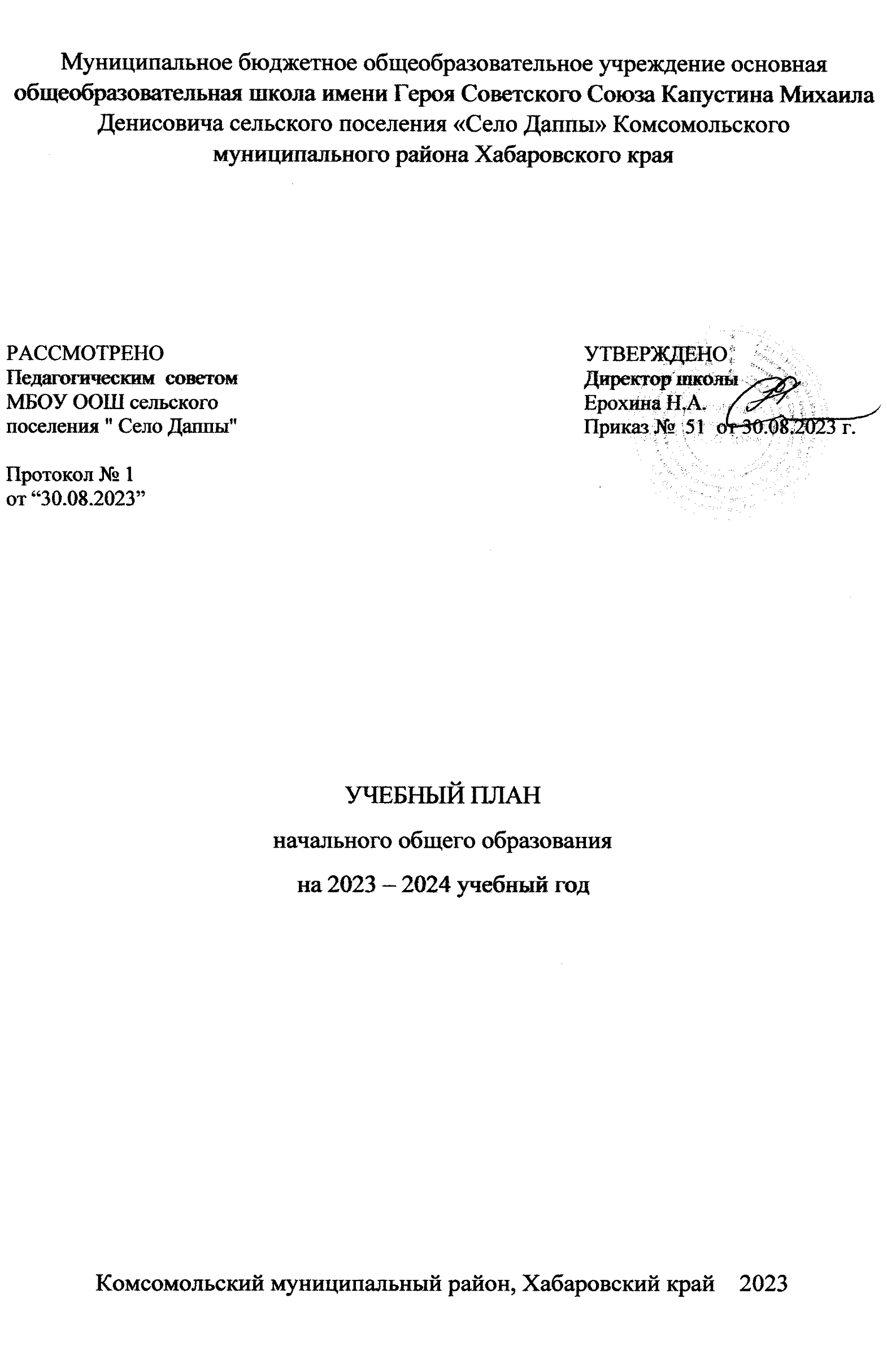 Учебный план начального общего образования Муниципальное бюджетное общеобразовательное учреждение основная общеобразовательная школа имени Героя Советского союза Капустина Михаила Денисовича сельского поселения «Село Даппы» Комсомольского муниципального района Хабаровского края(далее - учебный план) для 1-4 классов, реализующихосновную образовательную программу начального общего образования, соответствующую ФГОС НОО (приказ Министерства просвещения Российской Федерации от 31.05.2021 № 286 «Об утверждении федерального государственного образовательного стандарта начального общего образования»), фиксирует общий объём нагрузки, максимальный объём аудиторной нагрузки обучающихся, состав и структуру предметных областей, распределяет учебное время, отводимое на их освоение по классам и учебным предметам.Учебный план является частью образовательной программыМуниципальное бюджетное общеобразовательное учреждение основная общеобразовательная школа имени Героя Советского союза Капустина Михаила Денисовича сельского поселения «Село Даппы» Комсомольского муниципального района Хабаровского края, разработанной в соответствии с ФГОС начальногообщего образования, с учетом Федеральной образовательнойпрограммой начального общего образования, и обеспечивает выполнениесанитарно-эпидемиологических требований СП 2.4.3648-20 игигиенических нормативов и требований СанПиН 1.2.3685-21.Учебный год в Муниципальное бюджетное общеобразовательное учреждение основная общеобразовательная школа имени Героя Советского союза Капустина Михаила Денисовича сельского поселения «Село Даппы» Комсомольского муниципального района Хабаровского края начинается 01.09.2023 года   и заканчивается 26 мая 2024 года.Продолжительность учебного года в 1 классе - 33 учебные недели во 2-4 классах – 34 учебных недели. Максимальный объем аудиторной нагрузки обучающихся в неделю составляет в 1 классе - 21 час, во 2 – 4 классах – 26 часов.Образовательная недельная нагрузка распределяется равномерно в течение учебной недели, при этом объем максимально допустимой нагрузки в течение дня составляет:для обучающихся 1-х классов - не превышает 4 уроков и один раз в неделю -5 уроков.для обучающихся 2-4 классов - не более 5 уроков.Распределение учебной нагрузки в течение недели строится таким образом, чтобы наибольший ее объем приходился на вторник и (или) среду. На эти дни в расписание уроков включаются предметы, соответствующие наивысшему баллу по шкале трудности либо со средним баллом и наименьшим баллом по шкале трудности, но в большем количестве, чем в остальные дни недели. Изложение нового материала, контрольные работы проводятся на 2 - 4-х уроках в середине учебной недели. Продолжительность урока (академический час) составляет  минут, за исключением 1 класса.Обучение в 1-м классе осуществляется с соблюдением следующих дополнительных требований: учебные занятия проводятся по 5-дневной учебной неделе и только в первую смену;использование «ступенчатого» режима обучения в первом полугодии (в сентябре, октябре - по 3 урока в день по 35 минут каждый, в ноябре-декабре - по 4 урока по 35 минут каждый; январь - май - по 4 урока по 40 минут каждый).Продолжительность выполнения домашних заданий составляет во 2-3 классах - 1,5 ч., в 4 классах - 2 ч.С целью профилактики переутомления в календарном учебном графике предусматривается чередование периодов учебного времени, сессий и каникул.  Продолжительность каникул в течение учебного года составляет не менее 30 календарных дней, летом — не менее 8 недель. Для первоклассников предусмотрены дополнительные недельные каникулы в середине третьей четверти.Учебные занятия для учащихся 2-4 классов проводятся по 6-и дневной учебной неделе.Учебный план состоит из двух частей — обязательной части и части, формируемой участниками образовательных отношений. Обязательная часть учебного плана определяет состав учебных предметов обязательных предметных областей.Часть учебного плана, формируемая участниками образовательных отношений, обеспечивает реализацию индивидуальных потребностей обучающихся. Время, отводимое на данную часть учебного плана внутри максимально допустимой недельной нагрузки обучающихся, может быть использовано: на проведение учебных занятий, обеспечивающих различные интересы обучающихсяВ Муниципальное бюджетное общеобразовательное учреждение основная общеобразовательная школа имени Героя Советского союза Капустина Михаила Денисовича сельского поселения «Село Даппы» Комсомольского муниципального района Хабаровского краяязыком обучения является язык.При изучении предметной области «Основы религиозных культур и светской этики» выбор одного из учебных модулей осуществляются по заявлению родителей (законных представителей) несовершеннолетних обучающихся.При изучении предметов осуществляется деление учащихся на подгруппы.Промежуточная аттестация–процедура, проводимая с целью оценки качества освоения обучающимися части содержания(четвертное оценивание) или всего объема учебной дисциплины за учебный год (годовое оценивание).Промежуточная/годовая аттестация обучающихся за четверть осуществляется в соответствии с календарным учебнымграфиком.Все предметы обязательной части учебного плана оцениваются по четвертям. Предметы из части, формируемой участниками образовательных отношений, являются безотметочными и оцениваются «зачет» или «незачет» по итогам четверти. Промежуточнаяаттестация проходит на последней учебной неделе четверти.Формы и порядок проведения промежуточной аттестации определяются «Положением о формах, периодичности и порядке
текущего контроля успеваемости и промежуточной аттестации обучающихся Муниципальное бюджетное общеобразовательное учреждение основная общеобразовательная школа имени Героя Советского союза Капустина Михаила Денисовича сельского поселения «Село Даппы» Комсомольского муниципального района Хабаровского края.Оценивание младших школьников в течение первого года обучения осуществляются в форме словесных качественных оценокна критериальной основе, в форме письменных заключений учителя, по итогам проверки самостоятельных работ.Освоение основных образовательных программ начального общего образования завершается итоговой аттестацией.Нормативный срок освоения ООП НОО составляет 4 года.УЧЕБНЫЙ ПЛАНПлан внеурочной деятельности (недельный)Муниципальное бюджетное общеобразовательное учреждение основная общеобразовательная школа имени Героя Советского Союза Капустина Михаила Денисовича сельского поселения «Село Даппы» Комсомольского муниципального района Хабаровского краяПОЯСНИТЕЛЬНАЯ ЗАПИСКА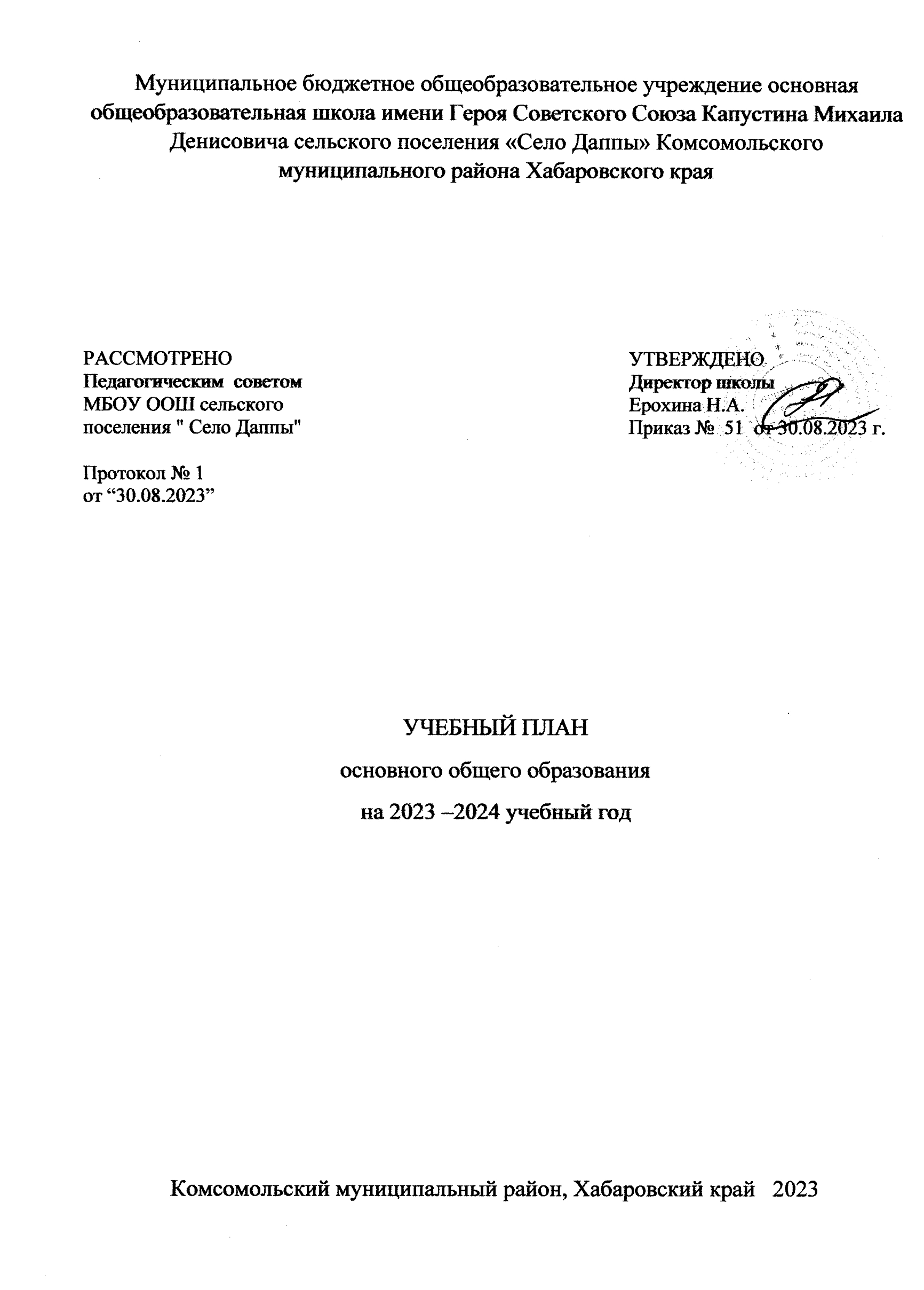 Учебный план основного общего образования Муниципальное бюджетное общеобразовательное учреждение основная общеобразовательная школа имени Героя Советского союза Капустина Михаила Денисовича сельского поселения «Село Даппы» Комсомольского муниципального района Хабаровского края(далее - учебный план) для 5-9 классов, реализующихосновную образовательную программу основного общего образования, соответствующую ФГОС ООО (приказ Министерства просвещения Российской Федерации от 31.05.2021 № 287 «Об утверждении федерального государственного образовательного стандарта основного общего образования»), фиксирует общий объём нагрузки, максимальный объём аудиторной нагрузки обучающихся, состав и структуру предметных областей, распределяет учебное время, отводимое на их освоение по классам и учебным предметам.Учебный план является частью образовательной программы Муниципальное бюджетное общеобразовательное учреждение основная общеобразовательная школа имени Героя Советского Союза Капустина Михаила Денисовича сельского поселения «Село Даппы» Комсомольского муниципального района Хабаровского края, разработанной в соответствии с ФГОС основного общего образования, с учетом Федеральной образовательной программой основного общего образования, и обеспечивает выполнение санитарно-эпидемиологических требований СП 2.4.3648-20 и гигиенических нормативов и требований СанПиН 1.2.3685-21.Учебный год в Муниципальное бюджетное общеобразовательное учреждение основная общеобразовательная школа имени Героя Советского союза Капустина Михаила Денисовича сельского поселения «Село Даппы» Комсомольского муниципального района Хабаровского краяначинается01.09.2023и заканчивается 26  .05.2024. Продолжительность учебного года в 5-9 классах составляет 34 учебные недели. Учебные занятия для учащихся 5-9 классов проводятся по 6-ти дневной учебной неделе.Максимальный объем аудиторной нагрузки обучающихся в неделю составляет в  5 классе – 32 часа, в  6 классе – 33 часа, в 7 классе – 35часов, в  8-9 классах – 36часов. .Учебный план состоит из двух частей — обязательной части и части, формируемой участниками образовательных отношений. Обязательная часть учебного плана определяет состав учебных предметов обязательных предметных областей.Часть учебного плана, формируемая участниками образовательных отношений, обеспечивает реализацию индивидуальных потребностей обучающихся. Время, отводимое на данную часть учебного плана внутри максимально допустимой недельной нагрузки обучающихся, может быть использовано: на проведение учебных занятий, обеспечивающих различные интересы обучающихсяВ Муниципальном бюджетном общеобразовательное учреждении основная общеобразовательная школа имени Героя Советского Союза Капустина Михаила Денисовича сельского поселения «Село Даппы» Комсомольского муниципального района Хабаровского края языком обучения является Русский  язык.Промежуточная аттестация–процедура, проводимая с целью оценки качества освоения обучающимися части содержания(четвертное оценивание) или всего объема учебной дисциплины за учебный год (годовое оценивание).Промежуточная/годовая аттестация обучающихся за четверть осуществляется в соответствии с календарным учебным графиком.Все предметы обязательной части учебного плана оцениваются по четвертям. Предметы из части, формируемой участниками образовательных отношений, являются безотметочными и оцениваются «зачет» или «незачет» по итогам четверти. Промежуточная аттестация проходит на последней учебной неделе четверти. Формы и порядок проведения промежуточной аттестации определяются «Положением о формах, периодичности и порядке
текущего контроля успеваемости и промежуточной аттестации обучающихся Муниципальное бюджетное общеобразовательное учреждение основная общеобразовательная школа имени Героя Советского союза Капустина Михаила Денисовича сельского поселения «Село Даппы» Комсомольского муниципального района Хабаровского края.Освоение основной образовательной программ основного общего образования завершается итоговой аттестацией.Нормативный срок освоения основной образовательной программы основного общего образования составляет 5лет.УЧЕБНЫЙ ПЛАНПлан внеурочной деятельности (недельный)Муниципальное бюджетное общеобразовательное учреждение основная общеобразовательная школа имени Героя Советского Союза Капустина Михаила Денисовича сельского поселения «Село Даппы» Комсомольского муниципального района Хабаровского краяУтверждаюДиректор МБОУ ООШ сельского поселения « Село Даппы» __________________Н.А. Ерохина Календарный график учебного процесса МБОУ  ООШ сельского поселения « Село Даппы» Комсомольского муниципального района Хабаровского края на 2023-2024 учебный годСистема условий реализации ООПОбщие сведения об общеобразовательном учрежденииМБОУ ООШ сельского поселения «Село Даппы» расположено на территории сельского поселения « Село Даппы», проживает в селе около 250 человек. В школе обучается 36 учащихся и 2 воспитанника дошкольной группы из 17 семей.   49% учащихся составляют дети из приемных семей.Школа реализует 3  уровня образования:1 уровень - дошкольное образование (2 воспитанника);2 уровень - начальное образование (14 учащихся);3 уровень – основное образование ( 22 учащихся).2.Условия обеспеченности выполнения образовательной программы.2.1.Характеристика кадрового потенциала.    Работу с детьми осуществляет квалифицированный коллектив, состоящий из 9педагогических работников: учителя – 6человек; воспитатели – 1человек; администрация (директор и заместитель директора) – 2человек. В целом количество аттестованных педагогов составляет  100 %. Из них 2 чел – ВКК, 1 чел.- I КК, 6 чел - СЗД. В 2023 -2024 учебном году будет продолжена работа по повышению квалификации учителей через систему курсов повышения квалификации (как очных, так и дистанционных), профессиональной переподготовки и других форм повышения квалификации, конкурсы профессионального мастерства.2.2.Материальное обеспечение.      Материально – техническая база школы соответствует целям и задачам образовательного учреждения. Состояние материально – технической базы и содержание здания школы в основном соответствует санитарным нормам и пожарной безопасности. Здание школы размещено на самостоятельном благоустроенном земельном участке , где выделены зоны: физкультурно-спортивная, хозяйственная, игровая. Территория школы ограждена забором. Въезд и вход на территорию школы имеют твердое покрытие. По периметру здания предусмотрено наружное электрическое освещение.Здание школы введено в эксплуатацию в 2007 году. Учебные кабинеты оборудованы мебелью под рост учащихся, необходимым освещением, сантехническим оборудованием, стендами, шкафами. В школе имеется кабинет информатики, современный кабинет физики, кабинет химии и биологии, лингафонный кабинет. В  3 кабинетах имеется компьютер педагога и ведется электронный журнал. В четырёх кабинетах установлены интерактивные доски. В административных кабинетах имеются компьютерная и множительная техника.Для обеспечения безопасности образовательного процесса в школе установлены две мобильные тревожные кнопки с выводом на пульт пожарной части вс. Селихино, и РОВД Комсомольского муниципального района, пожарная сигнализация, система видеонаблюдения. Введён пропускной режим.Для организации питания имеется столовая на 20 мест. Горячим питанием охвачено 100% учащихся. Характеристика площадей, занятых под образовательный процессОргтехника, проекционная техника:        У школы имеется:Официальный  сайт www.dappyschool.ruГруппа ВКонтактеСообщество в Телеграм3.Организация образовательного процесса.3.1.Комплектование групп, классов на текущий учебный год.3.2.Образовательные программы, реализуемые образовательным учреждением.3.3.Сроки освоения основных образовательных программ начального общего, основного общего образования.Проверка читательской грамотностиПисьменная работа на межпредметной основе1-4 классы - декабрь5-9 классы -  январь1-4 классы - декабрь5-9 классы -  январьПроверка цифровой грамотностиПрактическая работа в сочетании с письменной (компьютеризованной) частью1-4 классы – февраль5-9 классы - мартПроверка уровня сформированности УУДГрупповой и/илииндивидуальный проект1-4 классы - апрель5-9 классы - мартУровень ОП МесяцМесяцМесяцМесяцМесяцМесяцМесяцМесяцМесяцИтого ОП Итого ОП Уровень ОП СентябрьОктябрьНоябрьДекабрь 06.12.23-23.12.23ЯнварьФевральМартАпрельМай 10.05.-26.05.24 Итого ОП Итого ОП 1 Федеральный 1 Региональный 1 Муницип-ный1 Школьный2 Федеральный172 Региональный172 Муницип-ный172 ШкольныйВходная контрольная работа по математике (06.09.23) Входной диктант по русскому языку (12.09.23)Тематическая контрольная работа по математике  (19.10.23) Тематический диктант с грамматически м заданием (26.10.23) Контрольный диктант по русскому языку (30.11.2023) Тематическая контрольная работа  по окружающему миру (18.11.23)Контрольная работа по математике за1 полугодие  (21.12.23) Контрольный диктант за 1 полугодие (19.12.23) Контрольный диктант (06.02.24)Контрольный диктант по русскому языку (06.02.24)Тематическая контрольная работа по математике (23.03.24) Тематический диктант по русскому языку (20.03.24)Тематический диктант по русскому языку (25.04.23)Тематическая контрольная работа  по окружающему миру (07.04.23)Итоговая контрольная работа по математике (18.05.23) Контрольный диктант (22.05.2024)Итоговый тест по окружающему миру (26.05.23)17173 Федеральный133 Региональный133 Муницип-ный133 ШкольныйВходная контрольная работа по математике (06.09.23) Входной диктант по русскому языку (13.09.23)Тематический Диктант (25.10.23) Контрольное списывание по русскому языку (11.11.23) Контрольная работа по математике за1 полугодие (19.12.23) Контрольный диктант за 1 полугодие (20.12.23)  Контрольный диктант по русскому языку (16.01.24)Тематический диктант (06.02.24) Тематическая контрольная работа по математике (23.03.24) Тематический диктант по русскому языку (25.04.24)Тематическая контрольная работа  по окружающему миру (07.04.24)Итоговая контрольная работа по математике (18.05.24) Итоговый диктант (03.05.24) 13134 ФедеральныйВПР Русский язык , Математика, Окружающий мир (15.03-25.05.2024)ВПР Русский язык , Математика, Окружающий мир (15.03-25.05.2024)ВПР Русский язык , Математика, Окружающий мир (15.03-25.05.2024)ВПР Русский язык , Математика, Окружающий мир (15.03-25.05.2024)3 184 Региональный184 Муницип-ный184 ШкольныйВходная контрольная работа по математике (20.09.23),  русскому (27.09.23) Тематический диктант (21.10.23)Тематическая контрольная работа по математике(26.10.23) Контрольная работа поокружающему миру  (22.11.23) Тематическая контрольная работа по математике (30.11.23)Контрольная работа по математике за1 полугодие (27.12.23) Контрольный диктант за 1 полугодие (15.12.23) Диагностическая работа по математическо й грамотности (17.01.24) Диагностическая работа по читательской грамотности (21.02.24) Тематическая контрольная работа по математике (10.02.24)Тематическая контрольная работа по математике (23.03.24) Тематический диктант по русскому языку (20.03.24)Итоговая контрольная работа по математике (26.05.24) Итоговый диктант (29.05.24) Итоговая контрольная работа по математике (26.05.24) Итоговый диктант (29.05.24) 15185 ФедеральныйВПР Русский язык, Математика, История, Биология (с 15.03.24по 20.05.24) ВПР Русский язык, Математика, История, Биология (с 15.03.24по 20.05.24) ВПР Русский язык, Математика, История, Биология (с 15.03.24по 20.05.24) ВПР Русский язык, Математика, История, Биология (с 15.03.24по 20.05.24) 4 215 Региональный215 Муницип-ный215 ШкольныйВходные контрольные работы по математике (06.09.23), русскому языку(14.09.23)   Диагностическая работа по читательской грамотности (29.09.23) Тематические контрольные работы по математике (20.10.23) и русскому языку (18.10.23)Тематические контрольные работы по математике (17.11.23)  и русскому языку (22.11.23) Административные контрольные работы по математике (21.12.23), русскому языку (20.12.23) за 1 полугодие. Контрольная работа поматематике (21.01.24) Диагностическая работа по математическо й грамотности (30.01.24)Диагностическая работа по финансовой грамотности (16.02.24)Тематические контрольные работы по математике (20.03.24) по русскому языку (23.03.24)Диагностическая работа глобальные компетенции (25.04.24)Итоговые контрольные работы по математике (25.05.24) и русскому языку (22.05.24) Итоговые контрольные работы по математике (25.05.24) и русскому языку (22.05.24) 17216 ФедеральныйВПР Русский язык, Математика;  по двум предметам на основе случайного выбора: История, Биология, География, Обществознание (с 15.03.24 по 20.05.24)ВПР Русский язык, Математика;  по двум предметам на основе случайного выбора: История, Биология, География, Обществознание (с 15.03.24 по 20.05.24)ВПР Русский язык, Математика;  по двум предметам на основе случайного выбора: История, Биология, География, Обществознание (с 15.03.24 по 20.05.24)ВПР Русский язык, Математика;  по двум предметам на основе случайного выбора: История, Биология, География, Обществознание (с 15.03.24 по 20.05.24)6 27 6 Региональный27 Муницип-ныйШкольныйВходные контрольные работы по математике (08.09.23) Русскому языку(14.09.23) Тематическая контрольная работа по математике (29.09.23) Тематическая контрольная работа по русскому языку (20.10.23), по математике (22.10.23)Диагностическая работа по читательской грамотности (08.10.23)Контрольные работы по предметам: Биология (29.11.23) Русский язык (16.11.23) Математика (17.11.23) Контрольные работы по математике (21.12.23) и русскому языку (16.12.23) за 1 полугодие Диагностические работы по математике  (26.01.24) и русскомуязыку(19.01.24)Контрольные работы по предметам: Математика (01.02.24) Тематические контрольные работы по математике (09.03.24) и русскому языку(16.03.24)Диагностическая работа глобальные компетенции (25.04.24) Тематические контрольны е работы по математике (24.04.24) и русскому языку (27.04.24)Итоговые контрольные работы по математике (25.05.24)  и русскому языку (23.05.24) 21 7 ФедеральныйВПР Русский язык, Математика, иностранный язык. И по двум предметам на основе История, Биология, География, Обществознание, Физика  (с 15.03.23 по 20.05.23),  ВПР Русский язык, Математика, иностранный язык. И по двум предметам на основе История, Биология, География, Обществознание, Физика  (с 15.03.23 по 20.05.23),  ВПР Русский язык, Математика, иностранный язык. И по двум предметам на основе История, Биология, География, Обществознание, Физика  (с 15.03.23 по 20.05.23),  9 31 7 Региональный 31 7 Муницип-ный31 7 ШкольныйВходные контрольные работы по русскому  языку (12.09.23) Иностранному языку(21.09.23)Диагностическая работа по читательской грамотности (30.09.23)Тематические контрольные работы по предметам: Алгебра (05.10.23) Геометрия (18.10.23) Русский язык (13.09.23) Контрольные работы по предметам: Физика (23.11.23),  Русский язык (22.11.23) Алгебра(27.11.23) Биология(14.11.23)Контрольные работы по алгебре (22.12.23) геометрии (23.12.23) и русскому языку  (20.12.23) за 1 полугодие Диагностические работы по математическо й грамотности (17.01.24)  и финансовой грамотности (25.01.24) Контрольнаяработапофизике(20.01.24)Тематические контрольные работы по алгебре (06.02.24) по физике (08.02.24)Итоговые контрольные работы по алгебре (22.05.24) геометрии  (26.05.24) и русскому языку (25.05.24) 2231 8 ФедеральныйВПР Русскийязык, Математика, ВПР Русскийязык, Математика, ВПР Русскийязык, Математика, 832по двум предметам на основе случайного выбора:  История, Биология, География, Обществознание, Физика, Химия (с 15.03.23 по 20.05.23)по двум предметам на основе случайного выбора:  История, Биология, География, Обществознание, Физика, Химия (с 15.03.23 по 20.05.23)по двум предметам на основе случайного выбора:  История, Биология, География, Обществознание, Физика, Химия (с 15.03.23 по 20.05.23)РегиональныйМуницип-ныйШкольныйВходные контрольные работы по алгебре (14.09.23) Русскому языку (16.09.23) Диагностическая работа по читательской грамотности (30.09.23) Тематические контрольные работы по предметам: Алгебра (25.10.23) Геометрия (18.10.23) Русский язык (20.10.23) Физика (13.10.23) Контрольные работы по предметам: Литература (17.11.23), Физика(22.11.23) Контрольные работы по алгебре (15.12.23) Геометрии (06.12.23)  и русскому языку (23.12.23)  за1 полугодие Диагностическая работа по математическо й (26.01.24) и финансовой (19.01.24) грамотности Тематическая контрольная работа по геометрии (31.01.24) Контрольная работа по русскому языку (27.01.24) Тематические контрольные работы по предметам: иностранныйязык  (22.01.24) Химия (02.02.24) Итоговые контрольные работы по алгебре (22.05.24) Геометрии (18.05.24)  и русскому языку (23.05.24)Промежуточная аттестация по предметам: Химия (11.05.24) Физика (20.05.24)  Иностранный язык(22.05.24)24 9 Федеральный 239 Региональный239 Муницип-ный239 ШкольныйВходные контрольные работы по алгебре (21.09.23) русскому (15.09.23) Тематические контрольные работы по предметам: Геометрия(28.10.23) Русскийязык(27.10.23)Тематические контрольные работы по предметам: Русский язык (24.11.23)  Физика (23.11.23) Контрольные работы по алгебре (22.12.23) геометрии (06.12.23)  и русскому языку (20.12.23) за1 полугодие Диагностическая работа по математическо й (26.01.24) и финансовой (20.01.24) грамотности Контрольная работа по алгебре (19.01.24), по геометрии(24.01.24), пофизике (16.01.24) Тематические контрольные работы по предметам: русский язык (15.02.24) Иностранный язык  (28.02.24) Тематические контрольные работы по предметам: Алгебра (13.03.24) Геометрия (17.03.24),  Иностранный язык (21.03.24) Русский язык (14.03.24) Итоговые контрольные работы по алгебре (18.05.24) Геометрии (16.05.24)  и русскому языку (20.05.24) 2323Целевые ориентирыГражданско-патриотическое воспитаниеЗнающий и любящий свою малую родину, свой край, имеющий представление о Родине — России, её территории, расположении.Сознающий принадлежность к своему народу и к общности граждан России, проявляющий уважение к своему и другим народам.Понимающий свою сопричастность к прошлому, настоящему и будущему родного края, своей Родины — России, Российского государства.Понимающий значение гражданских символов (государственная символика России, своего региона), праздников, мест почитания героев и защитников Отечества, проявляющий к ним уважение.Имеющий первоначальные представления о правах и ответственности человека в обществе, гражданских правах и обязанностях.Принимающий участие в жизни класса, общеобразовательной организации, в доступной по возрасту социально значимой деятельности.Духовно-нравственное воспитаниеУважающий духовно-нравственную культуру своей семьи, своего народа, семейные ценности с учётом национальной, религиозной принадлежности.Сознающий ценность каждой человеческой жизни, признающий индивидуальность и достоинство каждого человека. Доброжелательный, проявляющий сопереживание, готовность оказывать помощь, выражающий неприятие поведения, причиняющего физический и моральный вред другим людям, уважающий старших. Умеющий оценивать поступки с позиции их соответствия нравственным нормам, осознающий ответственность за свои поступки.Владеющий представлениями о многообразии языкового и культурного пространства России, имеющий первоначальные навыки общения с людьми разных народов, вероисповеданий. Сознающий нравственную и эстетическую ценность литературы, родного языка, русского языка, проявляющий интерес к чтению.Эстетическое воспитаниеСпособный воспринимать и чувствовать прекрасное в быту, природе, искусстве, творчестве людей.Проявляющий интерес и уважение к отечественной и мировой художественной культуре.Проявляющий стремление к самовыражению в разных видах художественной деятельности, искусстве.Физическое воспитание, формирование культуры здоровья и эмоционального благополучияБережно относящийся к физическому здоровью, соблюдающий основные правила здорового и безопасного для себя и других людей образа жизни, в том числе в информационной среде.Владеющий основными навыками личной и общественной гигиены, безопасного поведения в быту, природе, обществе.Ориентированный на физическое развитие с учётом возможностей здоровья, занятия физкультурой и спортом.Сознающий и принимающий свою половую принадлежность, соответствующие ей психофизические и поведенческие особенности с учётом возраста.  ТрудовоевоспитаниеСознающий ценность труда в жизни человека, семьи, общества. Проявляющий уважение к труду, людям труда, бережное отношение к результатам труда, ответственное потребление. Проявляющий интерес к разным профессиям.Участвующий в различных видах доступного по возрасту труда, трудовой деятельности.ЭкологическоевоспитаниеПонимающий ценность природы, зависимость жизни людей от природы, влияние людей на природу, окружающую среду.Проявляющий любовь и бережное отношение к природе, неприятие действий, приносящих вред природе, особенно живым существам.Выражающий готовность в своей деятельности придерживаться экологических норм.Ценности научного познанияВыражающий познавательные интересы, активность, любознательность и самостоятельность в познании, интерес и уважение к научным знаниям, науке.Обладающий первоначальными представлениями о природных и социальных объектах, многообразии объектов и явлений природы, связи живой и неживой природы, о науке, научном знании.Имеющий первоначальные навыки наблюдений, систематизации и осмысления опыта в естественнонаучной и гуманитарной областях знания.Целевые ориентирыГражданское воспитаниеЗнающий и принимающий свою российскую гражданскую принадлежность (идентичность) в поликультурном, многонациональном и многоконфессиональном российском обществе, в мировом сообществе.Понимающий сопричастность к прошлому, настоящему и будущему народа России, тысячелетней истории российской государственности на основе исторического просвещения, российского национального исторического сознания.Проявляющий уважение к государственным символам России, праздникам.Проявляющий готовность к выполнению обязанностей гражданина России, реализации своих гражданских прав и свобод при уважении прав и свобод, законных интересов других людей.Выражающий неприятие любой дискриминации граждан, проявлений экстремизма, терроризма, коррупции в обществе.Принимающий участие в жизни класса, общеобразовательной организации, в том числе самоуправлении, ориентированный на участие в социально значимой деятельности.Патриотическое воспитаниеСознающий свою национальную, этническую принадлежность, любящий свой народ, его традиции, культуру.Проявляющий уважение к историческому и культурному наследию своего и других народов России, символам, праздникам, памятникам, традициям народов, проживающих в родной стране.Проявляющий интерес к познанию родного языка, истории и культуры своего края, своего народа, других народов России. Знающий и уважающий достижения нашей Родины — России в науке, искусстве, спорте, технологиях, боевые подвиги и трудовые достижения, героев и защитников Отечества в прошлом и современности. Принимающий участие в мероприятиях патриотической направленности.Духовно-нравственное воспитаниеЗнающий и уважающий духовно-нравственную культуру своего народа, ориентированный на духовные ценности и нравственные нормы народов России, российского общества в ситуациях нравственного выбора (с учётом национальной, религиозной принадлежности).Выражающий готовность оценивать своё поведение и поступки, поведение и поступки других людей с позиций традиционных российских духовно-нравственных ценностей и норм с учётом осознания последствий поступков.Выражающий неприятие антигуманных и асоциальных поступков, поведения, противоречащих традиционным в России духовно-нравственным нормам и ценностям.Сознающий соотношение свободы и ответственности личности в условиях индивидуального и общественного пространства, значение и ценность межнационального, межрелигиозного согласия людей, народов в России, умеющий общаться с людьми разных народов, вероисповеданий.Проявляющий уважение к старшим, к российским традиционным семейным ценностям, институту брака как союзу мужчины и женщины для создания семьи, рождения и воспитания детей.Проявляющий интерес к чтению, к родному языку, русскому языку и литературе как части духовной культуры своего народа, российского общества.Эстетическое воспитаниеВыражающий понимание ценности отечественного и мирового искусства, народных традиций и народного творчества в искусстве. Проявляющий эмоционально-чувственную восприимчивость к разным видам искусства, традициям и творчеству своего и других народов, понимание их влияния на поведение людей.Сознающий роль художественной культуры как средства коммуникации и самовыражения в современном обществе, значение нравственных норм, ценностей, традиций в искусстве.Ориентированный на самовыражение в разных видах искусства, в художественном творчестве.Физическое воспитание, формирование культуры здоровья и эмоционального благополучияПонимающий ценность жизни, здоровья и безопасности, значение личных усилий в сохранении здоровья, знающий и соблюдающий правила безопасности, безопасного поведения, в том числе в информационной среде.Выражающий установку на здоровый образ жизни (здоровое питание, соблюдение гигиенических правил, сбалансированный режим занятий и отдыха, регулярную физическую активность).Проявляющий неприятие вредных привычек (курения, употребления алкоголя, наркотиков, игровой и иных форм зависимостей), понимание их последствий, вреда для физического и психического здоровья.Умеющий осознавать физическое и эмоциональное состояние (своё и других людей), стремящийся управлять собственным эмоциональным состоянием.Способный адаптироваться к меняющимся социальным, информационным и природным условиям, стрессовым ситуациям. Трудовое воспитаниеУважающий труд, результаты своего труда, труда других людей.Проявляющий интерес к практическому изучению профессий и труда различного рода, в том числе на основе применения предметных знаний.Сознающий важность трудолюбия, обучения труду, накопления навыков трудовой деятельности на протяжении жизни для успешной профессиональной самореализации в российском обществе. Участвующий в решении практических трудовых дел, задач (в семье, общеобразовательной организации, своей местности) технологической и социальной направленности, способный инициировать, планировать и самостоятельно выполнять такого рода деятельность.Выражающий готовность к осознанному выбору и построению индивидуальной траектории образования и жизненных планов с учётом личных и общественных интересов, потребностей.Экологическое воспитаниеПонимающий значение и глобальный характер экологических проблем, путей их решения, значение экологической культуры человека, общества.Сознающий свою ответственность как гражданина и потребителя в условиях взаимосвязи природной, технологической и социальной сред.Выражающий активное неприятие действий, приносящих вред природе.Ориентированный на применение знаний естественных и социальных наук для решения задач в области охраны природы, планирования своих поступков и оценки их возможных последствий для окружающей среды.Участвующий в практической деятельности экологической, природоохранной направленности.Ценности научного познанияВыражающий познавательные интересы в разных предметных областях с учётом индивидуальных интересов, способностей, достижений.Ориентированный в деятельности на научные знания о природе и обществе, взаимосвязях человека с природной и социальной средой.Развивающий навыки использования различных средств познания, накопления знаний о мире (языковая, читательская культура, деятельность в информационной, цифровой среде).Демонстрирующий навыки наблюдений, накопления фактов, осмысления опыта в естественнонаучной и гуманитарной областях познания, исследовательской деятельности.Название курсаСодержаниеКлассыКол-во часов /нед.Функциональная грамотностьСегодня чтение, наряду с письмом и владением компьютером, относится к базовым умениям, которые позволяют продуктивно работать и свободно общаться с разными людьми. Во всём мире чтение рассматривается как технология интеллектуального развития, способ обретения культуры, посредник в общении, средство для решения жизненных проблем. Поэтому одной из важнейших задач современной системы образования является формирование основ смыслового чтения. Актуальным является то, что на переходе из начальной в основную школу должны быть обеспечены педагогические условия, превращающие готовность учащихся к чтению для обучения в читательское умение, обеспечивающее самообучение за порогом школы.Здесь ребята анализируют текст, находят в нём ключевые слова, цитаты, отвечающие на вопросы, отрывки, соответствующие рисункам, сами предлагают устное иллюстрирование эпизодов, думают над названием и приходят к пониманию авторских мыслей и чувств на уровне детского понимания мира. Выразительное чтение ребят, в том числе и чтение по ролям, интонирование, выделение ключевых слов и важной информации, объяснение ранее непонятного, пересказ прочитанного корректно и лаконично — это знак того, что дети поднялись на новую ступеньку читательского мастерства.1-91Название курсаСодержаниеКлассыКол-во часов /нед.Дизайн школыОсновная задача курса – дать школьникам первое представление о дизайне как художественно-творческой деятельности человека; сформировать простейшие умения и навыки в художественном конструировании (составление рисунков, эскизов, чертежей-проектов, макетирование, моделирование и т. д.).Практическим результатов курса станет участие учащихся в событийном оформлении школы, участие в школьных и внешкольных конкурсах дизайнерских проектов. Курс способствует формированию у учащихся представлений, творческого воображения, художественно-конструкторских способностей, позволяет приобрести опыт социально полезной деятельности1–91Название курсаСодержаниеКлассыКол-во часов /нед.Россия-страна возможностейОсновное содержание курса – формирование у детей активной жизненной и гражданской позиции, основанной на готовности к участию в общественно-политической жизни страны и государственной деятельности. Курс направлен на освоение старшеклассниками форм социально-преобразовательной деятельности, на формирование у них активной жизненной позиции. Содействие утверждению в жизни современного общества идей добра и красоты, духовного и физического совершенствования детей и подростков. Формирование позитивного мнения по отношению к людям с ограниченными возможностями. Формирование опыта и навыков для реализации собственных идей и проектов в социальной сфере1-91Название курсаСодержаниеКлассыКол-во часов /нед.Школа безопасностиОсновное содержание курса – знакомство и изучение народных игр. Занятия развивают основные физические качества: быстроту, ловкость, гибкость, выносливость, силу; воспитывают спортивное трудолюбие и волевые качества; воспитывают ответственность за результат команды. Занятия воспитывают личность обучающегося с установкой на здоровый образ жизни, способной к сотрудничеству в физкультурно-оздоровительной деятельности5–91Азбука здоровьяСодержание курса – овладение учащимися основами  физической культуры, формирование у учащихся устойчивой мотивации на здоровый образ жизни, формирование первичных знаний о правильной осанке, значении и функциях позвоночника, о нормах и соблюдении ортопедического режима, об охране своего здоровья. В процессе занятий у учеников происходит развитие ценностного отношения к своему здоровью как залогу долгой и активной жизни человека, его хорошего настроения и оптимистичного взгляда на мир, побуждение к здоровому образу жизни, воспитание силы воли, ответственности1-41Название курсаСодержаниеКлассыКол-во часов /нед.Основы православной культуры Интегративный  учебный курс, ориентированный на систематизацию знаний об отечественном социокультурном и духовно – нравственном опыте. В центре его – феноменология российской цивилизации, общий контекст ее основополагающих  ценностей и идеалов, форм и норм социокультурной практики. Главной целью курса является освоение школьниками системы ведущих ценностных ориентаций отечественной цивилизации, присоединение к устойчивому «ядру», «коду»  и смыслам родной культуры. Курс направлен на развитие внутреннего, духовного мира ученика ради осознания себя деятельным субъектом сохранения и приумножения духовно – нравственного и социально — культурного опыта Отечества.4-51Разговор о важномСоздание условий для формирования личности гражданина и патриота России с присущими ему ценностями, взглядами, ориентациями, установками, мотивами деятельности и поведения; совершенствование системы патриотического воспитания, формирование у учащихся гражданственности и патриотизма как качеств конкурентоспособной личности, воспитание любви к Отечеству, духовности, нравственности на основе общечеловеческих ценностей.1-91Наименование органа школьного самоуправле-нияКлассыФункционалЗаседанияШкольный комитет7–9Школьный комитет – представительский орган ученического самоуправления, созданный по инициативе учащихся, объединившихся на основе общности интересов с целью защиты прав и законных интересов детей и подростков, решения их проблем, а также содействия и организации деятельности. Осуществляет представление интересов обучающихся в процессе управления школой; поддержку и развитие общественно-ценностных инициатив учащихся в жизни школы и общественной жизни; координацию деятельности членов ученического соуправления при осуществлении совместных программ, проектов и инициатив; защиту прав и законных интересов обучающихся в школе.Деятельность школьного комитета содействует гармонизация взаимоотношений педагогов, обучающихся и родителей, вовлечение их в работу школы1 раз в месяц«Добровольцы и волонтеры»5–9Разновозрастная группа школьного актива, участвующая в планировании, организации, проведении и анализе благотворительных, добровольческих, экологических мероприятий, акций, ярмарок, организующая социальные проекты («Твори добро», «Наследники Великой Победы» и др.). Участвует в организации просветительских мероприятий в части волонтерства и добровольчества (фотовидеосодержание для презентаций, постов в соцсетях).1 раз в неделюМероприятиеСроки, место проведенияИсполнителиОтветственный Организационно-педагогическая деятельностьОрганизационно-педагогическая деятельностьОрганизационно-педагогическая деятельностьОрганизационно-педагогическая деятельностьСогласование и утверждение рабочих программ До 31.08.2023АдминистрацияЕрохина Н.А.Комплектование классов на 2021-2022 учебный годДо 31.08.2023АдминистрацияЕрохина Н.А.Мониторинг готовности школы к новому учебному годуДо 31.08.2023АдминистрацияЕрохина Н.А.Организация бесплатного горячего питания для льготных категорий учащихсяДо 31.08.2023Кл.руководители АдминистрацияЕрохина Н.А.Подготовка отчетов школы к началу учебного года (тарификация)По внешнему графикуАдминистрацияЕрохина Н.А.Организация дежурства по школе.До 31.08.2023Педагоги школыЕрохина Н.А.Контрольно-аналитическая деятельностьКонтрольно-аналитическая деятельностьКонтрольно-аналитическая деятельностьКонтрольно-аналитическая деятельностьКонтрольно-аналитическая деятельностьМониторинг социализации выпускников школыВ течение месяцаКл.руководительХаританович Л.Н.Мониторинг готовности учащихся к новому учебному годуДо 31.08.2023Кл.руководителиШелеменцева М.А.Обеспеченность учащихся учебниками и учебными пособиямиДо 31.08.2023Кл.руководители, библиотекарьХаританович Л.Н.Мониторинг групп здоровья и групп для занятия физической культурой До 31.08.2023Кл.руководители, фельдшер ФАПУчитель физической культурыТрадиционные мероприятияТрадиционные мероприятияТрадиционные мероприятияТрадиционные мероприятияТрадиционные мероприятияПодготовка празднования Дня знаний25.08-31.08.2023Кл.руководителиХаняева Н.С.Мероприятия в педагогическом коллективеМероприятия в педагогическом коллективеМероприятия в педагогическом коллективеМероприятия в педагогическом коллективеМероприятия в педагогическом коллективеАвгустовский педсовет. «Система образования школы: достижения, проблемы, приоритетные направления развития на 2022-2023 учебный год»Анализ результатов работы школы и приоритетные направления развития школы в новом 2022-2023 учебном году.Утверждение плана работы школы на 2022 -2023   учебный год Об утверждении учебного плана школы и реализуемых учебных программ и учебников на 2022-2023 учебный год.Утверждение образовательных программ по учебным предметам БУП.Утверждение графика учебного процесса.Распределение нагрузки и доплат на новый учебный год.Организованное начало нового учебного года.31.08.2023 Педагоги школыЕрохина Н.А.МероприятиеСроки, место проведенияИсполнителиОтветственный Ответственный Организационно-педагогическая деятельностьОрганизационно-педагогическая деятельностьОрганизационно-педагогическая деятельностьОрганизационно-педагогическая деятельностьОрганизация деятельности по акции «Гарантия права на образование – каждому подростку»В течение месяцаПедагоги школыЕрохина Н.А.Ерохина Н.А.Корректировка списка детей, состоящих на ВШУ и других видах учёта, обновление социального паспорта каждого класса и школы.  02.-04.09.2023Кл.руководителиШелеменцева М.А.Шелеменцева М.А.Организация работы по заполнению электронного журнала В течение месяцаУчителя-предметникиГригорьева Е.Ю.Григорьева Е.Ю.Составление расписания уроков, факультативов, внеурочной деятельности учащихся.До 10.09.2023Классные руководители, педагоги школыГригорьева Е.Ю.Шелеменцева М.А.Григорьева Е.Ю.Шелеменцева М.А.Организация реализации программ в ГДДВ «Основы алгоритмики»«Английский для малышей»«Белая ладья»До 10.09.2023Учителя-предметникиУчителя-преметникиУчителя-преметникиОрганизация реализации проектов «В мире профессий», «Занимательная математика» в ГДДВДо 10.09.2023Воспитатели ГДДВГаганская О.Л.Гаганская О.Л.Корректировка банка одарённых детей. Разработка индивидуального маршрута развития на учебный год.До 13.09.2023Учителя-предметникиГригорьева Е.Ю.Григорьева Е.Ю.Организация участия в заочной физико-математической школе Хабаровского краяПо внешнему графикуУчителя-предметникиУчителя-предметникиУчителя-предметникиОрганизация участия в проекте «Билет в будущее»В течение месяцаКл.руководителиХаританович Л.Н.Хаританович Л.Н.Организация школьного этапа ВсОШПо внешнему графикуУчителя-предметникиГригорьева Е.Ю.Григорьева Е.Ю.Контрольно-аналитическая деятельностьКонтрольно-аналитическая деятельностьКонтрольно-аналитическая деятельностьКонтрольно-аналитическая деятельностьКонтрольно-аналитическая деятельностьАдаптация учащихся 1, 5 классовВ течение месяцаПедагоги школыШелеменцева М.А.Хаританович Л.Н. Шелеменцева М.А.Хаританович Л.Н. Обеспеченность учащихся учебниками и учебными пособиямиПо мере необходимостиКл.руководители Хаританович Л.Н.Хаританович Л.Н.Мониторинг социализации выпускников школыДо 15.09.2023Кл.руководительЕрохина Н.А.Ерохина Н.А.Анализ выбора предметов для ГИА обучающимися 9 классаДо 25.09.2023Учителя -предметникиТихонов А.С.Тихонов А.С.Проверка техники чтения в 2-5 классахВ течение месяца Учителя начальных классовШелеменцева М.А. Ханяева Н.С.Шелеменцева М.А. Ханяева Н.С.Входной контроль знаний (2-9 классы)02.-10.09.2023Учителя -предметникиУчителя -предметникиУчителя -предметникиМониторинг готовности первоклассников (ФГОС)По внешнему графикуУчителя начальных классовШелеменцева М.А.Шелеменцева М.А.Мониторинг ведения ЭЖЕженедельноПедагоги школыГригорьева Е.Ю.Григорьева Е.Ю.Мониторинг использования образовательных интерактивных платформ 1 раз в месяцУчителя -предметникиГригорьева Е.Ю.Григорьева Е.Ю.Мониторинг оформления личных дел учащихся11– 16.09.2023Кл.руководителиЕрохина Н.А.Ерохина Н.А.Проверка планов воспитательной работы 25-30.09.2023Кл.руководителиЕрохина Н.А.Ерохина Н.А.Традиционные мероприятияТрадиционные мероприятияТрадиционные мероприятияТрадиционные мероприятияТрадиционные мероприятияАкция «Помоги собраться в школу».В течение месяцаПедагоги школыЕрохина Н.А.Ерохина Н.А.День единых действий РДШ. Празднование Дня знаний01.09.2023По отдельному плануКл.руководителиШелеменцева М.А.Шелеменцева М.А.Акция «Дальневосточная победа»02.09.2023Волонтёрский отрядТихонов А.С.Тихонов А.С.День солидарности в борьбе с терроризмом. Торжественный митинг02.09.2023Кл.руководителиХаританович Л.Н.Хаританович Л.Н.Неделя безопасности. ППДУрок подготовки детей к действиям в условиях различного рода ЧС, в т.ч. в местах массового пребывания людей, адаптации после летних каникул04.09 – 09.09.23По отдельному плануПедагоги школыУчитель физической культурыУчитель физической культуры15-минутки, посвящённые Дню солидарности в борьбе с терроризмом. Флеш-моб «Мы за мир»02.09.2023Кл.руководителиГригорьева Е.Ю.Григорьева Е.Ю.Проведение инструктажей и тренировок «Безопасность образовательного учреждения»До 04.09.2023Кл.руководителиШелеменцева М.А.Шелеменцева М.А.Международный день грамотности08.09.2023Кл.руоводителиШелеменцева М.А.Шелеменцева М.А.День памяти жертв фашизма - международная дата, которая отмечается ежегодно, во второе воскресение сентября и посвящена десяткам миллионов жертв фашизма.11.09.2023Кл.руководителиГригорьева Е.Ю.Григорьева Е.Ю.«Осенняя ярмарка»16.09.2023Кл.руководителиХаняева Н.С.Ханяева Н.С.Тематические классные часы в рамках краевой акции «День тигра»14– 19.09.2023Кл.руководителиТихонов А.С.Тихонов А.С.Родительское собрание «Качественное образование – залог жизненного успеха».До 20.09.2023Кл.руководителиЕрохина Н.А.Ерохина Н.А.Международный день мира. В 1982 году в своей резолюции Генеральная Ассамблея ООН провозгласила Международный день мира как день всеобщего прекращения огня и отказа от насилия.21.09.2023Кл.руководителиКл.руководителиКл.руководителиПредметная неделя физической культуры и ОБЖ18-23.09.2023Кл.руководители учитель физической культурыУчитель физической культурыУчитель физической культурыШкольный этап ВсОШПо внешнему графикуУчителя предметникиЕрохина Н.А.Ерохина Н.А.Краевая неделя туризмаКонкурс фотографийТуристическая эстафета «Турист найдёт дорогу»19-25.09.2023Педагоги школыТихонов А.С.Тихонов А.С.Волонтёрская акция «Сердце для жизни»30.09.2023Волонтёрский отрядТихонов А.С.Тихонов А.С.Мероприятия в педагогическом коллективеМероприятия в педагогическом коллективеМероприятия в педагогическом коллективеМероприятия в педагогическом коллективеМероприятия в педагогическом коллективеСовещание при директоре. Новый ФГОС третьего поколения: изменения стандартов.04.09.2023Педагоги школыЕрохина Н.А.Ерохина Н.А.Совещание при директоре. Об организации школьного этапа ВсОШ.11.09.2023Педагоги школыЕрохина Н.А.Ерохина Н.А.Совещание при директоре. Итоги краевой акции «Помоги собраться в школу»18.09.2023Педагоги школыЕрохина Н.А.Ерохина Н.А.Совещание при директоре. Анализ планов ВР классных руководителей25.09.2023Педагоги школыЕрохина Н.А.Ерохина Н.А.МероприятиеСроки, место проведенияИсполнителиОтветственный Организационно-педагогическая деятельностьОрганизационно-педагогическая деятельностьОрганизационно-педагогическая деятельностьОрганизационно-педагогическая деятельностьОрганизация подготовки к государственной итоговой аттестацииВ течение месяцаУчителя предметники, кл. руководитель Ерохина Н.А.Организация школьного этапа ВсОШПо внешнему графикуУчителя-предметникиЕрохина Н.А.Организация участия в районном шахматном турнире «Шахматный лабиринт»По внешнему графикуТихонов А.С.Тихонов А.С.Организация участия в краевой краеведческой олимпиаде «Знатоки родного края»По внешнему графикуУчителя-предметникиГригорьева Е.Ю.Организация участия в краевом конкурсе на знание региональной символики среди школьников. Прообраз 27По внешнему графикуУчителя-предметникиГригорьева Е.Ю.Организация участия в краевой викторине «Знаешь ли ты Хабаровский край». Олимп 27.По внешнему графикуУчителя-предметникиГригорьева Е.Ю.Тихонов А.С.Организация отдыха и оздоровления в дни осенних каникулДо 23.10.2023Педагоги школыШелеменцева М.А.Заседание совета профилактикиПо заявлениюКл.руководителиХаританович Л.Н.Контрольно-аналитическая деятельностьКонтрольно-аналитическая деятельностьКонтрольно-аналитическая деятельностьКонтрольно-аналитическая деятельностьКонтрольно-аналитическая деятельностьАдаптация учащихся 1, 5 классовВ течение месяцаПедагоги школыХаняева Н.С.Хаританович Л.Н. Подведение итогов акции «Гарантия права на образование – каждому подростку»До 15.10.2023Кл.руководителиЕрохина Н.А.Мониторинг готовности первоклассников (ФГОС)По внешнему графикуУчителя начальных классовХаняева Н.С.Мониторинг ведения ЭЖЕженедельноПедагоги школыГригорьева Е.Ю.Мониторинг использования образовательных интерактивных платформ 1 раз в месяцУчителя -предметникиГригорьева Е.Ю.Мониторинг успеваемости за 1 четверть До 30.10.2023Учителя -предметникиЕрохина Н.А.Мониторинг ведения дневников учащихсяВ течение месяцаКл.руководителиЕрохина Н.А.Мониторинг личных достижений учащихся по итогам четверти28.-31.10.2023Кл.руководителиГригорьева Е.Ю.Традиционные мероприятияТрадиционные мероприятияТрадиционные мероприятияТрадиционные мероприятияТрадиционные мероприятияДень гражданской обороны Российской Федерации. Тематический урок. Тренировки.04.10.2023Кл.руководителиУчитель физической культурыДень единых действий РДШ. Волонтерская акция «Спасибо, что вы есть». День пожилых людей.01.10.2023Волонтерский отрядТихонов А.С.Тематические классные часы по профилактике насильственных преступлений в отношении несовершеннолетних; беседы по вопросам формирования и развития навыков собственной безопасности04.10.2023Кл.руководителиЕрохина Н.А.День Учителя05.10.2023Кл.руководителиКл.руководителиВсероссийский урок «Экология и энергосбережение» в рамках Всероссийского фестиваля энергосбережения #ВместеЯрче15.10.2023Кл.руководителиТихонов А.С.«Я живу в Хабаровском крае». Мероприятия, посвящённые 85 годовщине со дня образования Хабаровского края10-20.10.2023По отдельному плануКл.руководителиГригорьева Е.Ю.Школьный этап ВсОШПо внешнему графикуУчителя предметникиГригорьева Е.Ю.Проведение учебных тренировок по эвакуации и инструктажей в период осенних каникулДо 22.10.2023Кл.руководители Тихонов А.С.Предметная неделя филологического цикла16-21.10.2023Учителя предметникиГригорьева Е.Ю.Международный день школьных библиотек24.10.2023Шк. библиотекарьХаританович Л.Н.Работа профильных объединений  в дни осенних каникул23.10-28.10.2023Педагоги школыШелеменцева М.АВсероссийский урок безопасности школьников в сети Интернет21-23.10.2022Кл.руководителиУч. информатикиУрок памяти (День памяти жертв политических репрессий)31.10.2023Учитель историиГригорьева Е.Ю.Мероприятия в педагогическом коллективеМероприятия в педагогическом коллективеМероприятия в педагогическом коллективеМероприятия в педагогическом коллективеМероприятия в педагогическом коллективеСовещание при директоре. Итоги мониторинговых исследований уровня готовности первоклассников.02.10.2023Педагоги школыЕрохина Н.А.Совещание при директоре. О проведении мероприятий, посвященных 84 годовщине со Дня образования Хабаровского края09.10.2023Педагоги школыЕрохина Н.А.Совещание при директоре. Планирование воспитательной работы на осенние каникулы16.10.2023Педагоги школыЕрохина Н.А.Малый педагогический совет 1. «Адаптация учащихся 1-х, 5-х классов».2. Преемственность основных направлений деятельность учителей начальных классов и воспитателей ГДДВ с целью создания непрерывного образования.23.10.2023Педагоги школыВоспитатель ГДДВЕрохина Н.А.Шелеменцева М.А.МероприятиеСроки, место проведенияИсполнителиОтветственный Ответственный Организационно-педагогическая деятельностьОрганизационно-педагогическая деятельностьОрганизационно-педагогическая деятельностьОрганизационно-педагогическая деятельностьОрганизация подготовки к государственной итоговой аттестации. В течение месяцаУчителя предметники, кл. руководитель Ерохина Н.А.Ерохина Н.А.Организация бесплатного горячего питания для льготных категорий учащихся на декабрь-февральДо 20.11.2023Кл.руководители АдминистрацияЕрохина Н.А.Ерохина Н.А.Заседание совета профилактикиПо заявлениюКл.руководителиШелеменцева М.А.Шелеменцева М.А.Организация и участие в краевом конкурсе «Знатоки избирательного права»В течение месяцаУчителя -предметникиГригорьева Е.Ю.Григорьева Е.Ю.Организация регистрации на сайте конкурса «Живая классика»В течение месяцаУчитель русского языкаШелеменцева М.А.Шелеменцева М.А.Организация участия во Всероссийском конкурсе юношеских исследовательских работ им.Вернадского В.И.В течение месяцаУчителя -предметникиУчителя -предметникиУчителя -предметникиКонтрольно-аналитическая деятельностьКонтрольно-аналитическая деятельностьКонтрольно-аналитическая деятельностьКонтрольно-аналитическая деятельностьКонтрольно-аналитическая деятельностьМониторинг подготовки учащихся  9 класса к ГИАВ течение месяцаУчителя -предметникиЕрохина Н.А.Ерохина Н.А.Мониторинг ведения ЭЖЕженедельноПедагоги школыГригорьева Е.Ю.Григорьева Е.Ю.Мониторинг использования образовательных интерактивных платформ 1 раз в месяцУчителя -предметникиГригорьева Е.Ю.Григорьева Е.Ю.Мониторинг ведения дневников учащихсяВ течение месяцаКл.руководителиЕрохина Н.А.Ерохина Н.А.Мониторинг «Психологическая безопасность образовательной среды школы»До 15.11.2023Педагоги школыЕрохина Н.А.Ерохина Н.А.Традиционные мероприятияТрадиционные мероприятияТрадиционные мероприятияТрадиционные мероприятияТрадиционные мероприятияДень народного единства.04.11.2023Учитель историиГригорьева Е.Ю.Григорьева Е.Ю.Проведение психолого-диагностических мероприятий по выявлению суицидального риска07-12.11.2023Кл.руководителиХаританович Л.Н.Хаританович Л.Н.Акция «Помоги зимующим птицам»с 09.11.2023Кл.руководителиУч.нач.классовУч.нач.классовОбразовательныйквест к Международному дню толерантности – 16 ноября16.11.2023Кл.руководителиХаританович Л.Н.Хаританович Л.Н.Тематические15-минутки. Всемирный день ребенка – 20 ноября20.11.2023Кл.руководителиШелеменцева М.А.Шелеменцева М.А.Круглый стол. «Нюренберг. Суд народа»19.11.2023Учитель историиГригорьева Е.Ю.Григорьева Е.Ю.Мероприятия к Дню словаря – 22 ноября21-22.11.2023Учителя русского языкаШелеменцева М.А.Шелеменцева М.А.Родительское собрание по вопросам психологии детско-родительских отношений24.11.2023Кл.руководителиЕрохина Н.А.Ерохина Н.А.Концертная программа «День матери»25.11.2023Кл.руководители Тихонов А.С.Тихонов А.С.Предметная неделя начальной школы20-25.11.2023Учителя начальной школыШелеменцева М.А. Ханяева Н.С.Шелеменцева М.А. Ханяева Н.С.Мероприятия в педагогическом коллективеМероприятия в педагогическом коллективеМероприятия в педагогическом коллективеМероприятия в педагогическом коллективеМероприятия в педагогическом коллективеСовещание при директоре. Итоги мониторинга занятости в дни осенних каникул.06.11.2023Педагоги школыЕрохина Н.А.Ерохина Н.А.Совещание при директоре. Итоги проведения школьного этапа ВсОШ13.11.2023Педагоги школыЕрохина Н.А.Ерохина Н.А.Совещание при директоре. О подготовке к празднованию Дня матери20.11.2023Педагоги школыЕрохина Н.А.Ерохина Н.А.Совещание при директоре. Состояние работы по правовому воспитанию в рамках дня правовых знаний27.11.2023Педагоги школыЕрохина Н.А.Ерохина Н.А.МероприятиеСроки, место проведенияИсполнителиОтветственный Организационно-педагогическая деятельностьОрганизационно-педагогическая деятельностьОрганизационно-педагогическая деятельностьОрганизационно-педагогическая деятельностьОрганизация подготовки к государственной итоговой аттестации. Тренировочное итоговое собеседование по русскому языкуВ течение месяцаУчителя предметники, кл. руководитель Ерохина Н.А.Заседание совета профилактикиПо заявлениюКл.руководителиШелеменцева М.А.Организация Новогодних елокПо внешнему графикуКл.руководителиЕрохина Н.А.Организация отдыха и оздоровления в дни зимних каникулДо 25.12.2023Педагоги школыХаняева Н.С.Составление УМК на 2024-2025 учебный годПо внешнему графикуУчителя -предметникиХаританович Л.Н.Контрольно-аналитическая деятельностьКонтрольно-аналитическая деятельностьКонтрольно-аналитическая деятельностьКонтрольно-аналитическая деятельностьКонтрольно-аналитическая деятельностьМониторинг подготовки учащихся  9 класса к ГИАВ течение месяцаУчителя -предметникиЕрохина Н.А.Мониторинг реализации ФГОС НООВ течение месяцаУчителя начальных классовЕрохина Н.А.Мониторинг ведения ЭЖЕженедельноПедагоги школыГригорьева Е.Ю.Мониторинг использования образовательных интерактивных платформ 1 раз в месяцУчителя -предметникиГригорьева Е.Ю.Мониторинг личных достижений учащихся по итогам четвертиДо 30.12.2023Кл.руководителиГригорьева Е.Ю.Мониторинг сохранности учебниковВ течение месяцаУчителя -предметникиХаританович Л.Н.Традиционные мероприятияТрадиционные мероприятияТрадиционные мероприятияТрадиционные мероприятияТрадиционные мероприятияАкция «Помоги зимующим птицам»В течение месяцаКл.руководителиХаняева Н.С.Всемирный день борьбы со СПИДом. Акция «Красная ленточка»Определение уровня компетенции в области профилактики распространения ВИЧ-инфекции01 -02.12.2023Кл.руководители 7-9 классовТихонов А.С.Тематические 15-минутки, посвящённые Дню неизвестного солдата03.12.2023Кл.руководителиГригорьева Е.Ю.Международный день добровольца в России05.12.2023Кл.руководителиХаританович Л.Н.Дни единых действий РДШ. День героев Отечества. -Митинг у памятной доски.09.12.2023Кл.руководители Тихонов А.С.Дни единых действий РДШ. День конституции. 12.12.2023Кл.руководители Григорьева Е.Ю.Школьный этап конкурса сочинений «Без срока давности»15.12.2023-30.01.2024Кл.руководителиХаританович Л.Н.Акция «Дай елочке шанс»с 16.12.2023Кл.руководители Тихонов А.С.ХаняеваН.С.Родительское собрание «Сопровождение и поддержка профессионального выбора ребенка со стороны родителей»16.12.2023Учителя – предметники Кл.руководитель 9 классаЕрохина Н.А.Хаританович Л.Н.Проведение учебных тренировок по эвакуации и инструктажей в период новогодних представлений и зимних каникулДо 22.12.2023Педагоги школыЕрохина Н.А.Новогодние елки26-30.12.2023Педагоги школыЕрохина Н.А.Работа ЛДП, профильных объединений  в дни зимних каникулс 28.12.2023 по отдельному плануПедагоги школыШелеменцева М.А.Мероприятия в педагогическом коллективеМероприятия в педагогическом коллективеМероприятия в педагогическом коллективеМероприятия в педагогическом коллективеМероприятия в педагогическом коллективеСовещание при директоре. Подготовка к новогодним елкам04.12.2023Педагоги школыЕрохина Н.А.Школьный этап «Учитель года»В течение месяцаПедагоги школыЕрохина Н.А.Совещание при директоре. Итоги проведения муниципального этапа ВсОШ11.12.2023Педагоги школыЕрохина Н.А.Совещание при директоре. Планирование воспитательной работы на зимние каникулы18.12.2023Педагоги школыЕрохина Н.А.Педагогический совет.  1. Семья и школа: взаимодействие, взаимопонимание, сотрудничество. 2. Анализ успеваемости за 1-полугодие. Работа над повышением качества образования.3. Итоги предварительной успеваемости в 9 классе, анализ подготовки к  государственной (итоговой) аттестации школьников.4.  Безопасность учащихся и работников в школе во время проведения новогодних праздников и каникул.25.12.2022Педагоги школыЕрохина Н.А.Совещание при директоре. Анализ выполнения планов работы за 1 полугодие30.12.2022Педагоги школыЕрохина Н.А.МероприятиеСроки, место проведенияИсполнителиОтветственный Организационно-педагогическая деятельностьОрганизационно-педагогическая деятельностьОрганизационно-педагогическая деятельностьОрганизационно-педагогическая деятельностьОрганизация подготовки к государственной итоговой аттестации. Тренировочные экзамены по предметам по выборуВ течение месяцаУчителя предметники, кл. руководитель Ерохина Н.А.Организация подготовки к проведению допуска к государственной итоговой аттестации в форме итогового собеседования.С 15.01.2024 по внешнему графикуУчителя предметники, кл. руководитель Ерохина Н.А.Заседание совета профилактикиПо заявлениюКл.руководителиШелеменцева М.А.Организация работы в рамках месячника патриотического воспитанияДо 23.01.2024Кл.руководителиГригорьева Е.Ю.Хаританович Л.Н.Внесение данных в краевую систему «Планирование ГИА-9»по внешнему графикуУчителя предметникиГригорьева Е.Ю.Контрольно-аналитическая деятельностьКонтрольно-аналитическая деятельностьКонтрольно-аналитическая деятельностьКонтрольно-аналитическая деятельностьКонтрольно-аналитическая деятельностьМониторинг подготовки учащихся  9 класса к ГИАВ течение месяцаУчителя -предметникиЕрохина Н.А.Мониторинг реализации ФГОС ОООВ течение месяцаУчителя -предметникиЕрохина Н.А.Составление статистической отчётности по ГДДВДо 15.01.2024Воспитатели ГДДВЕрохина Н.А.Составление статистической отчётности по информатизацииПо внешнему графикуУчителя -предметникиЕрохина Н.А.Мониторинг обучения учащихся с ОВЗ В течение месяцаУчителя -предметникиЕрохина Н.А.Мониторинг ведения ЭЖЕженедельноПедагоги школыГригорьева Е.Ю.Мониторинг использования образовательных интерактивных платформ 1 раз в месяцУчителя -предметникиГригорьева Е.Ю.Мониторинг деятельности классных руководителей по профилактике правонарушений среди учащихсяВ течение месяцаКл.руководителиЕрохина Н.А.Традиционные мероприятияТрадиционные мероприятияТрадиционные мероприятияТрадиционные мероприятияТрадиционные мероприятияТурнир по волейболу15.01.2024Кл.руководителиУчитель физ.культурыМеждународный день спасибо11.01.2024Кл.руководителиПредметная неделя дисциплин эстетического цикла16-21.01.2024Учителя - предметникиХаританович Л.Н.День ручного письма (День почерка)23.01.2024Учителя - предмет-никиШелеменцева М.А.Подготовка к «Фестивалю музеев» в рамках проекта «Без срока давности» с 20.01.2024Педагоги школыПедагоги школыМесячник патриотического воспитанияС 23.01.2024По отдельному плануПедагоги школыГригорьева Е.Ю. Хаританович Л.Н.День полного освобождения Ленинграда от фашистской блокады 27.01.2024Кл.руководителиБиблиотекарьХаританович Л.Н.Акция «Помоги зимующим птицам»В течение месяцаКл.руководителиТихонов А.С.Мероприятия в педагогическом коллективеМероприятия в педагогическом коллективеМероприятия в педагогическом коллективеМероприятия в педагогическом коллективеМероприятия в педагогическом коллективеСовещание при директоре. Итоги мониторинга занятости в дни зимних каникул08.01.2024Педагоги школыЕрохина Н.А.Совещание при директоре. О проведении месячника патриотического воспитания15.01.2024Педагоги школыЕрохина Н.А.Совещание при директоре. О проведении итогового собеседования по русскому языку для обучающихся 9 класса22.01.2024Педагоги школыЕрохина Н.А.МероприятиеСроки, место проведенияИсполнителиОтветственный Организационно-педагогическая деятельностьОрганизационно-педагогическая деятельностьОрганизационно-педагогическая деятельностьОрганизационно-педагогическая деятельностьОрганизация проведению допуска к государственной итоговой аттестации в форме итогового собеседования.по внешнему графикуУчителя предметники, кл. руководитель Ерохина Н.А.Заседание совета профилактикиПо заявлениюКл.руководителиШелеменцева М.А.Корректировка заявлений на участие в ГИА учащимися 9 класса.По мере необходимостиКл.руководительЕрохина Н.А.Организация участия в краевом проекте «Цифровой калейдоскоп» по внешнему графикуУчителя предметникиХаританович Л.Н.Организация школьного этапа конкурса «Живая Классика»В течение месяцаУчителя-предметникиШелеменцева М.А.Внесение данных в краевую систему «Планирование ГИА-9»по внешнему графикуУчителя предметникиГригорьева Е.Ю.Участие в районном конкурсе «Город славится мастерами» (с включением компетенции «Абилимпиксс»)По внешнему графикуХаританович Л.Н.Хаританович Л.Н.Контрольно-аналитическая деятельностьКонтрольно-аналитическая деятельностьКонтрольно-аналитическая деятельностьКонтрольно-аналитическая деятельностьКонтрольно-аналитическая деятельностьМониторинг состояния преподавания предметов в 9 классе (по результатам тренировочных ОГЭ)В течение месяцаУчителя -предметникиЕрохина Н.А.Мониторинг сохранности учебниковВ течение месяцаБиблиотекарь, кл. руководители Хаританович Л.Н.Мониторинг деятельности классных руководителей по гражданско-патриотическому воспитанию по итогам проведения месячника патриотического воспитанияВ течение месяцаКл.руководителиЕрохина Н.А. Мониторинг ведения ЭЖЕженедельноПедагоги школыГригорьева Е.Ю.Мониторинг использования образовательных интерактивных платформ 1 раз в месяцУчителя -предметникиГригорьева Е.Ю.Традиционные мероприятияТрадиционные мероприятияТрадиционные мероприятияТрадиционные мероприятияТрадиционные мероприятияМесячник патриотического воспитания01- 23.02.2024По отдельному плануПедагоги школыГригорьева Е.Ю.Тихонов А.С.Всемирный день чтения вслух01.02.2024Учителя -предметникиШелеменцева М.А.День российской науки. Школьная научно-практическая конференция08.02.2024Учителя -предметникиХаританович Л.Н.Подготовка к районной научно-практической конференции «Юность – науке»В течение месяцаУчителя -предметникиУчителя -предметникиПредметная неделя истории и обществознания05-10.02.2024Учителя -предметникиГригорьева Е.Ю.День памяти о россиянах, исполнявших служебный долг за пределами Отечества. Литературно-музыкальная композиция15.02.2024Кл.руководителиХаританович Л.Н.Международный день родного языка. Круглый стол.21.02. 2024 Учителя русского языка и литературыШелеменцева М.А.День единых действий РДШ. День защитника Отечества23.02.2024Кл.руководителиХаританович Л.Н.Классные часы по профориентации24-26.02.2024Кл.руководителиШелеменцева М.А.Акция «Помоги зимующим птицам»В течение месяцаКл.руководителиТихонов А.С.Мероприятия в педагогическом коллективеМероприятия в педагогическом коллективеМероприятия в педагогическом коллективеМероприятия в педагогическом коллективеМероприятия в педагогическом коллективеСовещание при директоре. Итоги оформления заказа на учебную литературу на 2021-2022 учебный год05.02.2023Педагоги школыЕрохина Н.А.Совещание при директоре. Об организации проведения итогового собеседования по русскому языку для учащихся 9 класса.12.02.2023Педагоги школыЕрохина Н.А.Совещание при директоре.  Итоги проведения допуска учащихся к ГИА в форме итогового собеседования19.02.2023Педагоги школыЕрохина Н.А.Совещание при директоре. Итоги проведения месячника патриотического воспитания26.02.2023Педагоги школыЕрохина Н.А.МероприятиеСроки, место проведенияИсполнителиОтветственный Организационно-педагогическая деятельностьОрганизационно-педагогическая деятельностьОрганизационно-педагогическая деятельностьОрганизационно-педагогическая деятельностьОрганизация подготовки к проведению Всероссийских проверочных работВ течение месяцаУчителя -предметникиЕрохина Н.А.Заседание совета профилактикиПо заявлениюКл.руководителиШелеменцева М.А.Организация участия в краевом конкурсе «Цифровые каникулы» по внешнему графикуУчителя предметникиУчитель информатикиОрганизация участия в муниципальном этапе конкурса «Живая Классика»по внешнему графикуУчителя-предметникиШелеменцева М.А.Организация сотрудничества с КГБ ПОУ КСК До 20.03.2024Кл.руководительХаританович Л.Н.Организация отдыха и оздоровления в дни весенних каникулДо 20.03.2024Педагоги школыШелеменцева М.А.Организация участия в краевой неделе «Музей и дети»До 20.03.2024Педагоги школыТихонов А.С.Внесение данных в краевую систему «Планирование ГИА-9»по внешнему графикуУчителя предметникиЕрохина Н.А.Контрольно-аналитическая деятельностьКонтрольно-аналитическая деятельностьКонтрольно-аналитическая деятельностьКонтрольно-аналитическая деятельностьКонтрольно-аналитическая деятельностьМониторинг подготовки обучающихся к ВПР и ГИА В течение месяцаУчителя -предметникиЕрохина Н.А.Предварительный мониторинг дальнейшей образовательной траектории учащихся 9 классаВ течение месяцаБиблиотекарь, Кл.руководители Хаританович Л.Н.Мониторинг деятельности классных руководителей по профориентации учащихсяВ течение месяцаКл.руководителиЕрохина Н.А. Мониторинг ведения ЭЖЕженедельноПедагоги школыГригорьева Е.Ю.Мониторинг использования образовательных интерактивных платформ 1 раз в месяцУчителя -предметникиГригорьева Е.Ю.Мониторинг личных достижений учащихся по итогам четвертиДо 25.03.2024Кл.руководителиМониторинг успеваемости за 3 четверть До 23.03.2024Учителя -предметникиЕрохина Н.А.Традиционные мероприятияТрадиционные мероприятияТрадиционные мероприятияТрадиционные мероприятияТрадиционные мероприятияМеждународный день борьбы с наркоманией и наркобизнесом. Акция «Я выбираю жизнь без наркотиков»01.03.2024Кл.руководителиТихонов А.С.Участие в муниципальной олимпиаде для начальных классов «Умники и умницы»В течение месяцаУч.начальных классовУч.начальных классовВыставка творческих работ «Мама может»02-07.03.2024Кл.руководителиХаританович Л.Н.Праздничный концерт «Милой маме»07.03.2024Кл.руководителиТихонов А.С.Предметная неделя ЕГЦ14-19.03.2024Учителя -предметникиТихонов А.С.День единых действий РДШ. День воссоединения Крыма с Россией. Акция «Мы вместе»18.03.2024Кл.руководителиГригорьева Е.Ю.Работа по регистрации в проекте «Большая перемена»с 28.03.2024Педагоги школыГригорьева Е.Ю.Участие в городской благотворительной акции «Белая ромашка»До 24.03.2024Кл.руководители Хаританович Л.Н.Проведение учебных тренировок по эвакуации и инструктажей в период весенних каникулДо 26.03.2024Кл.руководителиХаританович Л.Н. Тихонов А.С.Всероссийская неделя детской и юношеской книги21-26.03.2024По отдельному плануБиблиотекарьХаританович Л.Н.Работа ЛДП, профильных объединений  в дни весенних каникул28-31.03.2024 по отдельному плануПедагоги школыЕрохина Н.А. Шелеменцева М.А.Мероприятия в педагогическом коллективеМероприятия в педагогическом коллективеМероприятия в педагогическом коллективеМероприятия в педагогическом коллективеМероприятия в педагогическом коллективеСовещание при директоре. О подготовке мероприятий к Международному женскому дню04.03.2023Педагоги школыЕрохина Н.А.Совещание при директоре. Об организации подготовки учащихся 4-8 классов к ВПР.11.03.2023Педагоги школыЕрохина Н.А.Совещание при директоре.  О планировании работы в дни весенних каникул18.03.2023Педагоги школыЕрохина Н.А.Совещание при директоре. Организация работы в 9 классе по профориентации учащихся25.03.2023Педагоги школыЕрохина Н.А.МероприятиеСроки, место проведенияИсполнителиОтветственный Организационно-педагогическая деятельностьОрганизационно-педагогическая деятельностьОрганизационно-педагогическая деятельностьОрганизационно-педагогическая деятельностьОрганизация проведения Всероссийских проверочных работ в 4-9 классахпо внешнему графикуУчителя -предметникиЕрохина Н.А.Заседание совета профилактикиПо заявлениюКл.руководителиШелеменцева М.А.Организация участия в мероприятиях проекта «Зеленая весна 2022»по внешнему графикуКл.руководителиТихонов А.СОрганизация летней кампании. Запуск летнего социального проектас 15.04.2024Педагоги школыЕрохина Н.А. Организация участия в НПК «Юность-науке»по внешнему графикуУчителя-предметникиЕрохина Н.А.Контрольно-аналитическая деятельностьКонтрольно-аналитическая деятельностьКонтрольно-аналитическая деятельностьКонтрольно-аналитическая деятельностьКонтрольно-аналитическая деятельностьМониторинг проведения ВПР В течение месяцаУчителя -предметникиЕрохина Н.А.Предварительный мониторинг летней занятости учащихсяДо 11.04.2024Кл.руководителиШелеменцева М.А.Мониторинг деятельности классных руководителей по формированию культуры ЗОЖ учащихсяВ течение месяцаКл.руководителиЕрохина Н.А. Мониторинг ведения ЭЖЕженедельноПедагоги школыГригорьева Е.Ю.Мониторинг использования образовательных интерактивных платформ 1 раз в месяцУчителя -предметникиГригорьева Е.Ю.Мониторинг работы с одаренными детьми в течение годаВ течение месяцаУчителя -предметникиГригорьева Е.Ю.Традиционные мероприятияТрадиционные мероприятияТрадиционные мероприятияТрадиционные мероприятияТрадиционные мероприятияПредметная неделя ФМЦ04-09.04.2024Учителя -предметникиУч. математики и физикиДень единых действий РДШ. Всемирный день здоровья07.04.2024Кл.руководители  Уч.физкультурыВсероссийская акция «Будь здоров!»В течение месяцаКл.руководители  Кл.руководители  День космонавтики. Гагаринский урок «Космос – это мы!»12.04.2024Кл.руководителиУч.физикиЭкологический двухмесячникС 15.04.2024По отдельному плануКл.руководителиТихонов А.С.Весенняя неделя добра. До 18.04.2024Кл.руководители Ханяева Н.С.Единый день профессионального самоопределения 20.04.2024Кл.руководителиХаританович Л.Н. Урок местного самоуправления21.04.2024Кл.руководители Совет депутатов Григорьева Е.Ю. Волонтёрская акция «Георгиевская ленточка»С 24.04.2024Волонтерский отрядТихонов А.С.Волонтерская акция, посвящённая годовщине Чернобыльской трагедии26.04.2024Волонтерский отрядУчитель ОБЖ День пожарной охраны 30 апреля. Тематический урок ОБЖБезопасный отдых детей в летний период, правила поведения в природной среде29.04.2024Учителя -предметникиУчитель ОБЖМероприятия в педагогическом коллективеМероприятия в педагогическом коллективеМероприятия в педагогическом коллективеМероприятия в педагогическом коллективеМероприятия в педагогическом коллективеСовещание при директоре. О подготовке к летней кампании01.04.2024Педагоги школыЕрохина Н.А.Педагогический совет1.	Формирование и развитие творческого потенциала педагогов в условиях реализации ФГОС. 2.	 Лето – 2021. 3.	О социализации и профессиональной ориентации учащихся.08.04.2023Педагоги школыЕрохина Н.А.Хаританович Л.Н.Совещание при директоре.  О проведении праздничных мероприятий, посвященный 79-ой годовщине Победы в ВОВ15.04.2023Педагоги школыЕрохина Н.А.Совещание при директоре. Предварительные итоги работы с одаренными детьми в течение года22.04.2023Педагоги школыЕрохина Н.А.МероприятиеСроки, место проведенияИсполнителиОтветственный Организационно-педагогическая деятельностьОрганизационно-педагогическая деятельностьОрганизационно-педагогическая деятельностьОрганизационно-педагогическая деятельностьОрганизация проведения ГИА в форме ОГЭ для обучающихся 9 классапо внешнему графикуУчителя -предметникиЕрохина Н.А.Организация сетевого урока с МКОУ Долгомостовская СОШДо 07.05.2024 Кл.руководителиГригорьева Е.ЮРазработка и экспертиза рабочих программВ течение месяцаУчителя-предметникиЕрохина Н.А.Разработка адаптированных  образовательных программВ течение месяцаУчителя-предметникиГригорьева Е.Ю.Организация отдыха и оздоровления в дни летних каникулДо 25.05.2024Кл.руководителиХаританович Л.Н.Контрольно-аналитическая деятельностьКонтрольно-аналитическая деятельностьКонтрольно-аналитическая деятельностьКонтрольно-аналитическая деятельностьКонтрольно-аналитическая деятельностьМониторинг готовности учащихся 9 класса к ГИА В течение месяцаУчителя -предметникиЕрохина Н.А.Мониторинг готовности первоклассников к обучению во втором классепо внешнему графикуУчителя начальных классовШелеменцева М.А.Проверка техники чтения в 1-5 классахВ течение месяца Учителя начальных классовШелеменцева М.А. Ханяева Н.С.Мониторинг реализации внеурочной деятельности учащихся 1-9 классовВ течение месяцаУчителя -предметникиЕрохина Н.А.Мониторинг ведения ЭЖЕженедельноПедагоги школыГригорьева Е.Ю.Мониторинг использования образовательных интерактивных платформ 1 раз в месяцУчителя -предметникиГригорьева Е.Ю.Мониторинг личных достижений учащихся по итогам четвертиДо 25.05.2024Кл.руководителиГригорьева Е.Ю.Традиционные мероприятияТрадиционные мероприятияТрадиционные мероприятияТрадиционные мероприятияТрадиционные мероприятияЭкологический двухмесячникВ течение месяца По отдельному плануКл.руководителиТихонов А.С.День единых действий РДШ. Праздник весны и труда01.05.2024Кл.руководителиШелеменцева М.А.Декада Победы, посвященная 78-й годовщине Победы в ВОВ 01-09.05.2024 по отдельному плануПедагоги школыГригорьева Е.ЮУчастие в муниципальном этапе чемпионата «Молодые профессионалы» (WorldSkillsRussia, ДжуниорСкилз)По внешнему графикуУчителя -предметникиХаританович Л.Н.Последний звонокПо приказу УОКл.руководителиТихонов А.С.Глобальная неделя Безопасности дорожного движения15-20.05.2024Кл.руководителиУчитель ОБЖПроведение инструктажей на период летних каникулДо 22.05.2024Кл.руководителиЕрохина Н.А.Мероприятия в педагогическом коллективеМероприятия в педагогическом коллективеМероприятия в педагогическом коллективеМероприятия в педагогическом коллективеМероприятия в педагогическом коллективеСовещание при директоре. Итоги проведения ВПР06.05.2023Педагоги школыЕрохина Н.А.Совещание при директоре. О подготовке и проведении Последнего звонка13.05.2024Педагоги школыЕрохина Н.А.Совещание при директоре. Организация итоговой аттестации учащихся в основной период ОГЭ20.05.2024Педагоги школыЕрохина Н.А.Педагогический совет 1. Выполнение учебных программ.2.  Степень готовности выпускников начальной школы к продолжению образования на второй ступени обучения.3. О переводе учащихся 1-8 классов в следующий класс.4. Проект учебного плана на 2024-2025  учебный год.27.05.2024Педагоги школыЕрохина Н.А.МероприятиеСроки, место проведенияИсполнителиОтветственный Организационно-педагогическая деятельностьОрганизационно-педагогическая деятельностьОрганизационно-педагогическая деятельностьОрганизационно-педагогическая деятельностьОрганизация проведения ГИА в форме ОГЭ для обучающихся 9 классапо внешнему графикуУчителя -предметникиЕрохина Н.А.Организация подготовки школы к новому учебному году (собеседование)по внешнему графикуАдминистрацияЕрохина Н.А.Контрольно-аналитическая деятельностьКонтрольно-аналитическая деятельностьКонтрольно-аналитическая деятельностьКонтрольно-аналитическая деятельностьКонтрольно-аналитическая деятельностьМониторинг уровня и качества подготовки выпускников (по результатам ГИА)До 20.06.2024АдминистрацияЕрохина Н.А.Контроль за выдачей аттестатовДо 30.06.2024АдминистрацияЕрохина Н.А.Традиционные мероприятияТрадиционные мероприятияТрадиционные мероприятияТрадиционные мероприятияТрадиционные мероприятияДень единых действий РДШ. День защиты детей.01.06.2024Кл.руководители Волонтёрский отрядШелеменцева М.А.Вручение аттестатовпо внешнему графикуКл.руководительАдминистрацияЕрохина Н.А.Мероприятия в педагогическом коллективеМероприятия в педагогическом коллективеМероприятия в педагогическом коллективеМероприятия в педагогическом коллективеМероприятия в педагогическом коллективеМалый педсовет.1.	Об окончании учащимися 9 класса основной школы.2.	Об утверждении БУП на новый учебный год.3.	Об утверждении основных образовательных программ на новый учебный год.19.06.2024Педагоги школыЕрохина Н.А.Психолого-педагогическое обеспечение:- обеспечение здоровьесберегающих условий;- обеспечение дифференцированных условий;- использование специальных методов, приёмов, средств обучения;- дифференцированное и индивидуализированное обучение с учётом специфики развития ребёнкаПрограммно-методическое обеспечение- коррекционно-развивающие программы;- диагностический и коррекционно-развивающий инструментарий, необходимый для осуществления профессиональной деятельности учителя, -  специальные (коррекционных) образовательные программы, учебники и учебные пособия для специальных (коррекционных)  классовКадровое обеспечение-  педагоги, прошедшими обязательную курсовую или другие виды профессиональной подготовки- системная подготовка, переподготовка и повышение квалификации работников школыМатериально-техническое обеспечение- специально оборудованные учебные места для детей  с ограниченными возможностями здоровья; -специализированный  спортивный инвентарь- цифровые образовательные ресурсы;- техническое и материальное обеспечение внеурочной деятельности учащихся;-рациональное, витаминизированное питание.Информационное обеспечение-пособия:  наглядные, мультимедийные, аудио- и видеоматериалы;-сетевые источники информацииЖизненно значимыекомпетенцииТребования к результатамРазвитие адекватных представлений о собственных возможностях и ограничениях, о насущно необходимом жизнеобеспечении, способности вступать в коммуникацию совзрослыми по вопросам медицинского сопровождения и созданию специальных условий для пребывания в школе, своих нуждах и правах в организации обученияУмение адекватно оценивать свои силы, понимать, что можно и чего нельзя.Умение пользоваться личными адаптивными средствами в разных ситуациях.Понимание того, что пожаловаться и попросить о помощи при проблемах в жизнеобеспечении – это нормально и необходимо.Умение адекватно выбрать взрослого и обратиться к нему за помощью, точно описать возникшую проблему, иметь достаточный запасфраз и определений.Готовность выделять ситуации, когда требуется привлечение родителей, умение объяснять учителю (работнику школы) необходимостьсвязаться с семьей.Умение обратиться к взрослым при затруднениях в учебном процессе, сформулировать запрос о специальной помощиОвладение социально-бытовыми умениями, используемыми в повседневной жизниСтремление к самостоятельности и независимости в быту и помощи другим людям в быту.Овладение навыками самообслуживания: дома и в школе.Умение включаться в разнообразные повседневные дела.Умение принимать посильное участие, брать на себя ответственность в каких-то областях домашней жизни.Представления об устройстве школьной жизни.Умение ориентироваться в пространстве школы, в расписании занятий.Готовность попросить о помощи в случае затруднений.Готовность включаться в разнообразные повседневные школьные дела и принимать в них посильное участие, брать на себя ответственность.Понимание значения праздника дома и в школе, того, что праздники бывают разными.Стремление порадовать близких.Стремление участвовать в подготовке и проведении праздникаОвладение навыками коммуникацииУмение решать актуальные жизненные задачи, используя коммуникацию как средство достижения цели (вербальную, невербальную).Умение начать и поддержать разговор, задать вопрос, выразить свои намерения, просьбу, пожелание, опасения, завершить разговор.Умение корректно выразить отказ и недовольство, благодарность, сочувствие и т.д.Умение получать и уточнять информацию от собеседника.Освоение культурных форм выражения своих чувств.Расширение круга ситуаций, в которых обучающийся может использовать коммуникацию как средство достижения цели.Умение передать свои впечатления, соображения, умозаключения так, чтобы быть понятым другим человеком.Умение принимать и включать в свой личный опыт жизненный опыт других людей.Умение делиться своими воспоминаниями, впечатлениями и планами с другими людьмиДифференциация и осмысление картины мира и её временно-пространственной организацииАдекватность бытового поведения обучающегося с точки зрения опасности/безопасности и для себя, и для окружающих; сохранности окружающей предметной и природной среды.Использование вещей в соответствии с их функциями, принятым порядком и характером наличной ситуации.Расширение и накопление знакомых и разнообразно освоенных мест за пределами дома и школы: двор, дача, лес, парк, речка, городские и загородные достопримечательности и др.Активность во взаимодействии с миром, понимание собственной результативности.Накопление опыта освоения нового при помощи экскурсий и путешествий.Умение накапливать личные впечатления, связанные с явлениями окружающего мира, упорядочивать их во времени и пространстве.Умение устанавливать взаимосвязь порядка природного и уклада собственной жизни в семье и в школе, вести себя в быту сообразноэтому пониманию.Умение устанавливать взаимосвязь порядка общественного и уклада собственной жизни в семье и в школе, соответствовать этому порядку.Прогресс в развитии любознательности, наблюдательности, способности замечать новое, задавать вопросы, включаться в совместную со взрослым исследовательскую деятельность.Осмысление своего социального окружения и освоение соответствующих возрасту системы ценностей и социальных ролей Умение адекватно использовать принятые в окружении обучающегося социальные ритуалы.Умение корректно выразить свои чувства, отказ, недовольство, благодарность, сочувствие, намерение, просьбу, опасение.Знание правил поведения в разных социальных ситуациях с людьми разного статуса.Умение проявлять инициативу, корректно устанавливать и ограничивать контакт.Умение не быть назойливым в своих просьбах и требованиях, быть благодарным за проявление внимания и оказание помощи.Умение применять формы выражения своих чувств соответственно ситуации социального контакта.Расширение круга освоенных социальных контактов.Предметная областьУчебный предметКоличество часов в неделюКоличество часов в неделюКоличество часов в неделюКоличество часов в неделюПредметная областьУчебный предмет1234Обязательная частьОбязательная частьОбязательная частьОбязательная частьОбязательная частьОбязательная частьРусский язык и литературное чтениеРусский язык5555Русский язык и литературное чтениеЛитературное чтение4444Иностранный языкИностранный язык0222Математика и информатикаМатематика4444Обществознание и естествознание ("окружающий мир")Окружающий мир2222Основы религиозных культур и светской этикиОсновы религиозных культур и светской этики0001ИскусствоИзобразительное искусство1111ИскусствоМузыка1111ТехнологияТехнология1111Физическая культураФизическая культура3333ИтогоИтого21232324Часть, формируемая участниками образовательных отношенийЧасть, формируемая участниками образовательных отношенийЧасть, формируемая участниками образовательных отношенийЧасть, формируемая участниками образовательных отношенийЧасть, формируемая участниками образовательных отношенийЧасть, формируемая участниками образовательных отношенийНаименование учебного курсаНаименование учебного курсаШахматы  Шахматы  0111Школа развития речиШкола развития речи0111Проектная деятельностьПроектная деятельность0010ИтогоИтого0232ИТОГО недельная нагрузкаИТОГО недельная нагрузка21252626Количество учебных недельКоличество учебных недель33343434Всего часов в годВсего часов в год693850884884Учебные курсыКоличество часов в неделюКоличество часов в неделюКоличество часов в неделюКоличество часов в неделюУчебные курсы1234Разговор о важном1111Функциональная грамотность1111В мире профессий 1111Орлята России1111Путешествие в сказку1111ИТОГО недельная нагрузка5555Предметная областьУчебный предметКоличество часов в неделюКоличество часов в неделюКоличество часов в неделюКоличество часов в неделюКоличество часов в неделюПредметная областьУчебный предмет56789Обязательная частьОбязательная частьОбязательная частьОбязательная частьОбязательная частьОбязательная частьОбязательная частьРусский язык и литератураРусский язык56433Русский язык и литератураЛитература33223Иностранные языкиИностранный язык33333Математика и информатикаМатематика55000Математика и информатикаАлгебра00333Математика и информатикаГеометрия00222Математика и информатикаВероятность и статистика00111Математика и информатикаИнформатика00111Общественно-научные предметыИстория22222.5Общественно-научные предметыОбществознание01111Общественно-научные предметыГеография11222Естественно-научные предметыФизика00223Естественно-научные предметыХимия00022Естественно-научные предметыБиология11122ИскусствоИзобразительное искусство11100ИскусствоМузыка11110ТехнологияТехнология22211Физическая культура и основы безопасности жизнедеятельностиФизическая культура33333Физическая культура и основы безопасности жизнедеятельностиОсновы безопасности жизнедеятельности11111Основы духовно-нравственной культуры народов РоссииОсновы духовно-нравственной культуры народов России11000ИтогоИтого2931323233.5Часть, формируемая участниками образовательных отношенийЧасть, формируемая участниками образовательных отношенийЧасть, формируемая участниками образовательных отношенийЧасть, формируемая участниками образовательных отношенийЧасть, формируемая участниками образовательных отношенийЧасть, формируемая участниками образовательных отношенийЧасть, формируемая участниками образовательных отношенийНаименование учебного курсаНаименование учебного курсаОсновы духовно-нравственной культуры народов РоссииОсновы духовно-нравственной культуры народов России00111За страницами учебника математикиЗа страницами учебника математики11101Введение в новейшую историю РоссииВведение в новейшую историю России00000.5Проектная деятельность Проектная деятельность 11110Школа экскурсоводовШкола экскурсоводов10010Территория добра Территория добра 00010ИтогоИтого32342.5ИТОГО недельная нагрузкаИТОГО недельная нагрузка3233353636Количество учебных недельКоличество учебных недель3434343434Всего часов в годВсего часов в год10881122119012241224Учебные курсыКоличество часов в неделюКоличество часов в неделюКоличество часов в неделюКоличество часов в неделюКоличество часов в неделюУчебные курсы56789Разговор о важном 11111Функциональная грамотность 11111Профориентация 11111Шахматы  11111Школьный театр11111ИТОГО недельная нагрузка55555класс1 четверть1 четвертьканикулы2 четверть2 четвертьканикулы3 четверть3 четвертьканикулы4 четверть4 четвертьканикулыпрактикаКол-во учебных недельклассЧисло недельНачало и конец четвертиканикулыЧисло недельНачало и конец четвертиканикулыЧисло недельНачало и конец четвертиканикулыЧисло недельНачало и конец четвертидля обучающихся по коррекционным программамКол-во учебных недель18н..01.09-27.1028.10 -05.1106.11-29.128 н30.12-07.0110н. 08.01.-22.0323.03-31.0317.02 -25.027 н01.04.-26.0521.05-31.083328н..01.09-27.1028.10 -05.1106.11-29.128 н30.12-07.0111 н. 08.01.-22.0323.03-31.037 н01.04.-26.0521.05-31.083438н..01.09-27.1028.10 -05.1106.11-29.128 н30.12-07.0111 н. 08.01.-22.0323.03-31.037 н01.04.-26.0521.05-31.083448н..01.09-27.1028.10 -05.1106.11-29.128 н30.12-07.0111 н. 08.01.-22.0323.03-31.037 н01.04.-26.0521.05-31.083458н..01.09-27.1028.10 -05.1106.11-29.128 н30.12-07.0111 н. 08.01.-22.0323.03-31.037 н01.04.-26.0521.05-31.083468н..01.09-27.1028.10 -05.1106.11-29.128 н30.12-07.0111 н. 08.01.-22.0323.03-31.037 н01.04.-26.0521.05-31.083478н..01.09-27.1028.10 -05.1106.11-29.128 н30.12-07.0111 н. 08.01.-22.0323.03-31.037 н01.04.-26.0521.05-31.08348 8н..01.09-27.1028.10 -05.1106.11-29.128 н30.12-07.0111 н. 08.01.-22.0323.03-31.037 н01.04.-26.0521.05-31.083498н..01.09-27.1028.10 -05.1106.11-29.128 н30.12-07.0111 н. 08.01.-22.0323.03-31.037 н01.04.-26.05Учебный год завершается в соответствии с расписанием экзаменовУчебный год завершается в соответствии с расписанием экзаменов341.1. Учредительные документы ОУ- УставУтверждён постановлением администрации Комсомольского муниципального района от 02.03.2015 года № 1501.2.  Учредитель Муниципальное образование Комсомольский муниципальный район Хабаровского края. Функции и полномочия Учредителя осуществляет администрация Комсомольского муниципального района Хабаровского края1.3. Организационно-правовая форма  Муниципальное бюджетное общеобразовательное учреждение - свидетельство о внесении в единый государственный реестр юридических лиц Кем выдано: Межрайонная инспекция Федеральной налоговой службы № 8 по Хабаровскому краю Выдано: 26.07.2012 Серия 27 № 001783717ОГРН  1022700759180ГРН 2122728032800- свидетельство о постановке на учет юридического лица в налоговом органе по месту нахождения на территории Российской ФедерацииИНН   2712013758 КПП 271201001Кем выдано: Межрайонной инспекцией Федеральной налоговой службы № 8 по Хабаровскому краю (участок учёта по Комсомольскому району), 2712)Серия 27 № 0021937431.4. Документы на имущество:Свидетельство о государственной регистрации права от 07.12.2015. (Оперативное управление)Общеобразовательная школа, назначение: нежилое здание, общая площадь 1414,3 кв.м.Свидетельство о государственной регистрации права от 07.12.2015 г. (постоянное (бессрочное) пользование)Земельный участок, общая площадь 10580 кв.м.1.5. ЛицензияСерия   27Л01 № 0000936 от 27.04.2015 годаРегистрационный номер 1838Дата выдачи 27.04.2015 г.       Действительна по: бессрочно    1.6. Аккредитация образовательного учреждения 2014 год1.7. Свидетельство о государственной аккредитации  Серия 27А01 № 0000462 от 20.10.2015 года регистрационный № 770 срок действия 11 июня 2026 года.  1.8. Государственный статус ОУ:- Тип -  ВидОбщеобразовательное   учреждениеОсновная общеобразовательная школаКоличествоОбщая   площадьВсего учебных помещений, используемых в образовательном процессе*12485,5В том числе Кабинет химии131,1 кв.м.Кабинет физики129,6 кв.м.Кабинет математики129,2 кв.м.Кабинет информатики130,3 кв.м.Кабинет русского языка129,3 кв.м.Кабинет обществознания         129,3 кв. мСпортивный зал1156,3 кв.м.Кабинет домоводства 127,6 кв.м.Мастерская 128,7Кабинет английского языка132 кв.мКабинеты начальной школы262,3 кв.мГруппа детей дошкольного возраста 1НазваниеМаркаГде установленМногофункциональный  аппаратно-программный комплекс ГИАiRUКабинет директора Принтер струйный цветнойEpson c 110Кабинет директора Сканер Canon DRC – C120Кабинет директораНоутбук iRUPatriotБухгалтерия БрошюраторDSBКабинет информатики Панель интеративнаяTeachTouchКабинет информатикиНоутбукAcerКабинет информатики НоутбукAcerКабинет информатики НоутбукHPКабинет информатики Ламинатор ЕS-915Кабинет информатики Сканер цветной СаnonМетодический кабинетПринтер струйный EpsonМетодический кабинетНоутбукiRU  PatriotМетодический кабинетДоска интерактивная TeamBoardКабинет  математикиДоска интерактивная Eno 280a polyvisionКабинет начальных классов №4МФУHPКабинет начальных классов №4МФУ СаnonPixma MX320Кабинет начальных классов №3НоутбукHPКабинет домоводстваПринтер лазерныйXerox Phasеr 3120MFPБиблиотекаДоска интерактивная Eno 280a рolyvisionКабинет физики МФУBrother TCPКабинет физикиДоска интерактивная Eno 280a polyvisionКабинет химии Проектор EpsonАктовый зал1 ступень1 ступень1 ступеньКласс, группаКоличество групп, классовКоличество воспитанников, учащихсяМладшая группа--Средняя группа12Старшая группа--Подготовительная--Итого:1 подгруппа22 ступень2 ступень2 ступень1 класс--2 класс133 класс134 класс13Итого:2 (1 класс-комплект)93 ступень3 ступень3 ступень5 класс126 класс117 класс128 класс159 класс14Итого:5 14Перечень основныхобразовательных программ,реализуемых образовательнымучреждениемПрограмма дошкольного образования «Успех»Перечень основныхобразовательных программ,реализуемых образовательнымучреждениемПрограмма начального образованияПеречень основныхобразовательных программ,реализуемых образовательнымучреждениемПрограмма основного общего образованияСрок освоения основной образовательнойпрограммы:Дошкольного образования5 летНачального общего образования4 годаОсновного общего образования5 лет